Broj 24/07					Županijski glasnik				          Stranica 841     Na temelju članka 16. Odluke o ustrojstvu i djelokrugu rada upravnih tijela Ličko-senjske županije („Županijski glasnik“, br. 20/03 i 23/07), članka 35. i 77. Statuta Ličko-senjske županije («Županijski glasnik» br. 16/01 i 3/06) i članka 23. Poslovnika Županijskog poglavarstva („Županijski glasnik“, br. 21/01 – pročišćeni tekst), Županijsko poglavarstvo Ličko-senjske županije na XXXIV. sjednici održanoj 11. prosinca 2007. godine donijelo jeO D L U K Uo izmjeni Pravilnika o unutarnjem ustrojstvui sistematizaciji radnih mjestaUpravnog odjela za gospodarstvoČlanak 1.     Članak 5. Pravilnika o unutarnjem ustrojstvu i sistematizaciji radnih mjesta Upravnog odjela za gospodarstvo („Županijski glasnik“, br. 1/04 i 20/04) mijenja se i glasi:     „4. Viši stručni referent za infrastrukturu, promet i veze     Broj izvršitelja: 1VI/1 stupanj stručne spreme građevinskog, prometnog ili ekonomskog smjerapoložen državni stručni ispit     Opis poslova:prati stanje i predlaže mjere za unaprjeđenje stupnja razvoja građevinske, cestovne, ener-getske, poduzetničke i druge infrastrukture te prometa i veza,sudjeluje u stručnoj izradi i provedbi doku-menata vezanih za regionalni razvoj, kapitalna ulaganja, posebne programe i utvrđene poticajne mjere za razvoj infrastrukture, prometa i veza,surađuje s nadležnim ministarstvima, Fondom za regionalni razvoj, jedinicama lokalne samouprave, gospodarskim subjektima i drugim institucijama nadležnim za obavljanje poslova iz djelokruga Odsjeka,obavlja poslove vezane za organizaciju i odvijanje županijskog linijskog prijevoza i poduzima radnje u upravnom postupku prije donošenja rješenja u prvom stupnju,vodi upisnik o izdanim dozvolama za obavlja-nje linijskog prijevoza putnika,obavlja stručnu pripremu rada povremenih radnih tijela županijske skupštine i županij-skog poglavarstva iz nadležnosti Upravnog odjela i vodi odgovarajuće zapisnike,obavlja i druge poslove po nalogu voditelja odsjeka i pročelnika,za svoj rad odgovara voditelju odsjeka i pročelniku.“Članak 2.     Ova Izmjena Pravilnika stupa na snagu danom donošenja, a objavit će se u „Županijskom glasniku“ Ličko-senjske županije.KLASA: 023-01/07-01/24URBROJ: 2125/1-02-07-02Gospić, 11.  prosinca 2007. god.ŽUPANIJSKO POGLAVARSTVO LIČKO-SENJSKE ŽUPANIJEPredsjednik PoglavarstvaMilan Jurković, dipl.ing.,v.r.   _________________________________________     Na temelju članka 96. Zakona o lokalnoj i područnoj (regionalnoj) samoupravi («Narodne novine» br. 33/01, 60/01 – vjerodostojno tumačenje, 129/05 i 109/07), članka 2. Zakona o državnim službenicima i namještenicima («Narodne novine» br. 27/01) i članka 35. i 77. Statuta Ličko-senjske županije («Županijski glasnik» br. 16/01 i 3/06),  Županijsko poglavarstvo Ličko-senjske županije na XXXIV. sjednici održanoj 11. prosinca 2007. godine donijelo jeO D L U K Uo izmjeni Pravilnika o mjerilima za određivanje plaća, naknada i drugih prava službenika i namještenika u upravnim tijelimaLičko-senjske županijeČlanak 1.     U članku 4. stavku 1. Pravilnika o mjerilima za određivanje plaća, naknada i drugih prava službenika i namještenika u upravnim tijelima Ličko-senjske županije («Županijski glasnik» br. 1/04 , 20/04, 2/05 i 18/06).     Pod «a) Položaji za koje je potrebna visoka stručna sprema (VII/1)»     u točki 1. iza alineje 4. dodaje se alineja 5. koja glasi:     dosadašnje alineje 5. i 6. postaju alineje 6. i 7.     U točki 2. iza alineje 13. dodaju se alineje 14. i 15. koje glase:     Iza točke 2. dodaje se točka 3. koja glasi:     Pod «b) Radna mjesta za koja je uvjet visoka stručna sprema (VII/1)»Stranica 842					Županijski glasnik				              Broj 24/07     u točki 2. iza alineje 1. dodaju se alineje 2. i 3. koje glase:     u točki 3. iza alineje 14. dodaje se alineja 15. koja glasi:     Pod «c) Radna mjesta za koja je uvjet viša stručna sprema (VI/1)»     u točki 2. alineji 2. tekst «viši upravni referent u Upravnom odjelu za gospodarstvo» zamjenjuje se tekstom «viši upravni referent u Upravnom odjelu za graditeljstvo, zaštitu okoliša i prirode te komunalno gospodarstvo».     u točki 2. iza alineje 8. dodaje se alineja 9. koja glasi:Članak 2.     Ova Odluka stupa na snagu danom donošenja, a objavit će se u «Županijskom glasniku» Ličko-senjske županije.KLASA: 023-01/07-01/28URBROJ:  2125/1-02-07-01Gospić, 11. prosinca 2007. god.ŽUPANIJSKO POGLAVARSTVO LIČKO-SENJSKE ŽUPANIJEPredsjednik PoglavarstvaMilan Jurković, dipl.ing.,v.r.    ________________________________________     Na temelju članka 35. i 77. Statuta Ličko-senjske županije («Županijski glasnik» br. 16/01 i 3/06) te članka 23. Poslovnika Županijskog poglavarstva Ličko-senjske županije («Županijski glasnik» br. 21/01 – pročišćeni tekst), Županijsko poglavarstvo Ličko-senjske županije na XXXIV. sjednici održanoj 11. prosinca 2007. godine, donijelo jePLAN RADAŽupanijskog poglavarstva Ličko-senjske županije za 2008. godinuI.     U skladu sa Zakonom o lokalnoj i područnoj (regionalnoj) samoupravi i Statutom Ličko-senjske županije, Županijsko poglavarstvo obavlja izvršne poslove područne samouprave i poslove državne uprave koji su Županiji kao jedinici područne (regionalne) samouprave povjereni Zakonom.     Županijsko poglavarstvo:priprema prijedloge općih akata koje donosi Županijska skupština te daje mišljenje o prijedlozima odluka i drugih akata koje podnose drugi ovlašteni predlagatelji,utvrđuje prijedlog Statuta, Proračuna Županije, godišnjeg Obračuna proračuna Županije te prijedlog Odluke o privremenom financiranju,izvršava odnosno osigurava izvršavanje općih akata Skupštine,prati i razmatra stanje u područjima iz djelokruga rada Županije te predlaže i potiče poduzimanje mjera i aktivnosti radi unapređenja tog stanja,usklađuje i usmjerava djelovanje upravnih tijela te nadzire njihov rad,upravlja i raspolaže nekretninama i pokretninama u vlasništvu Županije u granicama utvrđenim zakonom i drugim propisima,upravlja i raspolaže prihodima i rashodima u skladu sa Zakonom i Statutom,uređuje način preuzimanja pokroviteljstva nad akcijama i manifestacijama,imenuje pročelnike upravnih tijela na temelju javnog natječaja,imenuje i razrješuje druge osobe sukladno zakonu i drugim propisima,podnosi  Skupštini izvješća o svom radu, najmanje jednom godišnje, obavlja i druge poslove utvrđene zakonom, Statutom i drugim općim aktima Županijske skupštine ili po njenom ovlaštenju.II.     Ovim Planom se prvenstveno na temelju planova rada upravnih tijela Županije, utvrđuju teme i akti koje će Županijsko poglavarstvo predlagati i usvajati tijekom 2008. godine.      Plan rada Županijskog poglavarstva Ličko-senjske županije za 2008. godinu sadrži naziv tema, nositelje izrade, predlagatelje, orijentacijski rok predlaganja, odnosno donošenja akata te kratko obrazloženje koje sadrži i pravnu osnovu za donošenje akta i to kako slijedi:PROSTORNO UREĐENJE,GRADITELJSTVO, ZAŠTITA PRIRODE I OKOLIŠA     Predlaganje akata Skupštini Utvrđivanje prijedloga Zaključka po Izvješću o stanju u prostoru za razdoblje prosinac 2003. – ožujak 2007. godineNositelj izrade:   Zavod za prostorno planiranje,razvoj i zaštitu okolišaBroj 24/07					Županijski glasnik				             Stranica 843Predlagatelj:  Zavod  za prostorno planiranje,razvoj i zaštitu okoliša Rok: siječanj 2008. godine      Obrazloženje: Člankom 47. Zakona o prostornom uređenju  i gradnji  („NN“  br. 76/07)  predviđeno  je  dapredstavnička tijela lokalne i područne (regionalne) samouprave razmatraju četverogodišnje izvješće o stanju u prostoru kao dokument stanja u prostoru. Sadržaj planiranog Izvješća za razdoblje 2003. – 2007. godine bit će prema dosadašnjem Zakonu o prostornom uređenju. Izvješće o stanju u prostoru sadrži analizu provođenja dokumenata prostornog uređenja i drugih dokumenata, ocjenu provedenih mjera i njihove učinkovitosti na svrhovito gospodarenje prostorom, na zaštitu vrijednosti prostora i okoliša te druge elemente od važnosti za prostor za koji se izrađuje.Utvrđivanje prijedloga Zaključka po Izvješću o stanju okoliša za razdoblje prosinac 2003. – prosinac 2007. godine Nositelj izrade: Zavod za prostorno planiranje, razvoj i zaštitu okolišaPredlagatelj: Zavod za prostorno planiranje, razvoj i zaštitu okolišaRok: siječanj 2008. godineObrazloženje: Člankom 43. Zakona o zaštiti okoliša («NN» br. 110/07) utvrđeni su dokumenti održivog razvitka i zaštite okoliša.Jedan od dokumenata je i Izvješće o stanju okoliša.Izvješće o stanju okoliša izrađuje se za četverogodišnje razdoblje za potrebe praćenja ostvarivanja ciljeva iz Programa zaštite okoliša.Postupak izrade ovog Izvješća pokrenut je po odredbama Zakona o zaštiti okoliša («NN» br. 82/94 i 128/99) koji je prestao važiti 2. studenoga 2007. godine stupanjem na snagu novog Zakona o zaštiti okoliša («NN» br. 110/07).Prijelaznim i završnim odredbama novog Zakona (čl. 237.) utvrđeno je da postupci pokrenuti po odredbama Zakona o zaštiti okoliša («NN» br. 82/94 i 128/99) do stupanja na snagu novog Zakona dovršit će se prema odredbama Zakona («NN» br. 82/94 i 128/99).Utvrđivanje prijedloga Odluke o osnivanju Zavoda za prostorno uređenje Ličko-senjske županijeNositelj izrade:   Zavod za prostorno planiranje,razvoj i zaštitu okoliša Ličko-senjske županijePredlagatelj:  Zavod  za prostorno planiranje,razvoj i zaštitu okoliša Ličko-senjske županijeRok: ožujak 2008. godineObrazloženje: Temeljem članka 38. i 341. Zakona o prostornom uređenju i gradnji («NN» br. 76/07) Županije i Grad Zagreb, dužni su osnovati Zavod za prostorno uređenje kao javnu ustanovu u roku od šest mjeseci od stupanja na snagu ovog Zakona, odnosno do 1. travnja 2008. godine. Do tada odnosno do početka rada Zavoda, Zavod nastavlja s radom osim poslova iz područja zaštite okoliša i prirode koje preuzima novo upravno tijelo – Upravni odjel za graditeljstvo, zaštitu okoliša i prirode te komunalno gospodarstvo. Utvrđivanje prijedloga Plana gospodarenja otpadomNositelj izrade:  Upravni odjel za graditeljstvo,zaštitu okoliša i prirode, te komunalno gospodar-stvoPredlagatelj: Upravni odjel za graditeljstvo, za-štitu okoliša i prirode, te komunalno gospodar-stvoRok: travanj 2008. godineObrazloženje: Temeljem članka 7. Zakona o otpadu («NN» br. 178/05) i točke 2. Strategije gospodarenja otpadom Republike Hrvatske («NN» br. 130/05) i Plana gospodarenja otpadom RH («NN» br. 85/07), Upravni odjel za graditeljstvo, zaštitu okoliša i prirode, te komunalno gospodarstvo završit će Prijedlog plana gospodarenja otpadom Ličko-senjske županije koji će nakon utvrđivanja na Županijskom poglavarstvu donijeti Županijska skupština Ličko-senjske županije. Utvrđivanje  prijedloga Odluke  o zonama sa-nitarne zaštite izvorišta vode za piće za područje Pazarišta i BužimNositelj izrade: Stručno povjerenstvo za usklađi-vanje i  pripremu Odluka o zonama sanitarnezaštite,  Hrvatske  vode  u  suradnji s Upravnimodjelom za graditeljstvo, zaštitu okoliša i prirode,te komunalno gospodarstvo i nadležno upravnotijelo Primorsko-goranske županijePredlagatelj:  Upravni odjel  za graditeljstvo,zaštitu okoliša i prirode, te komunalno gospodar-stvoRok: travanj 2008. godineObrazloženje: Temeljem članka 42. stavak 2. Pravilnika o utvrđivanju zona sanitarne zaštite («NN» 55/02) Odluku priprema Stručno povjerenstvo koje je imenovano od strane Županijske skupštine. S obzirom da se izvorišta čije se zone nalaze na području više općina i gradova, Odluku donosi Županijska skupština uz prethodno mišljenje Hrvatskih voda, a na temelju članka 41. stavak 2. Zakona o vodama («NN» br. 107/95).Utvrđivanje prijedloga Plana intervencija u zaštiti okoliša Ličko-senjske županijeNositelj izrade: Upravni odjel za graditeljstvo, za-štitu okoliša i prirode, te komunalno gospodarstvoStranica 844					Županijski glasnik				              Broj 24/07Predlagatelj:  Upravni odjel za graditeljstvo,zaštitu okoliša i prirode, te komunalno gospo-darstvoRok: lipanj 2008. godine      Obrazloženje:    Temeljem  članka  46.  Zakona  ozaštiti okoliša («NN» br. 110/07) u okviru Programa zaštite okoliša, Planom intervencija u zaštiti okoliša određuje se način provedbe interventnih mjera u izvanrednim slučajevima onečišćenja okoliša za područje Županije.Utvrđivanje prijedloga Odluke o izmjeni i dopuni međužupanijske Odluke o zonama sanitarne zaštite izvorišta vode za piće na crikveničko-vinodolskom području (Novljan-ska Žrnovnica)Nositelj izrade:  Stručno povjerenstvo za uskla-đivanje  i  pripremu Odluka o zonama sanitarnezaštite  i  Upravni odjel  za  graditeljstvo, zaštituokoliša i prirode, te komunalno gospodarstvoPredlagatelj:  Upravni  odjel  za  graditeljstvo,zaštitu okoliša i prirode, te komunalno gospodar-stvoRok: studeni 2008. godineObrazloženje: Izmjene Odluke o zonama sani-tarne zaštite izvorišta vode za piće na crikveničko-vinodolskom području («Službene novine» Primorsko-goranske županije, br. 1/99 i «Županijski glasnik» br. 3/99) donose se zbog omogućavanja gradnje objekata cestovne infrastrukture od državnog značaja u I.B i II. zoni sanitarne zaštite Novljanske Žrnovnice. Stručno povjerenstvo za usklađivanje i pripremu odluka o zonama sanitarne zaštite izvora vode za piće Ličko-senjske županije prihvaća predložene izmjene uz napomenu da je potrebno u što kraćem roku temeljito novelirati navedenu Odluku Stručno povjerenstvo za usklađivanje i pripremu odluka o zonama sanitarne zaštite Ličko-senjske županije zaključilo je, da je u svrhu kvalitete izmjene Odluke potrebno izvršiti sljedeće:sistematizirati i reinterpretirati sva dosadašnja hidrogeološka i druga postojeća istraživanja značajna za određivanje granica zona izvorišta Novljanska Žrnovnica),izraditi Program sanacije zatečenih objekata i djelatnosti u zonama sanitarne zaštite. Povjeren-stvo je mišljenja da su za taj dio nadležne Hrvatske vode zbog odredbi Državnog plana za zaštitu voda («NN» br. 8/99) poglavlje X. kojim se definira da su Hrvatske vode nadležne za zaštitu i izradu provedbenih mjera zaštite voda,izraditi elaborat zona zaštite Novljanske Žrnovnice što bi bila zajednička obveza Hrvatskih voda, Primorsko-goranske i Ličko-senjske županije,na osnovi Elaborata zajedničko Povjerenstvo Ličko-senjske i Primorsko-goranske županije treba izraditi prijedlog usklađene Odluke o zonama sanitarne zaštite izvorišta na crikveničko-vinodolskom području.     Donošenje akataDonošenje Županijskog programa aktivnosti i mjera za unapređenje stanja prostora i okoliša lokacija naseljenih Romima Ličko-senjske županijeNositelj izrade: Zavod za prostorno uređenje iUpravni odjel za graditeljstvo, zaštitu okoliša iprirode, te komunalno gospodarstvoPredlagatelj: Zavod za prostorno uređenjeRok: travanj 2008. godineObrazloženje: Temeljem XIII. poglavlja Nacio-nalnog programa za Rome potrebno je izraditi Županijski program aktivnosti i mjera za unapređenje stanja prostora i okoliša lokacija naseljenih Romima koji temeljem stvarnog stanja treba dati pregled konkretnih mogućnosti rješavanja predmetne problematike i procjenu ukupno potrebnih sredstava za provedbu Programom predloženih radnji i radova.Donošenje Zaključka po Izvješću o danim očitovanjima po ponudama za promet nekre-tnina s pravom prvokupa Ličko-senjske župa-nijeNositelj izrade: Zavod za prostorno uređenje i  Upravni odjel za graditeljstvo, zaštitu okoliša i prirode, te komunalno gospodarstvoPredlagatelj: Upravni odjel za graditeljstvo, zaštitu okoliša i prirode, te komunalno gospodarstvoRok: kontinuiranoObrazloženje: Na temelju članka 112. Zakona o zaštiti prirode  («NN» br. 70/05) u području pod posebnim režimom zaštite prirodnih vrijednosti postoje ograničenja u prometu nekretnina koje se nalaze unutar zaštićenog područja nacionalnog parka, parka prirode, strogog ili posebnog rezervata. Vlasnici takvih nekretnina dužni su dostaviti ponude za prodaju nekretnina s pravom prvokupa Županiji na čijem se području nekretnina nalazi. Na temelju Zaključka Županijskog poglavarstva («Županijski glasnik» br. 10/07), Županijsko pogla-varstvo ovlastilo je Župana da se u ime Županije očituje na ponude za prodaju nekretnina unutar zaštićenog područja Ličko-senjske županije o čemu je potrebno svaka tri mjeseca izvijestiti Poglavarstvo.GOSPODARSTVO I INFRASTRUKTURA    Predlaganje akata SkupštiniUtvrđivanje prijedloga Programa unapređenja lovstva na području Ličko-senjske županijeNositelj izrade: Upravni odjel za gospodarstvo usuradnji  s  Lovačkim  savezom  Ličko-senjskežupanijeBroj 24/07					Županijski glasnik				             Stranica 845Predlagatelj: Upravni odjel za gospodarstvoRok: siječanj 2008. godine      Obrazloženje:   Sukladno Zakonu  o lovstvu («NN»br. 140/05), Županijska skupština donosi Program unapređenja lovstva na području Ličko-senjske županije koji definira aktivnosti koje će provoditi stručne službe Županije radi unapređenja lovstva na području Županije. Utvrđivanje prijedloga Plana navodnjavanja Ličko-senjske županije        Nositelj izrade:   ELEKTROPROJEKT  d.d.         ZagrebPredlagatelj:  Povjerenstvo  za koordinacijuizrade  Plana  navodnjavanja  Ličko-senjskežupanijeRok: siječanj 2008. godine Obrazloženje: Ministarstvo poljoprivrede, šuma-rstva i vodnoga gospodarstva krajem 2004. godine pristupilo je izradi Nacionalnog plana navodnjavanja i gospodarenja poljoprivrednim zemljištem i vodama u Republici Hrvatskoj (u daljnjem tekstu NAPNAV). Izradom NAPNAV-a pridonijet će se poboljšanju stanja i ostvarivanju boljih rezultata u poljoprivrednoj proizvodnji te rješavanju problema gospodarenja prirodnim resursima. Osnovni cilj NAPNAV-a je izrada županijskih planova navodnjavanja koji će biti temeljna planska podloga za usmjeravanje daljnjih aktivnosti vezanih uz poduzimanje akcija za razvoj navodnja-vanja pojedinih područja. Planom navodnjavanja Ličko-senjske županije definirat će se smjernice, kriteriji i ograničenja za planski razvitak navodnjavanja na području Županije te utvrditi područje za pilot projekt navodnjavanja u Ličko-senjskoj županiji i ostala pogodna područja. Izrađivač plana bila je tvrtka Elekroprojekt d.d. Zagreb.Izvješće o radu Županijske uprave za ceste Ličko-senjske županije za 2007. godinu i utvrđivanje prijedloga Zaključka Nositelj izrade: Županijska uprava za ceste Ličko-senjske županije Predlagatelj: Upravno vijeće Županijske uprave za cesteRok: veljača 2008. godine      Obrazloženje: Člankom 21.b Odluke o osnivanju Županijske uprave za ceste Ličko-senjske županije definirano je da Upravno vijeće Županijske uprave za ceste podnosi godišnje izvješće o radu Uprave Županijskoj skupštini. Isto tako i Statutom Ličko-senjske županije utvrđena je obveza ustanova i trgovačkih društava kojima je osnivač Županija da Skupštini podnose Izvješće o radu.Izvješće o radu Centra za razvoj poduzetništva u 2007. godini i utvrđivanje prijedloga Zaklju-čka Nositelj izrade: Centar za razvoj poduzetništva Ličko-senjske županije Predlagatelj: Upravno vijeće Centra za razvoj poduzetništva Ličko-senjske županijeRok: veljača 2008. godine Obrazloženje: Člankom 21. Odluke o osnivanju Centra («Županijski glasnik» br. 3/98, 5/98) određeno je da je Centar dužan najmanje jednom godišnje izvještavati o svom poslovanju Županijsku skupštinu, a po zahtjevu Županijskog poglavarstva i u kraćim razmacima. Izvješće o ostvarenim rezultatima u turizmu za 2007. godinu i utvrđivanje prijedloga ZaključkaNositelj izrade: Turistička zajednica Ličko-senjske županijePredlagatelj: Turistička zajednica Ličko-senjske županijeRok: ožujak 2008. godine Obrazloženje: Radi praćenja stanja u turizmu, kao jednoj od tri strateške gospodarske djelatnosti u Županiji na području Ličko-senjske županije zatražit će se Izvješće o ostvarenim rezultatima u turizmu za 2007. godinu.Izvješće o zapošljavanju i provođenju politike zapošljavanja u 2007. godini i utvrđivanje prijedloga ZaključkaNositelj izrade: Hrvatski zavod za zapošljavanje – Područna služba GospićPredlagatelj: Hrvatski zavod za zapošljavanje – Područna služba GospićRok: ožujak 2008. godine      Obrazloženje: Zakonom o zapošljavanju («NN» br. 59/96), Zakonom o posredovanju pri zapošljavanju («NN» br. 32/02, 86/02, 114/03, 151/03) utvrđeno je posredovanje pri zapošljavanju, profesionalno usmjeravanje, obrazovanje nezaposlenih osoba, osiguranje za slučaj nezaposlenosti, ali i mjere i aktivnosti kojima se zadržava postojeća zaposlenost i potiče novo zapošljavanje te osiguranje sredstava za djelatnost zapošljavanja i dr.. Poslove zapošljavanja obavlja Hrvatski zavod za zapošljavanje putem svojih područnih ureda, odnosno službi. Županijsko poglavarstvo utvrdit će prijedloge mjera i aktivnosti iz svoje nadležnosti u skladu s materijalnim i ostalim mogućnostima Županije.Izvješće o radu Povjerenstva za granice pomorskog dobra i utvrđivanje prijedloga ZaključkaNositelj izrade: Povjerenstvo za granice pomor-skog dobra i Upravni odjel za gospodarstvoPredlagatelj: Upravni odjel za gospodarstvoRok: travanj 2008. godineStranica 846					Županijski glasnik				              Broj 24/07      Obrazloženje: Stupanjem na snagu Zakona o pomorskom dobru i morskim lukama («NN» br. 158/03, 100/04 i 141/06) prethodni postupak za određivanje granica pomorskog dobra se provodi na nivou regio-nalne samouprave. Sukladno navedenom, Rješenje o određivanju granice pomorskog dobra donosi Ministar-stvo mora, turizma, prometa i razvitka po zaprimljenom prijedlogu Županijskoga Povjerenstva za granice pomorskog dobra. Cilj ovog izvješća je prikazati utvrđene granice pomorskog dobra po jedinicama lokalne samouprave, kao preduvjeta za pokretanje postupaka dodjela koncesija na pomorskom dobru.Izvješće o radu Hrvatskog stočarskog centra - Stočarske službe Ličko-senjske županije za 2007. godinu i utvrđivanje prijedloga Zaključka        Nositelj izrade: Hrvatski stočarski centar – Stočarska služba Ličko-senjske županijePredlagatelj: Hrvatski stočarski centar – Stočarska služba Ličko-senjske županijeRok: svibanj 2008. godineObrazloženje: Radi praćenja stanja u stočarstvu na području Ličko-senjske županije zatražit će se Izvješće o radu Hrvatskog stočarskog centra - Stočarske službe Ličko-senjske županije.Izvješće o radu Hrvatskog zavoda za poljo-privredno savjetodavnu službu - Odsjek Ličko-senjske županije za 2007. godinu i utvrđivanje prijedloga ZaključkaNositelj: HZPSS – Odsjek Ličko-senjske županijePredlagatelj: HZPSS – Odsjek Ličko-senjske županijeRok: svibanj 2008. godine      Obrazloženje: Radi praćenja stanja u poljoprivredi na području Ličko-senjske županije zatražit će se Izvješće o radu Hrvatskog zavoda za poljoprivredno savjetodavnu službu – odsjek Ličko-senjske županije za 2007. godinu.Utvrđivanje prijedloga Master plana razvoja turizma Ličko-senjske županijeNositelj: Radna skupina za izradu Master plana razvoja turizmaPredlagatelj: Upravni odjel za gospodarstvoRok: svibanj 2008. godineObrazloženje: Budući je turizam strateška grana razvoja Županije neophodna je izrada Plana razvoja turizma. Usvajanjem ROP-a LSŽ jedan od projekata je i predmetni Plan čija se izrada financira iz sredstava predpristupnih fondova EU (CARDS 2004), a izrađuje se zajedno s Karlovačkom županijom i definirat će pravce razvoja turizma u Županiji.Utvrđivanje prijedloga Odluke o osnivanju Županijske razvojne agencijeNositelj: Upravni odjel za gospodarstvo u suradnji s Kabinetom župana  i Centrom za razvoj poduzetništva Ličko-senjske županijePredlagatelj: Upravni odjel za gospodarstvoRok: svibanj 2008. godine      Obrazloženje: Člankom 61. Statuta Ličko-senjske županije («Županijski glasnik» 16/01, 03/06) propisano je da za obavljanje odgovarajućih poslova iz svog samoupravnog djelokruga Županija može osnivati trgovačka društva i ustanove u svom vlasništvu, sukladno zakonu. Člankom 29. Nacrta Zakona o regionalnom razvoju Republike Hrvatske predviđena je mogućnost osnivanja županijskih razvojnih agencija, što je i učinila većina županija u RH. Izvješće o financijskim rezultatima poslovanja gospodarskih subjekata za 2007. godinu i utvrđivanje prijedloga ZaključkaNositelj izrade: Upravni odjel za gospodarstvoPredlagatelj: Upravni odjel za gospodarstvoRok: srpanj 2008. godineObrazloženje: Županija kao jedinica područne (regionalne) samouprave prati stanje u gospodarstvu na svom području. Cilj ovog Izvješća jest dati pregled ostvarenih rezultata u prethodnoj godini na području Županije, a radi ocjene učinkovitosti provedbe utvrđenih mjera za poticanje razvoja gospodarstva.Izvješće o provedbi evidencije privatnih šumo-posjednika i postupka utvrđivanja katastra privatnih šuma u Ličko-senjskoj županiji i utvrđivanje prijedloga ZaključkaNositelj izrade: Upravni odjel za gospodarstvo u suradnji s Šumarskom savjetodavnom službom IX. podružnica: Lika – sjeverna DalmacijaPredlagatelj: Upravni odjel za gospodarstvoRok: studeni 2008. godineObrazloženje: Pravilnik o upisniku šumoposje-dnika donesen je 2006. godine («NN» br. 69/06) na temelju kojeg se pristupilo evidenciji šumoposjednika. Tijekom 2008. godine planira se uz pomoć novoosnovane Šumarske savjetodavne službe izvršiti upis šumoposjednika u upisnik. Državna geodetska uprava u suradnji s Ministarstvom poljoprivrede, šumarstva i vodnoga gospodarstva te Ličko-senjskom županijom planira tijekom 2008. godine započeti provedbu izrade katastra privatnih šuma.Izvješće će prikazati prikupljene podatke o predmetnoj evidenciji.Utvrđivanje prijedloga Odluka o izmjeni Odluka o ustanovljenju zajedničkih lovišta na području Ličko-senjske županijeNositelj izrade: Upravni odjel za gospodarstvoBroj 24/07					Županijski glasnik				             Stranica 847Predlagatelj: Upravni odjel za gospodarstvoRok: kontinuiranoObrazloženje: Na prijedlog Stručne komisije za ustanovljenje i izmjenu granica zajedničkih lovišta na području Ličko-senjske županije («Županijski glasnik» br. 3/06) pristupit će se izradi prijedloga Odluka o izmjeni Odluka o ustanovljenju zajedničkih lovišta na području Ličko-senjske županije, za lovišta za koja u 2007. godini nisu donesene odluke.     Donošenje akataIzvješće o provedbi Plana razvoja poduzetni-čkih zona u Ličko-senjskoj županiji do 2007. godine, utvrđivanje prijedloga mjera i dono-šenje ZaključkaNositelj izrade: Upravni odjel za gospodarstvoPredlagatelj: Upravni odjel za gospodarstvoRok: siječanj 2008. godineObrazloženje: Točkom 5.3.2.10. Plana razvoja poduzetničkih zona u Ličko-senjskoj županiji do 2007. godine («Županijski glasnik» br. 11/04) određeno je da Županijsko poglavarstvo vrši kontinuirano praćenje provedbe Plana o čemu izvješće izrađuje Upravni odjel za gospodarstvo jednom godišnje.Izvješće o broju izdanih koncesija, prikuplje-nim sredstvima te načinu trošenja sredstava za upravljanje pomorskim dobrom u 2007. godini i donošenje ZaključkaNositelj izrade: Upravni odjel za gospodarstvo u suradnji s jedinicama lokalne samouprave na obalnom području ŽupanijePredlagatelj: Upravni odjel za gospodarstvo       Rok: siječanj 2008. godine     Obrazloženje: Sukladno članku 37. st. 2. Zakona o pomorskom dobru i morskim lukama («NN» br. 158/03, 100/04 i 141/06), Županijsko poglavarstvo je obvezno jednom godišnje dostaviti Ministarstvu mora, turizma, prometa i razvitka gore navedeno Izvješće. Donošenje Godišnjeg plana upravljanja po-morskim dobrom u 2008. godiniNositelj izrade: U pravni odjel za gospodarstvo u suradnji s jedinicama lokalne samouprave na obalnom području Županije      Predlagatelj: Upravni odjel za gospodarstvo      Rok: veljača  2008. godine     Obrazloženje: Sukladno članku 37. st. 2. Zakona o pomorskom dobru i morskim lukama («NN» br. 158/03, 100/04 i 141/06) Županijsko poglavarstvo je obvezno jednom godišnje dostaviti Ministarstvu mora, turizma, prometa i razvitka gore navedeno Izvješće i Godišnji plan upravljanja pomorskim dobrom na uvid.Donošenje Zaključka o davanju suglasnosti na prijedlog Godišnjeg programa rada i razvoja luke i Financijski plan za 2008. godinu Lučke uprave SenjNositelj izrade: Lučka uprava Senj i Upravni odjel za gospodarstvo       Predlagatelj: Lučka uprava Senj       Rok: veljača 2008. godine      Obrazloženje: Sukladno članku 46. stavak 3. Zakona o pomorskom dobru i morskim lukama (Narodne novine broj 158/03, 100/04 i 141/06) i članka 14. Odluke o osnivanju Lučke uprave Senj («Županijski glasnik» br. 7/05 – pročišćeni tekst) Godišnji program rada lučkih uprava donosi se uz suglasnost Županijskog poglavarstva te uz prethodno mišljenje Ministarstva mora, turizma, prometa i razvitka.Donošenje Zaključka o davanju suglasnosti na prijedlog Godišnjeg programa rada i razvoja luke i Financijski plan za 2008. godinu Lučke uprave NovaljaNositelj izrade: Lučka uprava Novalja i Upravni odjel za gospodarstvoPredlagatelj: Lučka uprava NovaljaRok: veljača 2008. godineObrazloženje: Sukladno članku 46. stavak 3. Zakona o pomorskom dobru i morskim lukama («NN» br. 158/03, 100/04 i 141/06) i članka 15. Odluke o osnivanju Lučke uprave Senj (Županijski glasnik broj: 7/05 – pročišćeni tekst) Godišnji program rada lučkih uprava donosi se uz suglasnost Županijskog poglavarstva, te uz prethodno mišljenje Ministarstva mora, turizma, prometa i razvitka.Donošenje Zaključka o usvajanju Financijskog izvještaja o radu i Izvještaja o izvršenju godišnjeg programa rada i razvoja luke u 2007. godini Lučke uprave SenjNositelj izrade: Lučka uprava Senj i Upravni odjel za gospodarstvoPredlagatelj: Lučka uprava SenjRok: veljača 2008. godineObrazloženje: Temeljem članka 14. točke 4. Odluke o osnivanju Lučke uprave Senj («Županijski glasnik» br. 7/05 – pročišćeni tekst), Upravno vijeće je obvezno podnijeti Financijski izvještaj o radu i Izvještaj o izvršenju godišnjeg programa rada i razvoja luke Lučke uprave Senj i dostaviti ga Županijskom poglavarstvu na usvajanje.Donošenje Zaključka o usvajanju Financijskog izvještaja o radu i Izvještaja o izvršenju godi-šnjeg programa rada i razvoja luke u 2007. godini Lučke uprave NovaljaStranica 848					Županijski glasnik				              Broj 24/07          Nositelj izrade: Lučka uprava Novalja i Upravni           odjel za gospodarstvo          Predlagatelj: Lučka uprava Novalja          Rok: veljača 2008. godineObrazloženje: Temeljem članka 15. točka 4. Odluke o osnivanju Lučke uprave Novalja, («Županijski glasnik» br. 7/05 – pročišćeni tekst) Upravno vijeće je obvezno podnijeti Financijski izvještaj o radu i Izvještaj o izvršenju godišnjeg programa rada i razvoja luke Lučke uprave Novalja i dostaviti ga Županijskom poglavarstvu na usvajanje.Izvješće o provedbi Projekta «Lokalni projekti razvoja – Mikrokreditiranje» za 2007. godinu i donošenje Zaključka Nositelj izrade: Upravni odjel za gospodarstvoPredlagatelj: Upravni odjel za gospodarstvoRok: svibanj 2008. godine Obrazloženje: Točkom IV. Zaključka o uključiva-nju u Projekt Lokalni projekti razvoja - mikrokreditiranje (Klasa: 311-01/07-01/06, Urbroj: 2125/1-02-07-03, od 12. rujna 2007. godine) utvrđena je obveza dostave završnog izvješća o provedbi Projekta Županijskom poglavarstvu.Izvješće o provedbi Projekta Regionalni jam-stveni instrumenti – RJI za 2007. godinu i donošenje ZaključkaNositelj izrade: Centar za razvoj poduzetništva odnosno Regionalna razvojna agencija i Upravni odjel za gospodarstvoPredlagatelj: Upravni odjel za gospodarstvoRok: rujan 2008. godine Obrazloženje: Točkom II. Zaključka o uklju-čivanju u Projekt Regionalni jamstveni instrumenti – RJI za 2007. godinu (Klasa: 311-01/07-01/06, Urbroj: 2125/1-02-07-04, od 12. rujna 2007. godine) utvrđena je obveza dostave završnog izvješća o provedbi Projekta Županijskom poglavarstvuDonošenje Programa unapređenja pčelarstva na području Ličko-senjske županijeNositelj izrade: Upravni odjel za gospodarstvo Predlagatelj: Upravni odjel za gospodarstvoRok: studeni 2008. godineObrazloženje: U Regionalnom Operativnom Programu 2005.–2010. godine poljoprivreda je jedna od strateških grana razvoja Ličko-senjske županije, a pčelarstvo je jedno od grana poljoprivrede za koje sve više postoji interes poljoprivrednih gospodarstava te stoga će Upravni odjel za gospodarstvo izraditi navedeni Program, s ciljem utvrđivanja mjera za poticanje razvoja pčelarstva.Donošenje Odluka o javnom prikupljanju ponuda za dodjelu koncesije na pomorskom dobru u svrhu gospodarskog korištenjaNositelj izrade: Upravni odjel za gospodarstvo Predlagatelj: Upravni odjel za gospodarstvoRok: kontinuiranoObrazloženje: Na temelju članka 18. Zakona o pomorskom dobru i morskim lukama («NN» br. 158/03, 100/04 i 141/06) i Uredbe o postupku davanja koncesije na pomorskom dobru («NN» br. 23/04, 101/04 i 3/06) na inicijativu pravne ili fizičke osobe Županijsko poglavarstvo donosi odluku o javnom prikupljanju ponuda za dodjelu koncesija na pomorskom dobru u svrhu gospodarskog korištenja.Donošenje Odluka o davanju koncesije na pomorskom dobru u svrhu gospodarskog korištenja Nositelj izrade: Upravni odjel za gospodarstvo Predlagatelj: Upravni odjel za gospodarstvoRok: kontinuiranoObrazloženje: Temeljem članka 20. stavaka 2. Zakona o pomorskom dobru i morskim lukama («NN» br. 158/03, 100/04 i 141/06) i Uredbe o postupku davanja koncesije na pomorskom dobru («NN» br. 23/04, 101/04 i 3/06), a na temelju Nalaza i mišljenja Stručnog tijela za ocjenu ponuda za koncesije za gospodarsko korištenje pomorskog dobra na području Ličko-senjske županije, Županijsko poglavarstvo donosi odluku o davanju koncesije.Donošenje Zaključka o davanju suglasnosti za upravljanje imovinom Upravnom vijeću Lučke uprave SenjNositelj izrade: Upravni odjel za gospodarstvo i Lučka uprava SenjPredlagatelj: Upravni odjel za gospodarstvoRok: kontinuiranoObrazloženje: Na temelju članka 15. stavak 2. Odluke o osnivanju Lučke uprave Senj («Županijski glasnik» br. 7/05 – pročišćeni tekst), Upravno vijeće ne može bez suglasnosti Županijskog poglavarstva steći, opteretiti, niti otuđiti nekretnine ili drugu imovinu, niti ugovoriti drugi posao, ako vrijednost posla ili ugovora prelazi 100.000,00 kuna.Donošenje Zaključka o davanju suglasnosti za upravljanje imovinom Upravnom vijeću Lučke uprave NovaljaNositelj izrade: Upravni odjel za gospodarstvo i  Lučka uprava NovaljaPredlagatelj: Upravni odjel za gospodarstvoRok: kontinuiranoBroj 24/07					Županijski glasnik				             Stranica 849Obrazloženje: Na temelju članka 16. stavak 2. Odluke o osnivanju Lučke uprave Novalja («Županijski glasnik» br. 7/05 – pročišćeni tekst), Upravno vijeće ne može bez suglasnosti Županijskog poglavarstva steći, opteretiti, niti otuđiti nekretnine ili drugu imovinu, niti ugovoriti drugi posao, ako vrijednost posla ili ugovora prelazi 50.000,00 kuna.PRORAČUN I FINANCIJE     Predlaganje akata Skupštini Utvrđivanje prijedloga Zaključka po Strategiji neovisnog razvoja unutarnje financijske kontrole u javnom sektoru (PIFC) za jedinice lokalne i područne (regionalne) samouprave Nositelj izrade: Služba za financije Predlagatelj: Služba za financijeRok: veljača 2008. godineObrazloženje: Vlada RH donijela je Strategiju neovisnog razvoja unutarnje financijske kontrole u javnom sektoru (PIFC) za jedinice lokalne i područne (regionalne) samouprave koja je putem Ministarstva financija proslijeđena županijskim skupštinama na prihvaćanje. Županijska skupština zadužuje šefa Službe za financije kao voditelja za financijsko upravljanje i kontrolu da sa Strategijom, odnosno aktivnostima koje iz nje proizlaze upozna sve jedinice lokalne samouprave na području Ličko-senjske županije, kako je Zaključkom Vlade RH i predloženo.Utvrđivanje prijedloga Godišnjeg obračuna Proračuna Ličko-senjske županije za razdo-blje 1.01. – 31. 12. 2007. godineNositelj izrade: Služba za financije Predlagatelj: Služba za financijeRok: ožujak 2008. godineObrazloženje: Prema članku 130. Zakona o proračunu («NN» br. 96/03) Poglavarstvo mora dostaviti Ministarstvu financija i Državnom uredu za reviziju prijedlog godišnjeg obračuna proračuna do 31. ožujka tekuće godine, a u roku od 15 dana nakon što ga usvoji Županijska skupština o tome izvještava Ministarstvo financija.Izvješće o obavljenoj reviziji Godišnjeg obra-čuna Proračuna za 2007. godinu i utvrđivanje prijedloga ZaključkaNositelj izrade: Državni ured za reviziju Predlagatelj: Državni ured za reviziju i Služba za financijeRok: svibanj 2008. godine	Obrazloženje: Sukladno Zakonu o državnoj reviziji («NN» br. 49/03 – pročišćeni tekst i 177/04) za proračun jedinica lokalne i područne (regionalne) samouprave jednom godišnje obavlja se revizija prema programu Državnog ureda za reviziju, koji donosi Hrvatski Sabor.Utvrđivanje prijedloga Zaključka po Polugo-dišnjem izvještaju o izvršavanju  Proračuna Ličko-senjske županije za razdoblje 1.01. – 30.06. 2008. godineNositelj izrade: Služba za financije Predlagatelj: Služba za financijeRok: srpanj 2008. godineObrazloženje: Sadržaj polugodišnjeg izvještaja o izvršavanju Proračuna utvrđen je Zakonom o proračunu («NN» br. 96/03), a ministar financija pravilnikom propisuje strukturu i izradu polugodišnjeg izvještaja. Prema članku 125. Zakona o proračunu, Poglavarstvo upućuje Skupštini Polugodišnji izvještaj o izvršavanju Proračuna do 05. kolovoza tekuće godine.Utvrđivanje prijedloga Izmjena i dopuna Prora-čuna Ličko-senjske županije za 2007. godinuNositelj izrade: Služba za financijePredlagatelj: Služba za financijeRok: listopad 2008. godineObrazloženje: Zakonom o proračunu («NN» br. 96/03), prema članku 14. i 36. Izmjene i dopune proračuna na prijedlog Županijskog poglavarstva donosi predstavničko tijelo Županije.Utvrđivanje prijedloga Proračuna Ličko-senj-ske županije za 2009. godinuUtvrđivanje prijedloga Odluke o izvršavanju Proračuna Ličko-senjske županije za 2009. godinuNositelj izrade: Služba za financije Predlagatelj: Služba za financijeRok: prosinac 2008. godineObrazloženje: Člankom 32. Zakona o proračunu («NN» br. 96/03) propisano je da je predstavničko tijelo obvezno donijeti proračun do konca tekuće godine za iduću proračunsku godinu i to u roku koji omogućuje primjenu proračuna s 01. siječnja godine za koju se donosi proračun.Uz Proračun donosi se i Odluka o izvršavanju proračuna.DRUŠTVENE DJELATNOSTI     Predlaganje akata SkupštiniUtvrđivanje prijedloga Odluke o kriterijima i mjerilima, načinu financiranja i rasporedu sredstava za decentralizirane funkcije zdrav-stvenih ustanova Ličko-senjske županije u 2008. godiniStranica 850					Županijski glasnik				              Broj 24/07         Nositelj izrade: Upravni odjel za društvene        djelatnosti        Predlagatelj: Upravni odjel za društvene        djelatnosti        Rok: siječanj 2008. godineObrazloženje: Vlada Republike Hrvatske donosi Odluku o minimalnim financijskim standardima za decentralizirane funkcije za zdravstvene ustanove u 2007. godini. Po donošenju iste Upravni odjel za društvene djelatnosti predložit će Županijskom poglavarstvu nacrt Odluke o kriterijima i mjerilima, načinu financiranja i rasporedu sredstava za decentralizirane funkcije zdravstvenih ustanova Ličko-senjske županije u 2008. godini. Županijsko poglavarstvo utvrđuje prijedlog Odluke a donosi je Županijska skupština.Utvrđivanje prijedloga Odluke o kriterijima i mjerilima i načinu financiranja decentra-liziranih funkcija centara za socijalnu skrb i pomoći za ogrjev u 2008. godini te Odluke o kriterijima i mjerilima i načinu financiranja decentraliziranih funkcija domova za starije i nemoćne osobe u 2008. godiniNositelj izrade: Upravni odjel za društvene djelatnostiPredlagatelj: Upravni odjel za društvene djelatnostiRok: siječanj 2008. godineObrazloženje: Korisnici pomoći izravnanja dužni su donijeti vlastite Odluke o kriterijima i mjerilima i načinu financiranja domova za starije i nemoćne osobe, centara za socijalnu skrb i pomoći za ogrjev, koje na prijedlog Županijskog poglavarstva donosi Županijska skupština.Utvrđivanje  prijedloga  Odluka  o  kriterijima  imjerilima za utvrđivanje bilančnih prava za financiranje minimalnog financijskog standar-da javnih potreba osnovnog školstva i srednjeg školstva Ličko-senjske županije u 2008. godini i utvrđivanje prijedloga Odluka o utvrđivanju Plana rashoda za nabavu proizvedene dugotrajne imovine i dodatna ulaganja na nefinancijskoj imovini, nabave materijala, dijelova i usluga tekućeg i inve-sticijskog održavanja osnovnih i srednjih škola u 2008. godiniNositelj izrade: Upravni odjel za društvene djela-tnostiPredlagatelj: Upravni odjel za društvene djelatnostiRok: siječanj 2008. godineObrazloženje: Temeljem Odluka o kriterijima i mjerilima za utvrđivanje bilančnih prava za financiranje minimalnog financijskog standarda javnih potreba osnovnog školstva i srednjeg školstva, koje donosi Vlada RH za svaku godinu, Županija je dužna donijeti vlastite Odluke.     Temeljem članka 12. Zakona o osnovnom školstvu («NN» br. 69/03 - pročišćeni tekst i 76/05) i temeljem članka 87. Zakona o srednjem školstvu («NN» br. 69/03 - pročišćeni tekst i 81/05), Županija donosi Plan rashoda za nabavu proizvedene dugotrajne imovine i dodatna ulaganja na nefinancijskoj imovini, nabave materijala, dijelova i usluga tekućeg i investicijskog održavanja osnovnih i srednjih škola.Utvrđivanje prijedloga Zaključka o davanju suglasnosti na Izmjene i dopune Statuta Opće bolnice Gospić Nositelj izrade: Upravni odjel za društvene djela-tnostiPredlagatelj: Upravno vijeće Opće bolnice GospićRok: ožujak 2008. godineObrazloženje: U članku 75. Zakona o izmjenama i dopunama Zakona o zdravstvenoj zaštiti («NN» br. 85/06) utvrđeno je da su opće i specijalne bolnice obvezne uskladiti statute i unutarnji ustroj (odjela) u roku od 6 mjeseci od dana stupanja na snagu Pravilnika kojim će ministar za zdravstvo propisati uvjete za ustroj odjela.Budući da je Pravilnik o uvjetima za ustroj odjela u općim i specijalnim bolnicama («NN» br. 106/07) stupio na snagu 25. listopada 2007. godine Opća bolnica Gospić ima obvezu najzad do 25. travnja 2008. godine uskladiti Statut i ustroj odjela sukladno navedenom Pravilniku. Izvješće o radu Hrvatskog radija – Radio Gospića (Županijski radio) za 2007. godinu i utvrđivanje prijedloga ZaključkaNositelj izrade: Hrvatski radio – Radio GospićPredlagatelj: Upravni odjel za društvene djela-tnostiRok: ožujak 2008. godineObrazloženje: Ličko-senjska županija je jedan od osnivača Hrvatskog radija – Radio Gospića i sufinancira njegov rad. Sukladno članku 62. Statuta Ličko-senjske županije («Županijski glasnik» br. 16/01 i 3/06), Županija nadzire rad trgovačkih društava i ustanova u svom vlasništvu, a oni su  obvezni najmanje jednom godišnje podnijeti izvješće o svom radu Županijskoj skupštini.Izvješće o radu i financijskom poslovanju zdravstvenih ustanova u 2007. godini i utvrđivanje prijedloga ZaključkaNositelj izrade: Upravna vijeća zdravstvenih ustanova i Upravni odjel za društvene djelatnostiBroj 24/07					Županijski glasnik				             Stranica 851         Predlagatelj: Upravni odjel za društvene        djelatnosti        Rok: ožujak 2008. godine       Obrazloženje: Zakonom o zdravstvenoj zaštiti («NN» br. 121/03, 44/05, 48/05 i 85/06) propisano je da ravnatelj zdravstvene ustanove podnosi Upravnom vijeću pisano izvješće o cjelokupnom poslovanju i to jednom tromjesečno, a Upravno vijeće raspravlja i odlučuje o izvješćima ravnatelja najmanje svaka tri mjeseca.     Budući da Županijsko poglavarstvo kao osnivač zdravstvene ustanove solidarno i neograničeno odgo-vara za njene obveze i pokriva gubitak zdravstvene ustanove (članak 52. Zakona o zdravstvenoj zaštiti), Upravna vijeća zdravstvenih ustanova sukladno članku 62. Statuta Ličko-senjske županije («Županijski glasnik» br. 16/01 i 3/06) obvezna su Županiju redovito izvješćivati o cjelokupnom poslovanju i to po potrebi, a najmanje jedanput godišnje po završnom računu. Izvješće o radu Povjerenstva za zaštitu prava pacijenata na području Ličko-senjske županije za 2007. godinu i utvrđivanje prijedloga Zaklju-čkaNositelj izrade: Povjerenstvo za zaštitu prava pacijenata na području Ličko-senjske županije i Upravni odjel za društvene djelatnostiPredlagatelj: Povjerenstvo za zaštitu prava pacijenata na području Ličko-senjske županijeRok: ožujak 2008. godineObrazloženje: U članku 33. stavku 1. alineji 5. Zakona o zaštiti prava pacijenata («NN» br. 169/04) utvrđena je obveza Povjerenstva da skupštini jedinice područne (regionalne) samouprave i ministru nadležnom za zdravstvo podnosi godišnje izvješće o svom radu.Sukladno navedenom Županijsko poglavarstvo će razmotriti Izvješće i dostaviti ga na razmatranje i prihvaćanje Županijskoj skupštini.Izvješće o izvršenju Programa javnih potreba u športu za 2007. godinu i utvrđivanje prijedloga  ZaključkaNositelj izrade: Savez športova Ličko-senjske županijePredlagatelj: Savez športova Ličko-senjske župa-nije i Upravni odjel za društvene djelatnostiRok: travanj 2008. godineObrazloženje: Temeljem članka 76. stavak 7. Zakona o športu («NN» br. 71/06), športska zajednica županije, Grada Zagreba, grada ili općine izvještava jedinicu lokalne odnosno regionalne (područne) samouprave u rokovima propisanim Zakonom o proračunu.Izvješće o visokoškolskom obrazovanju u Ličko-senjskoj županiji i utvrđivanje prijedloga ZaključkaNositelj izrade: Upravni odjel za društvene djelatnosti u suradnji sa Sveučilištem i  Veleučili-štemPredlagatelj: Upravni odjel za društvene djela-tnostiRok: ožujak 2008. godineObrazloženje: Temeljem članka 20. stavka 1. Zakona o lokalnoj i područnoj (regionalnoj) samoupravi («NN» br. 33/01, 60/01 - vjerodostojno tumačenje, 129/05 i 109/07) Županija u svom samoupravnom djelokrugu obavlja poslove od područnog značaja, a osobito poslove koji se odnose na planiranje i razvoj mreže obrazovnih, zdravstvenih, socijalnih i kulturnih ustanova.Izvješće o stanju i problemima u ustanovama socijalne skrbi i utvrđivanje prijedloga Zaklju-čkaNositelj izrade: Upravni odjel za društvene djelatnosti u suradnji s Centrom za socijalnu skrbPredlagatelj: Upravni odjel za društvene djelatnostiRok: srpanj 2008. godineObrazloženje: Sukladno Zakonu o socijalnoj skrbi («NN» br. 73/97, 27/01, 59/01, 82/01, 103/03 i 44/06) i Odluci Vlade Republike Hrvatske (Klasa: 550-01-03/01-02/02), od 20. prosinca 2001. godine, Ministarstvo rada i socijalne skrbi je donijelo Odluku o prijenosu osnivačkih prava kojima Republika Hrvatska prenosi na Ličko-senjsku županiju osnivačka prava nad domovima za starije i nemoćne osobe u Gospiću i Udbini, a primjenjuje se od 1. siječanja 2002. godine.Predstavničko tijelo županije na koje su prenijeta osnivačka prava, dužno je nadalje osiguravati sredstva za nastavak obavljanja djelatnosti doma, u visini razlike između ukupnih izdataka i vlastitih prihoda doma.     Odlukom Vlade Republike Hrvatske se utvrđuju minimalni financijski standardi, odnosno određeni iznosi financijskih sredstava po županijama namijenjeni materijalnim troškovima i troškovima ogrjeva (Centri za socijalnu skrb) te financijska sredstva za obavljanje djelatnosti (Domova za starije i nemoćne osobe) u visini razlike između ukupnih izdataka i vlastitih prihoda doma.Izvješće o provedbi Odluke o stipendiranju studenata Ličko-senjske županije i utvrđivanje prijedloga ZaključkaNositelj izrade: Upravni odjel za društvene djela-tnostiStranica 852					Županijski glasnik				              Broj 24/07Predlagatelj: Upravni odjel za društvene djela-tnostiRok: studeni 2008. godine      Obrazloženje: Županijska skupština Ličko-senjske županije donijela je Odluku o stipendiranju studenata u Ličko-senjskoj županiji («Županijski glasnik» br. 10/97).      Temeljem članka 5. Odluke za svaku školsku godinu Županijsko poglavarstvo utvrđuje liste defici-tarnih zanimanja, broj stipendija i mjesečni iznos stipendije. Stipendije će se odobravati na temelju liste prvenstva utvrđenih člankom 11. Odluke. Sredstva za dodjelu stipendija osiguravaju se u Županijskom proračunu (čl. 7.), a stipendije se dodjeljuju putem natječaja kojeg raspisuje Upravni odjel za društvene djelatnosti (čl. 8.).      O stipendiranju studenata Ličko-senjske župa-nije izvještava se Županijska skupština. Izvješće o stanju i problemima javnog infor-miranja na području Ličko-senjske županije i utvrđivanje prijedloga ZaključkaIzvješće o radu osnovnih i srednjih škola na području Ličko-senjske županije s naglaskom na stanje školskih objekata i utvrđivanje prijedloga ZaključkaNositelj izrade: Upravni odjel za društvene djela-tnostiPredlagatelj: Upravni odjel za društvene djela-tnostiRok: studeni 2008. godineObrazloženje: Odlukom o ustrojstvu i djelokrugu upravnih tijela Ličko-senjske županije («Županijski glasnik» br. 20/03) u djelokrugu rada Upravnog odjela za društvene djelatnosti je praćenje stanja i predlaganje mjera u području informiranja Izvješće treba poslužiti višoj informiranosti građana Ličko-senjske županije u cilju stvaranja pretpostavki boljeg i svestranijeg razvoja.Člankom 20. Zakona o lokalnoj i područnoj (regionalnoj) samoupravi («NN» br. 33/01, 60/01 – vjerodostojno tumačenje i 129/05) utvrđeno je da županija u svom samoupravnom djelokrugu obavlja poslove od regionalnog značaja, a osobito koji se odnose na školstvo.Utvrđivanje prijedloga Programa javnih po-treba u školstvu, kulturi, tehničkoj i prometnoj kulturi, športu, informiranju, zdravstvu, socijalnoj skrbi i udrugama građana za 2009. godinuNositelj izrade: Upravni odjel za društvene djelatnosti na temelju prikupljenih prijedloga usta-nova i udruga iz područja društvenih djelatnosti po objavljenom javnom pozivuPredlagatelj: Upravni odjel za društvene djela-tnosti Rok: prosinac 2008. godineObrazloženje: Na temelju članka 13. Zakona o osnovnom školstvu («NN» br. 69/03 - pročišćeni tekst i 76/05), članka 88. Zakona o srednjem školstvu («NN» br. 69/03 - pročišćeni tekst i 81/05), članka 9a. Zakona o financiranju javnih potreba u kulturi («NN» br. 47/90 i 27/93), članka 17. i 20. Zakona o tehničkoj kulturi («NN» br. 76/93 i 11/94), članka 39. stavka 4. Zakona o športu («NN» br. 71/06), članka 9. stavka 1. Zakona o zdravstvenoj zaštiti («NN» br. 121/03, 44/05, 48/05 i 85/06), članka 23. stavka 4. Zakona o udrugama («NN» br. 88/01 i 11/02), Zakona o medijima («NN» br. 59/04) i Zakona o socijalnoj skrbi («NN» br. 73/97, 27/01, 59/01, 82/01, 103/03 i 44/06), Županijska skupština na prijedlog Županijskog poglavarstva donosi zajedno s godišnjim Proračunom za narednu godinu Program javnih potreba u školstvu, kulturi, tehničkoj i prometnoj kulturi, športu, informiranju, zdravstvu, socijalnoj skrbi i udrugama građana.Utvrđivanje Nacrta prijedloga Odluke o mreži osnovnih škola na području Ličko-senjske županijeUtvrđivanje Nacrta prijedloga Odluke o mreži srednjih škola na području Ličko-senjske županijeNositelj izrade: Upravni odjel za društvene djelatnostiPredlagatelj: Upravni odjel za društvene djela-tnostiRok: Po donošenju pedagoškog standardaObrazloženje: Člankom 16. Zakona o osnovnom školstvu («NN» br. 69/03 - pročišćeni tekst i 76/05) utvrđeno je da mrežu osnovnih škola za svoje područje, izuzev škola s pravom javnosti, utvrđuje predstavničko tijelo županije uz prethodnu suglasnost ministra. Pedagoškim standardom utvrđuju se materijalni, kadrovski i drugi uvjeti za ostvarivanje djelatnosti i podjednak razvoj osnovnog školstva za srednjoročno razdoblje.     Prema članku 26. Zakona o srednjem školstvu («NN» br. 69/03 - pročišćeni tekst i 81/05), prijedlog mreže srednjih škola na svom području utvrđuje predstavničko tijelo županije, predlaže ga ministru znanosti, obrazovanja i športa, a donosi ga Vlada RH. Pedagoškim standardom utvrđuju se materijalni, kadrovski i drugi uvjeti za ostvarivanje djelatnosti i podjednak razvoj srednjeg školstva u srednjoročnom razdoblju.     Donošenje akataDonošenje Programa provedbe mjera Nacio-nalne populacijske politike Ličko-senjske župa-nijeBroj 24/07					Županijski glasnik				             Stranica 853      Nositelj izrade: Upravni odjeli i službePredlagatelj: Upravni odjel za društvene djelatnostiRok: veljača 2008. godine      Obrazloženje: Na temelju Nacionalne populacij-ske politike («NN» br. 132/06), Županijsko pogla-varstvo donosi Program provedbe mjera nacionalne populacijske politike na području Ličko-senjske županije. Program mjera skup je mjera i aktivnosti u provedbi pozitivnih zakonskih rješenja i projekata kojima Država usmjerava razvoj stanovništva prvenstveno s ciljem porasta nataliteta, ravnomjernog razmještaja stanovništva te održivog razvoja cijele Ličko-senjske županije s posebnim naglaskom na oživljavanje sela.Donošenje Zaključka o prihvaćanju Ugovora o kontroli kakvoće mora na morskim plažama u Ličko-senjskoj županiji za 2008. godinuNositelj izrade: Upravni odjel za društvene djelatnosti i Zavod za javno zdravstvo Ličko-senjske županijePredlagatelj: Upravni odjel za društvene djela-tnostiRok: travanj 2008. godineObrazloženje: Na temelju članka 3. Uredbe o standardima kakvoće mora na morskim plažama («NN» br. 33/96) i članka 3. Odluke o provođenju kontrole kakvoće mora na morskim plažama i izradi karata morskih plaža u Ličko-senjskoj županiji («Županijski glasnik» br. 6/97), Županijska skupština je povjerila poslove kontrole kakvoće mora Zavodu za javno zdravstvo Ličko-senjske županije uz obvezu sklapanja ugovora o kontroli kakvoće mora na morskim plažama tijekom turističke sezone.     Financijska sredstva za ovu namjenu osigurat će se u Županijskom proračunu za 2008. godinu.Izvješće o stanju i problemima kulture na području Ličko-senjske županije i utvrđivanje prijedloga mjeraNositelj izrade: Upravni odjel za društvene djelatnostiPredlagatelj: Upravni odjel za društvene djelatnostiRok: lipanj 2008. godineObrazloženje: Temeljem članka 20. stavka 1. podstavka 6. Zakona o lokalnoj i područnoj (regionalnoj) samoupravi («Narodne novine» br. 33/01, 60/01 - vjerodostojno tumačenje, 129/05 i 109/07), Županija u svom samoupravnom djelokrugu obavlja poslove od područnog (regionalnog) značaja, a osobito poslove koji se odnose na planiranje i razvoj mreže obrazovnih, zdravstvenih, socijalnih i kulturnih ustanova.Izvješće o radu Dječjih vrtića na području Ličko-senjske županije i donošenje ZaključkaNositelj izrade: Upravni odjel za društvene djela-tnostiPredlagatelj: Upravni odjel za društvene djela-tnostiRok: rujan 2008. godineObrazloženje: Sukladno članku 20. Zakona o lokalnoj i područnoj (regionalnoj) samoupravi («Narodne novine» br. 33/01, 60/01 – vjerodostojno tumačenje, 129/05 i 109/07) županija u okviru svog djelokruga obavlja poslove od područnog značaja u cilju ravnomjernog razvoja predškolskog odgoja i naobrazbe.Izvješće o kontroli kakvoće mora za razdoblje od 1. svibnja do 30. rujna 2008. godine i donošenje ZaključkaNositelj izrade: Zavod za javno zdravstvo Ličko-senjske županije i Upravni odjel za društvene djelatnostiPredlagatelj: Upravni odjel za društvene djela-tnostiRok: studeni 2008. godineObrazloženje: Da bi Županijsko poglavarstvo imalo uvid u izvršenje ugovornih obveza i vjerodostojnu informaciju o kakvoći mora nakon isteka turističke sezone temeljem Ugovora o kontroli kakvoće mora na morskim plažama u Ličko-senjskoj županiji za 2008. godinu zaključenog između Ličko-senjske županije i Zavoda za javno zdravstvo Ličko-senjske županije, od Zavoda se traži podnošenje navedenog Izvješća.Donošenje Popisa prioriteta zdravstvenih ustanova za decentralizirane funkcije u 2008. godiniNositelj izrade: Upravni odjel za društvene djelatnosti po prijedlozima upravnih vijeća zdravstvenih ustanovaPredlagatelj: Upravni odjel za društvene djelatnostiRok: kontinuirano 2008. godineObrazloženje: Na temelju Odluke o raspodjeli dodijeljenih sredstava zdravstvenim ustanovama na području Ličko-senjske županije u 2008. godini koju donosi Županijska skupština, upravna vijeća zdravstvenih ustanova predložit će Popis prioriteta u okviru iznosa dodijeljenih decentraliziranih sredstava.       Popis prioriteta zdravstvenih ustanova za decentra-lizirane funkcije u 2008. godini donosi Županijsko poglavarstvo po ovlaštenju Županijske skupštine.Stranica 854					Županijski glasnik				              Broj 24/07USKLAĐIVANJE AKATA S IZMJENAMA ZAKONA O LOKALNOJ I PODRUČNOJ (REGIONALNOJ) SAMOUPRAVI, USTAVNOM ZAKONU O PRAVIMA NACIONALNIH MANJINA I ODLUCI O USTROJSTVU I DJELOKRUGU RADA UPRAVNIH TIJELA     Predlaganje akata SkupštiniUtvrđivanje prijedloga Statutarne odluke o izmjenama i dopunama Statuta Ličko-senjske županijeNositelj izrade: Tajništvo       Predlagatelj: TajništvoRok: travanj 2008. godineUtvrđivanje prijedloga Odluke o izmjenama i dopunama Poslovnika Ličko-senjske županijeNositelj izrade: TajništvoPredlagatelj: TajništvoRok: travanj 2008. godine       Obrazloženje: Člankom 20. Zakona o izmjenama i dopunama Zakona o lokalnoj i područnoj (regionalnoj) samoupravi («Narodne novine» br. 129/05) u samoupravni djelokrug županije dodani su poslovi izdavanja građevinskih i lokacijskih dozvola, drugih akata vezanih uz gradnju te provedbu dokumenata prostornog uređenja za područje županije izvan područja velikog grada koje je obavljao Ured državne uprave u Županiji te poslovi održavanja javnih cesta.     Temeljem Ustavnog zakona o pravima nacionalnih manjina u RH («NN» br. 155/02) mijenja se i dopunjuje Statut Ličko-senjske županije, a tim je potrebno uskladiti i Poslovnik Županijske skupštine.     Poslovnikom Županijske skupštine Ličko-senjske županije utvrđeno je da konačni prijedlog usklađivanja Statuta sa Zakonom, Skupštini predlaže Odbor za Statut, Poslovnik i propise.     Prijedlog Odboru može podnijeti Poglavarstvo ili najmanje 10 članova Skupštine.     Županijsko poglavarstvo će utvrditi prijedlog Statutarne odluke o izmjenama i dopunama Statuta i dostaviti ga Odboru za Statut, Poslovnik i propise radi utvrđivanja konačnog prijedloga za Županijsku skupštinu po donošenju posebnih zakona.      Isto se odnosi i na izmjene poslovnika Županijske skupštine.      Donošenje akataDonošenje Plana prijama u službuNositelj izrade: TajništvoPredlagatelj: TajništvoRok: veljače 2008. godineObrazloženje: Prema članku 56.a Zakona o izmjenama i dopunama Zakona o lokalnoj i područnoj (regionalnoj) samoupravi («Narodne novine» br. 33/01, 60/01 – vjerodostojno tumačenje, 129/05 i 109/07) Poglavarstvo donosi Plan prijama u službu sukladno Ustavnom zakonu o pravima nacionalnih manjina.Donošenje Izmjena i dopuna Pravilnika o unutarnjem ustrojstvu i sistematizaciji radnih mjesta upravnih odjela i službi ŽupanijeNositelj izrade: Tajništvo u suradnji s drugim upravnim tijelimaPredlagatelj: TajništvoRok: travanj 2008. godineObrazloženje: Unutarnje ustrojstvo, broj radnih mjesta i opis poslova, broj potrebnih službenika i namještenika te stručni i drugi uvjeti za obavljanje poslova kao i drugih pitanja od značaja za rad upravnih tijela pobliže se uređuju Pravilnikom o unutarnjem ustrojstvu i sistematizaciji radnih mjesta upravnog tijela (upravni odjeli i službe).      Temeljem Odluke o ustrojstvu i djelokrugu rada upravnih tijela potrebno je pristupiti usklađivanju Pravilnika o unutarnjem ustrojstvu u sistematizaciji radnih mjesta.Donošenje Odluke o izmjenama i dopunama Pravilnika o mjerilima za određivanje plaća, naknada i drugih prava službenika i namje-štenika upravnih tijela Ličko-senjske županijeNositelj izrade: Tajništvo Predlagatelj: TajništvoRok: travanj 2008. godine     Obrazloženje: Nakon Izmjena Odluke o ustrojstvu i djelokrugu rada upravnih tijela te Izmjenama i dopunama Pravilnika o unutarnjem ustrojstvu i sistematizaciji radnih mjesta potrebno je pristupiti usklađivanju Pravilnika o mjerilima za određivanje plaća, naknada i drugih prava službenika i namještenika upravnih tijela Ličko-senjske županije.PROVEDBA REGIONALNOG OPERATIVNOG PROGRAMA LIČKO-SENJSKE ŽUPANIJE      Predlaganje akata SkupštiniIzvješće o radu Odsjeka za razvoj i provedbu projekata - Jedinice za provedbu projekata  i utvrđivanje prijedloga ZaključkaNositelj izrade: Odsjek za razvoj i provedbu projekata – JPP Kabineta županaPredlagatelj: Odsjek za razvoj i provedbu projekata – JPP Kabineta županaRok: veljača 2008. godineBroj 24/07					Županijski glasnik				             Stranica 855Obrazloženje: Regionalni operativni program Ličko-senjske županije za razdoblje 2005.-2010. godine donesen je 28. listopada 2005. godine. Provedbu ROP-a i pripremu odluka za Županijsku skupštinu organizira Jedinica za provedbu projekata, koja djeluje kao tehničko tajništvo ROP-a, odnosno Odsjek za razvoj i provedbu projekata – JPP unutar Kabineta župana.Sukladno navedenom Odsjek za razvoj i provedbu projekata – JPP izradit će Izvješće o radu i dostaviti Županijskoj skupštini na usvajanje.OSTALI POSLOVI IZSAMOUPRAVNOG DJELOKRUGAPredlaganje akata SkupštiniIzvješće o radu Županijskog poglavarstva Ličko-senjske županije za  2007. godinuNositelj izrade: TajništvoPredlagatelj: predsjednik PoglavarstvaRok: siječanj 2008. godine     Obrazloženje: Županijsko poglavarstvo za svoj rad odgovara Skupštini. Člankom 65. Poslovnika Županijske skupštine («Županijski glasnik» br. 20/01) utvrđeno je da Županijsko poglavarstvo podnosi izvješće o svom radu najmanje jednom godišnje ili na zahtjev Skupštine.Izvješće  o  radu  Županijskog  savjeta  za euro-pske integracije i utvrđivanje prijedloga Zaklju-čkaNositelj izrade: Odsjek za europske integracije i Savjet za europske integracijePredlagatelj: Odsjek za europske integracije  Rok: veljača 2008. godine     Obrazloženje: Po preporuci Ministarstva za europske integracije Županijsko poglavarstvo je osnovalo Savjet za europske integracije («Županijski glasnik» br. 5/00, 15/01, 25/02, 3/04 i 22/06) sa zadaćom pripreme projekata koji će se kandidirati za sufinanciranje iz Programa pomoći Europske unije, povezivanje Županije s europskim regijama te uopće prilagodbe sustava gospodarskih i društvenih djela-tnosti europskim standardima.     Sukladno tome, u okviru Odsjeka za poslove europskih integracija Kabineta župana izradit će se Izvješće o radu Savjeta za europske integracije i predložiti usvajanje na  Županijskoj skupštini.Utvrđivanje prijedloga Plana zaštite od požara s procjenom ugroženosti za Ličko-senjsku županiju i utvrđivanje prijedloga ZaključkaNositelj izrade: Ovlaštena fizička ili pravna osoba   koja   kao  redovnu   djelatnost  obavlja poslove zaštite od požara, Povjerenstvo za koordinaciju izrade Plana zaštite od požara na području Ličko-senjske županije i Kabinet županaPredlagatelj: Kabinet županaRok: ožujak 2008. godineObrazloženje: Sukladno članku 3. stavku 3. Zakona o zaštiti od požara («NN» br. 58/93 i 33/05) predstavničko tijelo županije koordinira aktivnosti oko izrade procjene ugroženosti i planova zaštite od požara gradova i općina te donosi Plan zaštite od požara za županiju, na temelju izrađenih planova zaštite od požara gradova i općina, a po prethodno pribavljenom mišljenju Ministarstva unutarnjih poslova.     Sukladno članku 26. Pravilnika o sadržaju plana zaštite od požara i tehnoloških eksploziva («NN» br. 35/94) nositelj izrade Plana zaštite od požara s procjenom ugroženosti za županiju je ovlaštena fizička ili pravna osoba koja kao redovnu djelatnost obavlja poslove zaštite od požara.Izvješće o stanju sigurnosti na području Ličko-senjske županije i utvrđivanje prijedloga Za-ključkaNositelj izrade:  Policijska uprava GospićPredlagatelj: Policijska uprava Gospić        Rok: ožujak 2008. godineObrazloženje: Temeljem članka 17. Zakona o unutarnjim poslovima («Narodne novine» br. 29/91 – pročišćeni tekst, 73/91, 12/92, 33/92, 76/94, 161/98, 29/00 i 53/00), a sukladno članku 134. Zakona o policiji («Narodne novine» br. 129/00) ministar unutarnjih poslova ili osoba koju on ovlasti informira županijsku skupštinu o stanju i pitanjima zaštite života i osobne sigurnosti ljudi, zaštite imovine, kriminaliteta, javnom redu i miru kao i o drugim pitanjima iz djelokruga MUP-a na području županije.Utvrđivanje prijedloga Odluke o broju i vrsti priznanja Ličko-senjske županije za 2008. godinuNositelj izrade: TajništvoPredlagatelj: TajništvoRok: ožujak 2008. godineObrazloženje: Na temelju članka 28. Odluke o priznanjima Ličko-senjske županije («Županijski glasnik» br. 3/99) broj i vrsta priznanja utvrđuje se za svaku kalendarsku godinu. Odluku donosi Županijska skupština, a na prijedlog Županijskog poglavarstva.Utvrđivanje prijedloga Odluka (pojedinačnih) o dodjeli počasti, javnih priznanja i nagrada u 2007. godiniNositelj izrade: TajništvoPredlagatelj: predsjednik PoglavarstvaRok: travanj 2008. godineStranica 856					Županijski glasnik				              Broj 24/07Obrazloženje: Odlukom o priznanjima Ličko-senjske županije («Županijski glasnik» br. 3/99) utvrđena su priznanja koje se dodjeljuju domaćim i stranim, fizičkim i pravnim osobama. Prijedlog za dodjelu priznanja može podnijeti Župan, najmanje 1/5 vijećnika Županijske skupštine, Županijsko poglavarstvo, upravna tijela Županije, Ured državne uprave u Ličko-senjskoj županiji, gradska i općinska poglavarstva, političke stranke, udruge građana i druge pravne osobe.Donošenje akata i ostali posloviIzvješće o radu upravnih odjela i službi te Zavoda za prostorno planiranje, razvoj i zaštitu okoliša za 2007. godinu i donošenje ZaključkaNositelj izrade: Upravni odjeli i službe, Zavod za prostorno planiranje, razvoj i zaštitu okolišaPredlagatelj: Upravni odjeli i službe, Zavod za prostorno planiranje, razvoj i zaštitu okolišaRok: siječanj 2008. godineObrazloženje:  Na temelju članka 20. Zakona o lokalnoj i područnoj (regionalnoj) samoupravi («Narodne novine» br. 33/01, 60/01 – vjerodostojno tumačenje i 129/05) Županija u svom samoupravnom djelokrugu obavlja poslove od područnog (regio-nalnog) značaja. Prema članku 35. Statuta Ličko- senjske županije («Županijski glasnik» br. 16/01 i 3/06) Županijsko poglavarstvo usklađuje i usmjerava djelovanje upravnih odjela te nadzire njihov rad, a upravni odjeli pripremaju i predlažu nacrte odluka i drugih općih akata koje donosi Skupština i Poglavarstvo te se sukladno tome ponosi godišnje izvješće (članak 47.).Donošenje Plana operativne provedbe Pro-grama aktivnosti u provedbi posebnih mjera zaštite  od požara od interesa za Republiku Hrvatsku za područje Ličko-senjske županije za 2008. godinuNositelj izrade: Zapovjedništvo zaštite i spašava-nja Ličko-senjske županije, Vatrogasna zajednica Ličko-senjske županije i Kabinet župana Predlagatelj: Kabinet župana Rok: travanj 2008. godineObrazloženje: Na temelju članka 3. stavak 4. Zakona o zaštiti od požara («NN» br. 58/93 i 33/05) i Programa aktivnosti u provedbi posebnih mjera zaštite od požara od interesa za Republiku Hrvatsku u 2008. godini Županijsko poglavarstvo donosi predmetni Plan za područje Županije.Donošenje Plana rada Županijskog poglavar-stva za 2009. godinuNositelj izrade: TajništvoPredlagatelj: predsjednik PoglavarstvaRok: studeni 2008. godineObrazloženje: Na temelju planova rada upravnih tijela Županije i obveza koje proizlaze iz zakona i drugih propisa predsjednik Županijskog poglavarstva će predložiti Poglavarstvu Plan rada za 2008. godinu.Donošenje Rješenja o uporabi grba Ličko-senjske županijeNositelj izrade: TajništvoPredlagatelj: TajništvoRok: kontinuiranoObrazloženje: Na temelju članka 10. stavka 7.  Zakona o lokalnoj i područnoj (regionalnoj) samou-pravi («Narodne novine» br. 33/01, 60/01 – vjerodostojno tumačenje i 129/05) na temelju mjerila koje općim aktom utvrdi predstavničko tijelo, odnosno Odluke o grbu i zastavi Ličko-senjske županije («Županijski glasnik» br. 11/95, 3/00 i 5/00)  Poglavarstvo može odobriti uporabu grba i zastave pravnim osobama radi promicanja interesa općine, grada ili županije.Donošenje Zaključka po Zahtjevu za sugla-snost stjecanja prava vlasništva stranih fizičkih i pravnih osobaNositelj izrade: Kabinet županaPredlagatelj: Kabinet županaRok: kontinuiranoObrazloženje: Zakonom o vlasništvu i drugim stvarnim pravima («Narodne novine» br. 79/06) utvrđeno je da strane fizičke i pravne osobe mogu, pod pretpostavkom uzajamnosti, stjecati vlasništvo na nekretninama na području Republike Hrvatske ako suglasnost za to dade ministar vanjskih poslova Republike Hrvatske, po prethodno pribavljanom mišljenju ministra pravosuđa Republike Hrvatske.Na traženje Ministarstva vanjskih poslova potrebno je očitovanje Županije da li se zahtjev za stjecanje prava vlasništva na nekretnini protivi njenom interesu te dali je on u interesu lokalne teritorijalne jedinice, općine ili grada na čijem području se nekretnina nalazi.III.     Županijsko poglavarstvo će raspravljati, predlagati i donositi i druge akte koji nisu predviđeni ovim Planom, a proizlaze iz zakona i drugih propisa te obveza i akata Županijske skupštine.IV.     Ovaj Plan objavit će se u «Županijskom glasniku»Broj 24/07					Županijski glasnik				             Stranica 857Ličko-senjske županije.KLASA: 023-01/07-01/27URBROJ:  2125/1-02-07-01Gospić, 11. prosinca 2007. god.ŽUPANIJSKO POGLAVARSTVO LIČKO-SENJSKE ŽUPANIJEPredsjednik PoglavarstvaMilan Jurković, dipl.ing.,v.r._______________________________________________________           Na  temelju  članka 344. Zakona o prostornom uređenju i gradnji («Narodne novine» br. 76/07), članka 232. stavak 2. Zakona o zaštiti okoliša («Narodne novine» br. 110/07), članka 2. Pravilnika o kriterijima za unutarnje ustrojstvo upravnih tijela Ličko-senjske županije («Županijski glasnik» br. 21/03), članka 1. Odluke o privremenom prihvaćanju obavljanja poslova  izdavanja akata provođenja prostornih planova i drugih akata vezanih za gradnju te provedbu dokumenata prostornog uređenja za područje Grada Gospića («Županijski glasnik» br. 23/07), članka  7. Odluke o izmjenama i dopunama Odluke o ustrojstvu i djelokrugu rada  upravnih tijela Ličko-senjske županije («Županijski glasnik» br. 23/07) i članka 35. i 77. Statuta Ličko-senjske županije («Županijski glasnik»  br. 16/01 i 3/06), Županijsko poglavarstvo na XXXIV. sjednici održanoj 11. prosinca 2007. godine donijelo jeP  R  A  V  I  L  N  I  Ko unutarnjem ustrojstvu i sistematizaciji radnih mjesta u Upravnom odjelu za graditeljstvo, zaštitu  okoliša i prirode te komunalno gospodarstvo     I.  OPĆI DIOČlanak 1.     Ovim Pravilnikom uređuje se unutarnje ustrojstvo, broj radnih mjesta, opis poslova, broj potrebnih službenika, stručni i drugi uvjeti za obavljanje poslova u Upravnom odjelu za graditeljstvo, zaštitu okoliša i prirode te komunalno gospodarstvo.Članak 2.     U Upravnom odjelu za graditeljstvo, zaštitu okoliša i prirode te komunalno gospodarstvo ustrojavaju se dva odsjeka i to:Odsjek za graditeljstvoOdsjek za zaštitu okoliša i prirode te komu-nalno gospodarstvo     Izvan Odsjeka obavljaju se poslovi pročelnika.Članak 3.     U Odsjeku za graditeljstvo su ispostave:Ispostava  u Korenici, Ispostava  u Novalji, Ispostava  u Otočcu iIspostava  u Senju.Članak 4.     U Odsjeku za graditeljstvo obavljaju se poslovi izdavanja lokacijskih dozvola, potvrđuju se parcelacijski elaborati, izrađuju i donose rješenja o utvrđivanju građevinske čestice, rješenja o izvedenom stanju i potvrđuje izvedeno stanje, rješenja o uvjetima građenja, potvrđuju glavni projekti, izdaju uporabne dozvole, i dozvole za uklanjanje objekata, vodi postupak donošenja odluka o izradi i donošenju dokumenata  prostornog uređenja, predlaže Županu izdavanje suglasnosti za prostorne planove lokalne razine te drugi poslovi u skladu sa Zakonom.     U Odsjeku za zaštitu okoliša i prirode te komunalno gospodarstvo  obavljaju se poslovi zaštite očuvanja  i  unapređenja stanja okoliša, poslovi očuvanja zaštite prirode iz nadležnosti Županije u skladu sa Zakonom o zaštiti okoliša i Zakonom o zaštiti prirode te poslovi komunalnog gospodarstva i postupanja s otpadom.Članak 5.     Odsjekom rukovodi voditelj koji za svoj rad odgovara pročelniku.     II.  SISTEMATIZACIJA RADNIH MJESTAČlanak 6.     U Upravnom odjelu za graditeljstvo, zaštitu okoliša i prirode te komunalno gospodarstvo sistematiziraju se sljedeća radna mjesta:Stranica 858					Županijski glasnik				                 Broj 24/07     III.  PRIJELAZNE I ZAVRŠNE ODREDBEČlanak 7.     Preuzete službenike rasporedit će Župan na prijedlog v.d. pročelnika.Članak 8.     Na plaće i druga prava službenika primjenjivat će se Pravilnik o mjerilima za određivanje plaća, naknada i drugih prava službenika i namještenika u upravnim tijelima Ličko-senjske županije («Županijski glasnik» br. 1/04, 20/04, 2/05, 18/06 i 24/07).Članak 9.     Ovaj Pravilnik stupa na snagu danom donošenja, a objavit će se u «Županijskom glasniku» Ličko-senjske županije.KLASA: 023-01/07-01/30URBROJ:  2125/1-02-07-01Gospić, 11.  prosinca 2007. god.ŽUPANIJSKO POGLAVARSTVO LIČKO-SENJSKE ŽUPANIJEPredsjednik PoglavarstvaMilan Jurković, dipl.ing.,v.r.     ____________________________________________________       Na temelju članka 35. i 77. Statuta Ličko-senjske županije («Županijski glasnik» br. 16/01 i 3/06), Županijsko poglavarstvo Ličko-senjske županije na XXXIV. sjednici održanoj 11. prosinca 2007. godine, donijelo jeR J E Š E N J Eo imenovanju vršiteljice dužnosti pročelnice Upravnog odjela za graditeljstvo, zaštitu okoliša i prirode te komunalno gospodarstvoI.     Katica Prpić, dipl.ing. imenuje se za vršiteljicu dužnosti pročelnice Upravnog odjela za graditeljstvo, zaštitu okoliša i prirode te komunalno gospodarstvo do imenovanja pročelnika/ce putem javnog natječaja.Broj 24/07					Županijski glasnik				             Stranica 865II.     Ovo Rješenje objavit će se u „Županijskom glasniku“ Ličko-senjske županije.KLASA: 023-01/07-01/29URBROJ:  2125/1-02-07-01Gospić, 11. prosinca 2007. god.ŽUPANIJSKO POGLAVARSTVO LIČKO-SENJSKE ŽUPANIJEPredsjednik PoglavarstvaMilan Jurković, dipl.ing.,v.r.     ____________________________________________________     Na temelju članka 35. Statuta Ličko-senjske županije («Županijski glasnik» br. 16/01 i 3/06) i 24. Poslovnika Županijskog poglavarstva Ličko-senjske županije («Županijski glasnik» br. 21/01 – pročišćeni tekst), Županijsko poglavarstvo Ličko-senjske županije na XXXIV. sjednici održanoj 11. prosinca 2007. godine, donijelo jeR J E Š E N J Eo imenovanju PovjerenstvaI.     U Povjerenstvo za preuzimanje prostora, uredske i druge opreme te arhiva Ureda državne uprave u Ličko-senjskoj županiji koji su se odnosili na izdavanje lokacijskih i građevinskih dozvola te drugih akata vezanih za gradnju te zaštitu okoliša za područje Ličko-senjske županije, uključujući i Grad Gospić (u daljnjem tekstu: Povjerenstvo) imenuju se:Stipe Mudrovčić, dipl.ing.građ. – za predsje-dnikaBiserka Polić, dipl.ing.geografije – za članicuKatica Milinković – za članicuII.     Zadatak Povjerenstva je s 1. siječnja 2008. godine preuzeti prostor, uredsku i drugu opremu, arhiv te spise u kojima je postupak u tijeku koje je prema Zakonu o prostornom uređenju i gradnji i Zakonu o zaštiti okoliša obavljao Ured državne uprave u Ličko-senjskoj županiji.     Povjerenstvo će preuzimanje izvršiti temeljem zapisnika o preuzimanju.     Za spise za koje je postupak u tijeku u zapisniku o preuzimanju će se utvrditi koji spisi su preuzeti i koje isprave su sadržane u tim spisima.III.     Ovo Rješenje će se objaviti u „Županijskom glasniku“ Ličko-senjske županije.KLASA: 023-01/07-01/31URBROJ:  2125/1-02-07-01Gospić, 11. prosinca 2007. god.ŽUPANIJSKO POGLAVARSTVO LIČKO-SENJSKE ŽUPANIJEPredsjednik PoglavarstvaMilan Jurković, dipl.ing.,v.r.     ___________________________________________________     Na osnovi članka 2. Odluke o stipendiranju učenika i studenata Općine Karlobag («Županijski glasnik» Ličko-senjske županije br. 22/06) i članka 45. Statuta Općine Karlobag («Županijski glasnik» Ličko-senjske županije, br. 1/06), Općinsko poglavarstvo Općine Karlobag na svojoj sjednici održanoj dana godine 29.11.2007. godine, donosiO D L U K Uo utvrđivanju deficitarnih zanimanjana području Općine KarlobagČlanak 1.     Ovom se Odlukom utvrđuje lista deficitarnih zanimanja na području Općine Karlobag.Članak 2.     Lista deficitarnih zanimanja utvrđuje se na osnovi neprijavljenih u Hrvatskom Zavodu za zapošljavanje.Članak 3.     Deficitarna zanimanja na području Općine Karlobag su:za učenike:Ekonomska školaŠumarska školaGrađevinska školaTuristička školaUpravna školaGimnazijaMedicinska škola      2.	za studente:Ekonomski fakultetPravni fakultetFakultet za turistički i hotelijerski managmentGrađevinski fakultetŠumarski fakultetMedicinski fakultetČlanak 4.     Stupanjem na snagu ove Odluke prestaje važiti Odluka o utvrđivanju deficitarnih zanimanja na području Općine Karlobag («Županijski glasnik» Ličko-senjske županije broj: 29/06).Članak 5.     Ova Odluka stupa na snagu danom donošenja, aStranica 866					Županijski glasnik				              Broj 24/07objaviti će se u „Županijskom glasniku“ Ličko-senjske županije.KLASA:: 604-01/07-01/02URBROJ: 2125/05-07-01Karlobag, 29. studenoga 2007. god.OPĆINSKO POGLAVARSTVO OPĆINE KARLOBAGPredsjednik Poglavarstva    Ivica Bačić, v.r.     _________________________________________      Na osnovi članka 3. Odluke o stipendiranju učenika i studenata Općine Karlobag («Županijski glasnik» Ličko-senjske županije br. 22/06) i članka 45. Statuta Općine Karlobag («Županijski glasnik» Ličko-senjske županije, br. 1/06), Općinsko poglavarstvo Općine Karlobag na svojoj sjednici održanoj dana 29.11.2007. godine, donosiO D L U K Uo utvrđivanju broja učeničkih odnosno studentskih stipendijaČlanak 1.     Ovom Odlukom utvrđuje se broj učeničkih odnosno studentskih stipendija, kojima će se stipendirati učenici odnosno studenti u školskoj/akademskoj godini 2007./2008. s područja Općine Karlobag.Članak 2.     Ukupan broj stipendija navedenih u čl.1. ove Odluke iznosi 19 stipendija i to:2 stipendije učenicima i 2 stipendije studentima po kriteriju školskog/akademskog uspjeha, 5 stipendija učenicima i 4 stipendije za studente po kriteriju deficitarnih zanimanja3 stipendija učenicima i 3 stipendije za studente po kriteriju socijalnog statusa.Članak 3.     U koliko se ne dodjele sve predviđene stipendije studentima ostatak stipendija se može dodijeliti učenicima i obrnuto.  Članak 4.     Ova Odluka stupa na snagu danom donošenja, a objaviti će se u „Županijskom glasniku“ Ličko-senjske županije.KLASA: 604-01/07-01/02UR.BROJ: 2125/05-07-02Karlobag, 29. studenoga 2007. god.OPĆINSKO POGLAVARSTVO OPĆINE KARLOBAGPredsjednik PoglavarstvaIvica Bačić, v.r.     Na osnovi članka 3. Odluke o stipendiranju učenika i studenata Općine Karlobag («Županijski glasnik» Ličko-senjske županije br. 22/06) i članka 45. Statuta Općine Karlobag («Županijski glasnik» Ličko-senjske županije, br. 1/06), Općinsko poglavarstvo Općine Karlobag na svojoj sjednici održanoj dana 29.11.2007. godine, donosiO D L U K Uo utvrđivanju visine novčanih iznosa za dodjelu učeničkih i studentskih stipendija Općine KarlobagČlanak 1.     Ovom Odlukom utvrđuje se visina novčanih iznosa za dodjelu učeničkih i studentskih stipendija Općine Karlobag u školskoj/akademskoj godini 2007./2008.Članak 2.     Utvrđuje se visina novčanih iznosa i to:za učenike: u iznosu od 400,00 kuna mjesečno za jednu školsku godinu za studente: u iznosu od 700,00 kuna mjesečno za jednu akademsku godinuČlanak 3.     Stupanjem na snagu ove Odluke prestaje važiti Odluka o utvrđivanju visine novčanih iznosa za dodjelu učeničkih i studentskih stipendija Općine Karlobag («Županijski glasnik» Ličko-senjske župa-nije broj: 29/06).Članak 4.     Ova Odluka stupa na snagu danom donošenja, a objaviti će se u „Županijskom glasniku“ Ličko-senjske županije.LASA: 604-01/07-01/02URBROJ: 2125/05-07-03Karlobag, 29. studenoga 2007. god.OPĆINSKO POGLAVARSTVO OPĆINE KARLOBAGPredsjednik PoglavarstvaIvica Bačić, v.r.     _________________________________________     Na temelju članka 92. Općeg poreznog zakona («Narodne novine», broj 127/00, 86/01, 150/02) i članka 45. Statuta Općine Karlobag („Županijski glasnik“ Ličko-senjske županije, br. 1/06), Općinsko poglavarstvo Općine Karlobag na svojoj sjednici održanoj dana 29.11.2007. godine, donosiZ A K L J U Č A Ko otpisu potraživanja Članak 1.Broj 24/07					Županijski glasnik				             Stranica 867     Zbog zastare i ostalih ne mogućnosti naplate otpisuju se potraživanja za komunalnu naknadu u iznosu od 21.067,34 kn.Članak 2.     Zbog zastare i ostalih ne mogućnosti naplate otpisuju se potraživanja na porez kuće za odmor u iznosu od 9.103,64 kn.Članak 3.     Zbog zastare i ostalih ne mogućnosti naplate otpisuju se potraživanja na porez za tvrtku u iznosu od 6.772,78 kn.Članak 4.     Zbog zastare i ostalih ne mogućnosti naplate otpisuju se potraživanja na porez za građevinsko zemljište u iznosu od 11.301,80 kn.Članak 5.     Ovaj Zaključak stupa na snagu danom donošenja, a objaviti će se u «Županijskom glasniku» Ličko-senjske županije.KLASA: 401-01/07-01/08UR.BROJ: 2125/05-07-01Karlobag, 29.11.2007.OPĆINSKO POGLAVARSTVO OPĆINE KARLOBAGPredsjednik PoglavarstvaIvica Bačić, v.r.     _________________________________________________________     Na temelju članka 24. stavak 1. Zakona o prostornom uređenju („Narodne novine“, br. 30/94, 68/98, 61/00, 32/02 i 100/04) i članka 325. Zakona o prostornom uređenju  i gradnji („Narodne novine“, br. 76/07), suglasnosti Ureda državne uprave u Ličko-senjskoj županiji, Službe za prostorno uređenje, zaštitu okoliša, graditeljstvo i imovinsko pravne poslove, Klasa: 350-02/07-01/11, Ur. broj: 2125-05-07-023  te  članka 27. Statuta Općine Perušić („Županijski glasnik“ Ličko-senjske županije, br. 5/02), Općinsko vijeće Općine Perušić je na svojoj 19. sjednici održanoj dana 7. prosinca 2007. godine, donijelo je____________________________________________O D L U K Uo donošenju Izmjena i dopuna Prostornog plana uređenja Općine Perušić za naselja Bukovac Perušićki, Kosa Janjačka, Konjsko Brdo, Kvarte, Malo Polje, Perušić, Prvan seloČlanak 1.     Donose se izmjene i dopune Prostornog plana uređenja Općine Perušić za naselja Bukovac Perušićki, Kosa Janjačka, Konjsko Brdo, Kvarte,  Malo Polje, Perušić, Prvan selo (u daljnjem tekstu: Plan).Članak 2.     Plan je sadržan u elaboratu „Izmjene i dopune Prostornog plana uređenja Općine Perušić„ koji se sastoji od tekstualnog i grafičkog dijela.SADRŽAJ ELABORATA PLANAČlanak 3.     Tekstualni dio elaborata Plana sadrži:OBRAZLOŽENJEUvodPravna osnova za izradu izmjena i dopuna planaOkvirni sadržaj i opseg provedenih izmjena i dopunaPlanski pokazatelji i obveze iz dokumenata prostornog uređenja šireg područjaIzmjene i dopune namjene površinaIzmjene i dopune infrastrukturnih sustavaIzmjene i dopune poglavlja sprečavanje nepovoljnog utjecaja na okoliš     II. ODREDBE ZA PROVOĐENJEČlanak 4.     Izmjene i dopune Prostornog plana uređenja Općine Perušić u grafičkom dijelu sadrže slijedeće karto-grafske prikaze:    GRAFIČKI DIO PLANA    SADRŽAJ GRAFIČKIH  PRILOGA0. 	Granice, sustav središnjih naselja i razvojnih središta	mj. 1:25.0001. 	Korištenje i namjena površina	……………mj. 1:25.000	1.1. 	Korištenje i namjena površina	mj. 1:25.000	- Promet, pošta i telekomunikacijeStranica 868					Županijski glasnik				              Broj 24/072.	Infrastrukturni sustavi i mreže	mj. 1:25.000	- Energetski sustav2.1.	Infrastrukturni sustavi i mreže	mj. 1:25.000	- Vodnogospodarski sustav3.	Uvjeti korištenja i zaštite prostora	mj. 1:25.0004.1.	Građevinska područja	- naselje Bukovac Perušićki	mj. 1:50004.2.	Građevinska područja	- naselje Konjsko Brdo	mj. 1:50004.3.	Građevinska područja	- naselje Kosa Janjačka	mj. 1:50004.4.	Građevinska područja	- naselje Kvarte	mj. 1:50004.5.	Građevinska područja	- naselje Malo Polje	mj. 1:50004.6.	Građevinska područja	- naselje Perušić	mj. 1:50004.6.	Građevinska područja	- naselje Perušić	mj. 1:50004.7.	Građevinska područja	- naselje Prvan Selo	mj. 1:5000      II.	 ODREDBE ZA PROVOĐENJEČlanak 5.     Ove Odredbe za provođenje predstavljaju dopunu ranije donesenih Odredbi za provođenje u okviru Prostornog plana uređenje Općine Perušić  (u daljnjem tekstu PPUO) („Županijski glasnik“ Ličko-senjske županije, br. 11/03) i u okviru I. i II. Izmjena i dopuna Prostornog plana uređenja Općine Perušić (u daljnjem tekstu ID PPUO) („Županijski glasnik“ Ličko-senjske županije, br. 3/05 i 16/05).Članak 6.     Mijenja se članak 39. stavak 1, 2 i 3, te dodaju novi stavci 4 i 5, te isti glase:     (1)	Iskorištavanje mineralnih sirovina – kamen na lokaciji Kosa Janjačka (površine 32,78 ha) i Konjsko Brdo (površine 8,35 ha) zadržava se u okvirima postojećih bez daljnjeg proširenja.     (2)	Planom su utvrđene nove lokacije za istra-živanje mogućnosti buduće eksploatacije mineralnih sirovina (kamen) ukupne površine 106,03 ha, na područjima Kosa Janjačka (40,5 ha) i Krš (65,53 ha). Daljnje istraživanje pogodnosti predmetnih lokacija obuhvaća izradu studija utjecaja na okoliš kojima treba utvrditi uvjete eksploatacije i kasnije sanacije eksploatacijskog prostora.Broj 24/07					Županijski glasnik				             Stranica 869     (3)	Planom se proširuje postojeće eksploatacijsko polje „Kvarte-zapad“ za površinu od 6,22 ha na minimalnoj udaljenosti 100 m od građevinskog područja naselja i  izdvojenih stambenih objekata, te zona gospodarske namjene.        (4) Planom su utvrđene nove lokacije za istraživanje mineralnih sirovina (eksploatacija vode) lokalitet Sorići i Kaniža na minimalnoj udaljenosti 500 m od građevinskog područja naselja i izdvojenih stambenih objekata te zona izdvojene gospodarske namjene.      (5)	Planom su utvrđene nove lokacije za istraživanje mineralnih sirovina (eksploatacija gline) lokalitet Konjsko Brdo  na minimalnoj udaljenosti 50 m od građevinskog područja naselja i izdvojenih stambenih objekata te zona izdvojene gospodarske namjene.Članak 7.     Mijenja se članak 40. stavak (1) koji glasi i briše se stavak  (2):     (1) Lokalitet s predmetnom namjenom površine 7,88 ha smješten je  izvan naselja na području Donjeg Kosinja s namjenom za realizaciju turističke izgradnje tipa T3 – kamp.Članak 8.     Mijenja se članak 73. dopunom stavka (7) i (8) koji glase:     (7) Uz sve navedene vodotoke i akumulaciju Krušćica planiran je slobodan prostor koji će služiti za održavanje vodotoka i na kojima će se utvrditi javno vodno dobro i vodno dobro.      (8) Širina koridora vodotoka obuhvaća prirodno korito s obostranim pojasom širine 20 m mjereno od gornjeg ruba korita odnosno izgrađeno korito s obostranim pojasom širine 6 m mjereno od gornjeg vanjskog ruba vodne građevine koja nije nasip (obala i obaloutvrda).Članak 9.     Mijenja se članak 77. dopunom stavka (5) koji glasi:       (5) Planom se osiguravaju prostori za izgradnju energetskih objekata vjetroelektrana baziranih na prirodno obnovljivim izvorima energije vjetra. Njihova lokacija na području Općine Perušić prikazana je na grafičkom prikazu br. 2.0. Infrastrukturni sustavi i veze   energetski sustav u mj. 1:25.000.  Članak 10.     Mijenja se članak 97. stavak 1,  koji glasi:     (1) Na temelju Prostornog plana uređenja Općine Perušić izradit će se slijedeći dokumenti prostornog uređenja i to kako slijedi:UPU 1:  Urbanistički plan uređenja naselja PerušićUPU 2: Urbanistički plan uređenja naselja Donji Kosinj DPU 1:	Detaljni plan uređenja središnjeg dijela u naselju PerušićDPU 2:	Detaljni plan uređenja industrijsko-poslovne zone u naselju PerušićDPU 3: 	Detaljni plan uređenja središnjeg dijela naselja Donji KosinjDPU 4:	Detaljni plan uređenja lokacije Kosinj Most DPU 5:	Detaljni plan uređenja gospodarske zone Bukovac Perušićki Članak 11.     Prostorni plan uređenja Općine Perušić se ovim Izmjenama i dopunama dopunjava točkom 9.4. Završne odredbe koje glase:      (1) Elaborat Plana izrađen je u 6 primjeraka koji se sastoji od tekstualnog dijela i kartografskih prikaza uvezanih u tvrdi omot (dokumentacijski broj Plana 1290), ovjerenih od strane izrađivača Plana URBANISTIČKOG INSTITUTA HRVATSKE d.d., Zagreb, Frane Petrića 4, te ovjerene potpisom predsje-dnika Općinskog vijeća s datumom donošenja.      (2) Jedan komplet Izvornika Izmjena i dopuna Prostornog plana uređenja Općine  Perušić za naselja BUKOVAC PERUŠIĆKI, KOSA JANJAČKA, KONJ-SKO BRDO, KVARTE, MALO POLJE, PERUŠIĆ, PRVAN SELO  čuva se trajno u arhivi Općine Perušić, drugi komplet izvornika plana dostavlja se nadležnom državnom tijelu za prostorno uređenje, dok ostale kopije plana  služe za uporabu.Članak 12.     Svi zahtjevi za ishođenje lokacijske i građevinske dozvole zaprimljeni do dana donošenja ovog Plana dovršit će se po tada važećim prostorno-planskim dokumentima. Članak 13.     Ova Odluka stupa na snagu osmog dana od dana objave u „Županijskom glasniku“ Ličko-senjske župa-nije.KLASA: 350-01/07-01/43URBROJ: 2125/08-01-07-1Perušić, 7. prosinc a 2007. god.OPĆINSKO VIJEĆE OPĆINE PERUŠIĆPredsjednik VijećaMilorad Vidmar, v.r.____________________________________________I S P R A V A KOdluke o izradi  Urbanističkog plana uređenja naselja Donji Kosinj - objavljene u „Županijskom glasniku“ Ličko-senjske županije, br. 21/07 od 30. listopada 2007. g.Stranica 870					Županijski glasnik				              Broj 24/07Članak 1.     Stavlja se van snage članak 2. Odluke o izradi Urbanističkog plana uređenja naselja Donji Kosinj, pa tekst novog članka 2. iste Odluke sada glasi:     „Obuhvat Urbanističkog plana uređenja naselja Donji Kosinj određen je Prostornim planom uređenja Općine Perušić.“Perušić, 10. prosinca 2007. god.NAČELNIK OPĆINE PERUŠIĆIvica Turić, v.r.     __________________________________________________________     Na temelju članka 14. Odluke o osnivanju Županijskog Savjeta mladih («Županijski glasnik» br. 13/07) te Odluke o izboru članova Županijskog Savjeta mladih («Županijski glasnik» br. 19/07), Županijski Savjet mladih na konstituirajućoj sjednici održanoj 7. prosinca 2007. godine, donio je P O S L O V N I KO RADU ŽUPANIJSKOG SAVJETA MLADIH     I. OPĆE ODREDBEČlanak 1.     Ovim se Poslovnikom sukladno odredbama Zakona o savjetima mladih (u daljnjem tekstu: Zakon) i Odluke o osnivanju Županijskog savjeta mladih podrobnije uređuje ustrojstvo, način rada i odlučivanja te izbor predsjednika i zamjenika predsjednika Županijskog Savjeta mladih (u daljnjem tekstu: Savjet).Članak 2.     Savjet djeluje kao savjetodavno tijelo Županijske skupštine Ličko- senjske županije u cilju aktivnog uključivanja mladih u javni život na području Ličko-senjske županije.     II.  USTROJSTVO, NAČIN RADA I ODLUČIVANJA SAVJETAČlanak 3.     Broj članova, sastav te djelokrug rada Savjeta određuje se Odlukom o osnivanju Županijskog savjeta mladih.Članak 4.     Savjet ima predsjednika i zamjenika predsjednika Savjeta koji se biraju većinom glasova svih članova na način utvrđen ovim Poslovnikom.Članak 5.     Predsjednik Savjeta:predstavlja i zastupa Savjet, saziva sjednice i predlaže dnevni red Savjeta,predsjedava sjednicama Savjeta,potpisuje akte donesene na sjednici Savjeta,surađuje s predsjednicima Savjeta mladih drugih županija, gradova i općina i među-narodnim organizacijama mladih, obavlja i druge poslove utvrđene Zakonom, ovim Poslovnikom i drugim aktima Savjeta. Članak 6.     Zamjenik predsjednika Savjeta pomaže u radu predsjedniku, zamjenjuje ga u slučaju spriječenosti  ili odsutnosti te obavlja određene poslove iz djelokruga koje mu povjeri Predsjednik Savjeta.Za vrijeme dok zamjenjuje predsjednika zamjenik ima sva prava i dužnosti predsjednika.Članak 7.     Savjet može imenovati radna tijela za uže područje djelovanja te organizirati forume, tribine i radionice za pojedine dobne skupine mladih ili srodne vrste problema mladih.Članak 8.     Radna tijela mogu biti stalna i povremena.     Radna tijela su povjerenstva, odbori, komisije i druga stalna i povremena radna tijela.Članak 9.     Radna tijela imaju predsjednika i određeni broj članova koji se biraju u pravilu iz reda članova Savjeta, na prijedlog predsjednika Savjeta većinom glasova svih članova.     U radna tijela se mogu birati i mladi iz pojedinih područja za koje se osnivaju radna tijela koji nisu članovi Savjeta te druge osobe koje mogu pridonijeti radu radnih tijela.Članak 10.     Predsjednik i članovi radnih tijela biraju se za mandatno razdoblje Savjeta, a mogu biti razriješeni i prije isteka vremena na koji su izabrani.Članak 11.     Radna tijela rade na sjednicama.     Predsjednik radnog tijela saziva sjednicu, predlaže dnevni red, predsjedava i rukovodi sjednicom te potpisuje zaključke što ih donosi radno tijelo.Članak 12.     Radno tijelo može održati sjednicu ako je nazočna većina članova, a odlučuje javnim glasovanjem većinom glasova nazočnih članova.Broj 24/07					Županijski glasnik				             Stranica 871     Sjednicu radnog tijela saziva predsjednik na osobnu inicijativu, a dužan ju je sazvati u roku 5 dana na zahtjev predsjednika Savjeta ili većine članova radnog tijela.     Ako je predsjednik radnog tijela spriječen ili odsutan, zamjenjuje ga član radnog tijela kojeg on za to ovlasti, odnosno dobno najstariji član radnog tijela..      O radu na sjednici vodi se zapisnik.Članak 13.     Radno tijelo se o svojim primjedbama, mišljenjima, stajalištima i prijedlozima  izjašnjava zaključkom.Članak 14.     U radu Savjeta mogu sudjelovati, bez prava glasa i stručnjaci iz pojedinih područja vezanih za mlade i skrb o mladima.     Na sjednicama mogu sudjelovati i službenici upravnih tijela Županije, ali bez prava odlučivanja.     Predsjednik i članovi Savjeta imaju pravo i dužnost prisustvovati sjednicama Savjeta, raspravljati o pitanjima koja  su  na  dnevnom redu i o njima  davati mišljenja, preporuke i prijedloge te raspravljati i o drugim pitanjima iz djelokruga Savjeta.Članak 15.     Članovima Savjeta dostavljaju se materijali koji su na dnevnom redu sjednice Savjeta.     Materijali, dokumenti i podaci iz st. 1. ovoga članka mogu biti članovima Savjeta dostupni i putem internet stranica, ovisno o tehničkim mogućnostima.Članak 16.     Članovi Savjeta i radnih tijela Savjeta ukoliko prisustvuju sjednici, imaju pravo na naknadu u visini dnevnice za službena putovanja u zemlji i na naknadu troškova prijevoza u visini od 1,20 kn po prijeđenom kilometru.Članak 17.     Za svakog člana Savjeta vodi se evidencija o nazočnosti sjednicama Savjeta.     Ako član Savjeta ne može biti nazočan sjednici Savjeta obvezan je izvijestiti predsjednika Savjeta. Članak 18.      Administrativno-tehničke poslove za potrebe rada Savjeta obavlja stručna služba Županijske skupštine.     Mandat članova SavjetaČlanak 19.     Savjet ima 9 članova koji se biraju na dvije godine, računajući od dana konstituiranja Savjeta.     Članove Savjeta bira i razrješava Županijska skupština na način propisan Poslovnikom Županijske skupštine za imenovanje radnih tijela Županijske skupštine.Članak 20.     Županijska skupština razriješit će člana Savjeta i prije isteka mandata ako:neopravdano ne nazoči sjednicama Savjeta,kada navrši trideset godina života,na osobni zahtjev,ako je pravomoćnom sudskom presudom osuđen na bezuvjetnu kaznu zatvora u trajanju dužem od šest mjeseci teako odjavi prebivalište s područja Ličko-senjske županije.     Konstituiranje SavjetaČlanak 21.     Savjet je konstituiran izborom predsjednika nakon provedenih izbora za članove Savjeta sukladno Zakonu o savjetima mladih i Odluci o osnivanju županijskog savjeta mladih.Članak 22.     Konstituirajuću sjednicu Savjeta u roku 15 dana od dana stupanja na snagu Odluke o izboru članova Savjeta saziva Župan.Članak 23.     Do izbora predsjednika sjednicu otvara i njome predsjedava i vodi dobno najstariji član Savjeta (u nastavku teksta: predsjedatelj).Članak 24.     Predsjedatelj proziva izabrane članove Savjeta i utvrđuje je li sjednici nazočna većina svih izabranih članova Savjeta.    Izbor predsjednika i zamjenika     predsjednika SavjetaČlanak 25.     Predsjednika Savjeta biraju članovi Savjeta iz reda svojih članova, većinom glasova svih članova Savjeta na prijedlog predsjedatelja ili najmanje 1/3 članova Savjeta.Stranica 872					Županijski glasnik				              Broj 24/07Članak 26.     Izbor predsjednika Savjeta obavlja se javnim glasovanjem, osim ako se ne odluči da se glasuje tajno.Članak 27.     Za predsjednika Savjeta izabran je kandidat koji je osvojio natpolovičnu većinu glasova ukupnog broja članova Savjeta.Članak 28.     Na konstituirajućoj sjednici Savjet može birati i zamjenika predsjednika Savjeta na isti način propisan ovim Poslovnikom za izbor predsjednika Savjeta.     NAČIN RADA SAVJETA     Sazivanje sjednica i predlaganje dnevnog redaČlanak 29.     Savjet radi na sjednicama.     Sjednicu Savjeta saziva, predlaže dnevni red i njome predsjedava predsjednik Savjeta.     Na zahtjev najmanje 1/3 članova Savjeta, predsje-dnik Savjeta mora sazvati izvanrednu sjednicu Savjeta.Članak 30.     Sjednica Savjeta saziva se pisanim putem, a u hitnim slučajevima putem telefona ili na drugi pogodan način.     Pisani poziv za sjednicu Savjeta s prijedlogom dnevnog reda i svim materijalima potrebnim za raspravu upućuje se svim članovima Savjeta i osobama koje odredi predsjednik Savjeta,  u pravilu, pet dana prije održavanja sjednice.     Član Savjeta koji ne može prisustvovati sjednici može dati svoje pisano mišljenje, primjedbe i prijedloge o pitanjima koja su na dnevnom redu, do početka sjednice.     Tijek sjedniceČlanak 31.     Sjednica Savjeta se može održati ako je nazočna većina članova.     Kada predsjednik Savjeta utvrdi nazočnost potre-bnog broja članova Savjeta, otvara sjednicu.     Ako na početku sjednice predsjednik utvrdi da nije nazočan potreban broj članova Savjeta odgađa sjednicu za određeni sat istoga dana ili za jedan od narednih dana, o čemu se obavještava svaki odsutni član.Članak 32.     Pri utvrđivanju dnevnog reda sjednice prihvaća se zapisnik o radu s prethodne sjednice.     Član Savjeta ima pravo iznijeti primjedbe na zapisnik.     O prihvaćanju primjedbi odlučuje se bez rasprave, a ako se prihvate u zapisnik se unose odgovarajuće izmjene.Članak 33.     Prijedlog dnevnog reda utvrđuje predsjednik Savjeta na početku sjednice.     Na početku sjednice predsjednik Savjeta poziva članove Savjeta da se izjasne o prihvaćanju dnevnog reda.     Svaki član Savjeta može tražiti izmjenu, dopunu ili da se pojedine točke dnevnog reda izostave.     Dnevni red utvrđuje se većinom glasova prisutnih članova.Članak 34.     Nakon utvrđivanja dnevnog reda raspravlja se o pojedinim točkama dnevnog reda.     Iznimno, o istovrsnim predmetima može se odlučivati i bez rasprave.     Svaki predmet, odnosno točka dnevnog reda, u pravilu, se usmeno obrazlaže.     ODLUČIVANJEČlanak 35.     Savjet o pitanjima iz svog djelokruga može odlučivati ako je na sjednici nazočna većina članova Savjeta.     Glasovanje na sjednicama je javno, osim ako se javnim glasovanjem ne odluči da se o nekim pitanjima glasuje tajno.Članak 36.     Savjet većinom glasova svih članova donosi Poslovnik o radu Savjeta, Program rada Savjeta i Odluku o izboru predsjednika i zamjenika predsjednika Savjeta.Članak 37.     Članovi Savjeta glasuju «za» prijedlog, «protiv»  prijedloga ili «uzdržan» od glasovanja.     Javno se glasuje dizanjem ruke.     Nakon glasovanja predsjednik Savjeta utvrđuje je li prijedlog o kojem se glasovalo prihvaćen ili odbijen.     Akti  SavjetaČlanak 38.Broj 24/07					Županijski glasnik				             Stranica 873     Savjet donosi Poslovnik Savjeta, zaključke, prepo-ruke,  programe, planove i druge akte.Članak 39.     Poslovnikom se pobliže uređuje ustrojstvo, načina rada i odlučivanja Savjeta te izbor predsjednika i zamjenika predsjednika Savjeta.     Zaključkom se zauzimaju stavovi, izražavaju mišlje-nja, prihvaćaju izvješća o drugim pitanjima iz djelo- kruga Savjeta za koje nije predviđeno donošenje drugog akta.     Preporukom se ukazuje na određene probleme te upućuje na  način njihova rješavanja.     Programom i planom se za razdoblje od jedne godine ili više, utvrđuje sadržaj aktivnosti u pojedinom području vezanom za poboljšanje položaja mladih, nositelji aktivnosti, rokovi izvršenja te druga pitanja značajna za izvršavanje sadržaja programa odnosno plana.Članak 40.     Savjet podnosi godišnje izvješće o svom radu Županijskoj skupštini.Članak 41.     O radu na sjednici Savjeta vodi se zapisnik.      Zapisnik sjednice Savjeta sadrži: popis svih prisutnih i odsutnih članova Savjeta i ostalih prisutnih na sjednici, osnovne podatke o radu na sjednici i provedenoj raspravi, prijedloge o kojima se glasovalo na sjednici i izreke donesenih, odnosno predloženih odluka i drugih akata.     U zapisnik se unosi rezultat glasovanja u pojedinom predmetu.     O izradi i čuvanju Zapisnika brine predsjednik i zapisničar koji ga vlastoručno i potpisuju.     Izvornici Zapisnika sa sjednica Savjeta nakon isteka mandata Savjeta pohranjuju se u pismohranu Županije.     III.  ZAKLJUČNA ODREDBAČlanak 42.     Ovaj Poslovnik stupa na snagu danom donošenja, a objavit će se u «Županijskom glasniku» Ličko-senjske županije.KLASA: 023-01/07-01/26URBROJ: 2125/1-01-07-01Gospić, 7. prosinca 2007. god.ŽUPANIJSKI SAVJET MLADIHPredsjedateljica SavjetaJosipa Kolak, v.r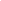 -  Pročelnik Upravnog odjela za graditeljstvo, zaštitu okoliša i prirode te komunalno gospodarstvo       - Voditelj Odsjeka za graditeljstvo        - Voditelj Odsjeka za zaštitu okoliša i prirode te komunalno gospodarstvo-  Voditelj Ispostave u Upravnom odjelu za   graditeljstvo, zaštitu okoliša i prirode te    komunalno gospodarstvo                          2,05Upravni savjetnik u Upravnom odjelu za       graditeljstvo, zaštitu okoliša i prirode,              te komunalno gospodarstvoUpravni savjetnik u Upravnom odjelu za       graditeljstvo, zaštitu okoliša i prirode,              te komunalno gospodarstvoStručni savjetnik u Upravnom odjelu za       graditeljstvo, zaštitu okoliša i prirode te       komunalno gospodarstvoStručni savjetnik u Upravnom odjelu za       graditeljstvo, zaštitu okoliša i prirode te       komunalno gospodarstvo        -  Samostalni upravni referent u Upravnom odjelu za graditeljstvo, zaštitu okoliša i prirode, te komunalno gospodarstvo- Viši stručni referent za infrastrukturu, promet   i veze u Upravnom odjelu za gospodarstvoRed. br.Red. br.Red. br.Red. br.Red. br.Naziv poslova i zadaća- stručni i drugi uvjetiNaziv poslova i zadaća- stručni i drugi uvjetiNaziv poslova i zadaća- stručni i drugi uvjetiBrojizvršiteljaBrojizvršiteljaBrojizvršiteljaO P I S   P O S L O V AO P I S   P O S L O V AO P I S   P O S L O V AO P I S   P O S L O V A1.1.1.PROČELNIKVSS  građevinske, arhitektonske,     pravne ili tehničke struke   najmanje pet godina radnog    staža u strucipoložen državni stručni ispitpoznavanje rada na računaluPROČELNIKVSS  građevinske, arhitektonske,     pravne ili tehničke struke   najmanje pet godina radnog    staža u strucipoložen državni stručni ispitpoznavanje rada na računaluPROČELNIKVSS  građevinske, arhitektonske,     pravne ili tehničke struke   najmanje pet godina radnog    staža u strucipoložen državni stručni ispitpoznavanje rada na računalu111rukovodi radom Upravnog odjela i odsjecima u okviru Odjela u skladu sa Zakonima  i Odlukama Županijske  skupštine i Županijskog poglavarstva,sudjeluje u rješavanju najsloženija pitanja iz djelokruga Odjela,odgovora za zakonit rad i pravilno i pravovremeno izvršavanje poslova i zadataka iz djelokruga Odjela,odgovara za izvršavanje akata Županijske skupštine i Poglavarstva iz djelokruga Odjela,surađuje s nadležnim ministarstvima, drugim nadležnim tijelima državne uprave i  pravnim osobama s javnim ovlastima,surađuje u izradi, kontrolira i potpisuje donesene akte,brine o stručnom usavršavanju službenika tijekom službe i međusobnoj suradnji s drugim upravnim tijelima Župa-nije,obavlja i druge poslove po nalogu Župana i zamjenika Župana.rukovodi radom Upravnog odjela i odsjecima u okviru Odjela u skladu sa Zakonima  i Odlukama Županijske  skupštine i Županijskog poglavarstva,sudjeluje u rješavanju najsloženija pitanja iz djelokruga Odjela,odgovora za zakonit rad i pravilno i pravovremeno izvršavanje poslova i zadataka iz djelokruga Odjela,odgovara za izvršavanje akata Županijske skupštine i Poglavarstva iz djelokruga Odjela,surađuje s nadležnim ministarstvima, drugim nadležnim tijelima državne uprave i  pravnim osobama s javnim ovlastima,surađuje u izradi, kontrolira i potpisuje donesene akte,brine o stručnom usavršavanju službenika tijekom službe i međusobnoj suradnji s drugim upravnim tijelima Župa-nije,obavlja i druge poslove po nalogu Župana i zamjenika Župana.rukovodi radom Upravnog odjela i odsjecima u okviru Odjela u skladu sa Zakonima  i Odlukama Županijske  skupštine i Županijskog poglavarstva,sudjeluje u rješavanju najsloženija pitanja iz djelokruga Odjela,odgovora za zakonit rad i pravilno i pravovremeno izvršavanje poslova i zadataka iz djelokruga Odjela,odgovara za izvršavanje akata Županijske skupštine i Poglavarstva iz djelokruga Odjela,surađuje s nadležnim ministarstvima, drugim nadležnim tijelima državne uprave i  pravnim osobama s javnim ovlastima,surađuje u izradi, kontrolira i potpisuje donesene akte,brine o stručnom usavršavanju službenika tijekom službe i međusobnoj suradnji s drugim upravnim tijelima Župa-nije,obavlja i druge poslove po nalogu Župana i zamjenika Župana.rukovodi radom Upravnog odjela i odsjecima u okviru Odjela u skladu sa Zakonima  i Odlukama Županijske  skupštine i Županijskog poglavarstva,sudjeluje u rješavanju najsloženija pitanja iz djelokruga Odjela,odgovora za zakonit rad i pravilno i pravovremeno izvršavanje poslova i zadataka iz djelokruga Odjela,odgovara za izvršavanje akata Županijske skupštine i Poglavarstva iz djelokruga Odjela,surađuje s nadležnim ministarstvima, drugim nadležnim tijelima državne uprave i  pravnim osobama s javnim ovlastima,surađuje u izradi, kontrolira i potpisuje donesene akte,brine o stručnom usavršavanju službenika tijekom službe i međusobnoj suradnji s drugim upravnim tijelima Župa-nije,obavlja i druge poslove po nalogu Župana i zamjenika Župana.rukovodi radom Upravnog odjela i odsjecima u okviru Odjela u skladu sa Zakonima  i Odlukama Županijske  skupštine i Županijskog poglavarstva,sudjeluje u rješavanju najsloženija pitanja iz djelokruga Odjela,odgovora za zakonit rad i pravilno i pravovremeno izvršavanje poslova i zadataka iz djelokruga Odjela,odgovara za izvršavanje akata Županijske skupštine i Poglavarstva iz djelokruga Odjela,surađuje s nadležnim ministarstvima, drugim nadležnim tijelima državne uprave i  pravnim osobama s javnim ovlastima,surađuje u izradi, kontrolira i potpisuje donesene akte,brine o stručnom usavršavanju službenika tijekom službe i međusobnoj suradnji s drugim upravnim tijelima Župa-nije,obavlja i druge poslove po nalogu Župana i zamjenika Župana.rukovodi radom Upravnog odjela i odsjecima u okviru Odjela u skladu sa Zakonima  i Odlukama Županijske  skupštine i Županijskog poglavarstva,sudjeluje u rješavanju najsloženija pitanja iz djelokruga Odjela,odgovora za zakonit rad i pravilno i pravovremeno izvršavanje poslova i zadataka iz djelokruga Odjela,odgovara za izvršavanje akata Županijske skupštine i Poglavarstva iz djelokruga Odjela,surađuje s nadležnim ministarstvima, drugim nadležnim tijelima državne uprave i  pravnim osobama s javnim ovlastima,surađuje u izradi, kontrolira i potpisuje donesene akte,brine o stručnom usavršavanju službenika tijekom službe i međusobnoj suradnji s drugim upravnim tijelima Župa-nije,obavlja i druge poslove po nalogu Župana i zamjenika Župana.          O D S J E K   Z A   G R A D I T E L J S T V O          O D S J E K   Z A   G R A D I T E L J S T V O          O D S J E K   Z A   G R A D I T E L J S T V O          O D S J E K   Z A   G R A D I T E L J S T V O          O D S J E K   Z A   G R A D I T E L J S T V O          O D S J E K   Z A   G R A D I T E L J S T V O          O D S J E K   Z A   G R A D I T E L J S T V O          O D S J E K   Z A   G R A D I T E L J S T V O          O D S J E K   Z A   G R A D I T E L J S T V O          O D S J E K   Z A   G R A D I T E L J S T V O          O D S J E K   Z A   G R A D I T E L J S T V O          O D S J E K   Z A   G R A D I T E L J S T V O          O D S J E K   Z A   G R A D I T E L J S T V O          O D S J E K   Z A   G R A D I T E L J S T V O          O D S J E K   Z A   G R A D I T E L J S T V O2.2.2.VODITELJ ODSJEKAVSS građevinske, arhitektonske, pravne ili druge odgovarajuće struke najmanje pet godina radnog staža u strucipoložen državni stručni ispitpoznavanje rada na računaluVODITELJ ODSJEKAVSS građevinske, arhitektonske, pravne ili druge odgovarajuće struke najmanje pet godina radnog staža u strucipoložen državni stručni ispitpoznavanje rada na računaluVODITELJ ODSJEKAVSS građevinske, arhitektonske, pravne ili druge odgovarajuće struke najmanje pet godina radnog staža u strucipoložen državni stručni ispitpoznavanje rada na računalu111rukovodi radom Odsjeka za graditeljstvo,rješava najsloženija pitanja iz djelokruga Odsjeka,odgovora za zakonit rad i pravilno i pravovremeno izvršavanje poslova i zadataka iz djelokruga Odsjeka,organizira i nadzire rad službenika,kontrolira i po ovlaštenju pročelnika potpisuje akte iz područja prostornog uređenja i gradnje,sastavlja stručna izvješća i priprema akte za Županijsku skupštinu odnosno Županijsko poglavarstvo iz područja prostornog uređenja i gradnje,koordinira i surađuje s nadležnim državnim, gradskim i općinskim tijelima te pravnim i fizičkim osobama radi unapređenja stanja u području djelokruga rada Odsjeka,brine o razumnom korištenju i zaštiti prirodnih dobara, očuvanju biološke raznolikosti, zaštiti okoliša i prevenciji od rizika onečišćenja,brine o kvalitetnom humanom razvoju gradskih i ruralnih naselja te sigurnom, zdravom, društveno funkcionalnom životnom i radnom okolišu,obavlja i druge poslove po nalogu pročelnika,za svoj rad odgovara pročelniku.rukovodi radom Odsjeka za graditeljstvo,rješava najsloženija pitanja iz djelokruga Odsjeka,odgovora za zakonit rad i pravilno i pravovremeno izvršavanje poslova i zadataka iz djelokruga Odsjeka,organizira i nadzire rad službenika,kontrolira i po ovlaštenju pročelnika potpisuje akte iz područja prostornog uređenja i gradnje,sastavlja stručna izvješća i priprema akte za Županijsku skupštinu odnosno Županijsko poglavarstvo iz područja prostornog uređenja i gradnje,koordinira i surađuje s nadležnim državnim, gradskim i općinskim tijelima te pravnim i fizičkim osobama radi unapređenja stanja u području djelokruga rada Odsjeka,brine o razumnom korištenju i zaštiti prirodnih dobara, očuvanju biološke raznolikosti, zaštiti okoliša i prevenciji od rizika onečišćenja,brine o kvalitetnom humanom razvoju gradskih i ruralnih naselja te sigurnom, zdravom, društveno funkcionalnom životnom i radnom okolišu,obavlja i druge poslove po nalogu pročelnika,za svoj rad odgovara pročelniku.rukovodi radom Odsjeka za graditeljstvo,rješava najsloženija pitanja iz djelokruga Odsjeka,odgovora za zakonit rad i pravilno i pravovremeno izvršavanje poslova i zadataka iz djelokruga Odsjeka,organizira i nadzire rad službenika,kontrolira i po ovlaštenju pročelnika potpisuje akte iz područja prostornog uređenja i gradnje,sastavlja stručna izvješća i priprema akte za Županijsku skupštinu odnosno Županijsko poglavarstvo iz područja prostornog uređenja i gradnje,koordinira i surađuje s nadležnim državnim, gradskim i općinskim tijelima te pravnim i fizičkim osobama radi unapređenja stanja u području djelokruga rada Odsjeka,brine o razumnom korištenju i zaštiti prirodnih dobara, očuvanju biološke raznolikosti, zaštiti okoliša i prevenciji od rizika onečišćenja,brine o kvalitetnom humanom razvoju gradskih i ruralnih naselja te sigurnom, zdravom, društveno funkcionalnom životnom i radnom okolišu,obavlja i druge poslove po nalogu pročelnika,za svoj rad odgovara pročelniku.rukovodi radom Odsjeka za graditeljstvo,rješava najsloženija pitanja iz djelokruga Odsjeka,odgovora za zakonit rad i pravilno i pravovremeno izvršavanje poslova i zadataka iz djelokruga Odsjeka,organizira i nadzire rad službenika,kontrolira i po ovlaštenju pročelnika potpisuje akte iz područja prostornog uređenja i gradnje,sastavlja stručna izvješća i priprema akte za Županijsku skupštinu odnosno Županijsko poglavarstvo iz područja prostornog uređenja i gradnje,koordinira i surađuje s nadležnim državnim, gradskim i općinskim tijelima te pravnim i fizičkim osobama radi unapređenja stanja u području djelokruga rada Odsjeka,brine o razumnom korištenju i zaštiti prirodnih dobara, očuvanju biološke raznolikosti, zaštiti okoliša i prevenciji od rizika onečišćenja,brine o kvalitetnom humanom razvoju gradskih i ruralnih naselja te sigurnom, zdravom, društveno funkcionalnom životnom i radnom okolišu,obavlja i druge poslove po nalogu pročelnika,za svoj rad odgovara pročelniku.rukovodi radom Odsjeka za graditeljstvo,rješava najsloženija pitanja iz djelokruga Odsjeka,odgovora za zakonit rad i pravilno i pravovremeno izvršavanje poslova i zadataka iz djelokruga Odsjeka,organizira i nadzire rad službenika,kontrolira i po ovlaštenju pročelnika potpisuje akte iz područja prostornog uređenja i gradnje,sastavlja stručna izvješća i priprema akte za Županijsku skupštinu odnosno Županijsko poglavarstvo iz područja prostornog uređenja i gradnje,koordinira i surađuje s nadležnim državnim, gradskim i općinskim tijelima te pravnim i fizičkim osobama radi unapređenja stanja u području djelokruga rada Odsjeka,brine o razumnom korištenju i zaštiti prirodnih dobara, očuvanju biološke raznolikosti, zaštiti okoliša i prevenciji od rizika onečišćenja,brine o kvalitetnom humanom razvoju gradskih i ruralnih naselja te sigurnom, zdravom, društveno funkcionalnom životnom i radnom okolišu,obavlja i druge poslove po nalogu pročelnika,za svoj rad odgovara pročelniku.rukovodi radom Odsjeka za graditeljstvo,rješava najsloženija pitanja iz djelokruga Odsjeka,odgovora za zakonit rad i pravilno i pravovremeno izvršavanje poslova i zadataka iz djelokruga Odsjeka,organizira i nadzire rad službenika,kontrolira i po ovlaštenju pročelnika potpisuje akte iz područja prostornog uređenja i gradnje,sastavlja stručna izvješća i priprema akte za Županijsku skupštinu odnosno Županijsko poglavarstvo iz područja prostornog uređenja i gradnje,koordinira i surađuje s nadležnim državnim, gradskim i općinskim tijelima te pravnim i fizičkim osobama radi unapređenja stanja u području djelokruga rada Odsjeka,brine o razumnom korištenju i zaštiti prirodnih dobara, očuvanju biološke raznolikosti, zaštiti okoliša i prevenciji od rizika onečišćenja,brine o kvalitetnom humanom razvoju gradskih i ruralnih naselja te sigurnom, zdravom, društveno funkcionalnom životnom i radnom okolišu,obavlja i druge poslove po nalogu pročelnika,za svoj rad odgovara pročelniku.3.3.3.SAMOSTALNI UPRAVNI REFERENT  ZA PROSTORNO UREĐENJE I GRADITELJSTVOVSS  građevinske, arhitektonske ili pravne strukepoložen državni stručni ispitpoznavanje rada na računaluSAMOSTALNI UPRAVNI REFERENT  ZA PROSTORNO UREĐENJE I GRADITELJSTVOVSS  građevinske, arhitektonske ili pravne strukepoložen državni stručni ispitpoznavanje rada na računaluSAMOSTALNI UPRAVNI REFERENT  ZA PROSTORNO UREĐENJE I GRADITELJSTVOVSS  građevinske, arhitektonske ili pravne strukepoložen državni stručni ispitpoznavanje rada na računalu111rješava najsloženije upravne poslove iz područja prostornog uređenja i gradnje,brine o zakonitosti akata,stručno obrađuje i priprema predmete u postupku žalbi i tužbi,sudjeluje u pripremi suglasnosti na dokumente prostornog uređenja,koordinira i surađuje s nadležnim državnim, gradskim i općinskim tijelima te pravnim i fizičkim osobama radi unapređenja stanja u području djelokruga rada Odsjeka,obavlja i druge poslove po nalogu voditelja Odsjeka i pročelnika,za svoj rad odgovara voditelju Odsjeka i pročelniku.rješava najsloženije upravne poslove iz područja prostornog uređenja i gradnje,brine o zakonitosti akata,stručno obrađuje i priprema predmete u postupku žalbi i tužbi,sudjeluje u pripremi suglasnosti na dokumente prostornog uređenja,koordinira i surađuje s nadležnim državnim, gradskim i općinskim tijelima te pravnim i fizičkim osobama radi unapređenja stanja u području djelokruga rada Odsjeka,obavlja i druge poslove po nalogu voditelja Odsjeka i pročelnika,za svoj rad odgovara voditelju Odsjeka i pročelniku.rješava najsloženije upravne poslove iz područja prostornog uređenja i gradnje,brine o zakonitosti akata,stručno obrađuje i priprema predmete u postupku žalbi i tužbi,sudjeluje u pripremi suglasnosti na dokumente prostornog uređenja,koordinira i surađuje s nadležnim državnim, gradskim i općinskim tijelima te pravnim i fizičkim osobama radi unapređenja stanja u području djelokruga rada Odsjeka,obavlja i druge poslove po nalogu voditelja Odsjeka i pročelnika,za svoj rad odgovara voditelju Odsjeka i pročelniku.rješava najsloženije upravne poslove iz područja prostornog uređenja i gradnje,brine o zakonitosti akata,stručno obrađuje i priprema predmete u postupku žalbi i tužbi,sudjeluje u pripremi suglasnosti na dokumente prostornog uređenja,koordinira i surađuje s nadležnim državnim, gradskim i općinskim tijelima te pravnim i fizičkim osobama radi unapređenja stanja u području djelokruga rada Odsjeka,obavlja i druge poslove po nalogu voditelja Odsjeka i pročelnika,za svoj rad odgovara voditelju Odsjeka i pročelniku.rješava najsloženije upravne poslove iz područja prostornog uređenja i gradnje,brine o zakonitosti akata,stručno obrađuje i priprema predmete u postupku žalbi i tužbi,sudjeluje u pripremi suglasnosti na dokumente prostornog uređenja,koordinira i surađuje s nadležnim državnim, gradskim i općinskim tijelima te pravnim i fizičkim osobama radi unapređenja stanja u području djelokruga rada Odsjeka,obavlja i druge poslove po nalogu voditelja Odsjeka i pročelnika,za svoj rad odgovara voditelju Odsjeka i pročelniku.rješava najsloženije upravne poslove iz područja prostornog uređenja i gradnje,brine o zakonitosti akata,stručno obrađuje i priprema predmete u postupku žalbi i tužbi,sudjeluje u pripremi suglasnosti na dokumente prostornog uređenja,koordinira i surađuje s nadležnim državnim, gradskim i općinskim tijelima te pravnim i fizičkim osobama radi unapređenja stanja u području djelokruga rada Odsjeka,obavlja i druge poslove po nalogu voditelja Odsjeka i pročelnika,za svoj rad odgovara voditelju Odsjeka i pročelniku.Broj 24/07					Županijski glasnik				                 Stranica 859Broj 24/07					Županijski glasnik				                 Stranica 859Broj 24/07					Županijski glasnik				                 Stranica 859Broj 24/07					Županijski glasnik				                 Stranica 859Broj 24/07					Županijski glasnik				                 Stranica 859Broj 24/07					Županijski glasnik				                 Stranica 859Broj 24/07					Županijski glasnik				                 Stranica 859Broj 24/07					Županijski glasnik				                 Stranica 859Broj 24/07					Županijski glasnik				                 Stranica 859Broj 24/07					Županijski glasnik				                 Stranica 859Broj 24/07					Županijski glasnik				                 Stranica 859Broj 24/07					Županijski glasnik				                 Stranica 859Broj 24/07					Županijski glasnik				                 Stranica 859Broj 24/07					Županijski glasnik				                 Stranica 859Broj 24/07					Županijski glasnik				                 Stranica 859Red. br.Red. br.Red. br.Red. br.Red. br.Naziv poslova i zadaća- stručni i drugi uvjetiNaziv poslova i zadaća- stručni i drugi uvjetiNaziv poslova i zadaća- stručni i drugi uvjetiBrojizvršiteljaBrojizvršiteljaBrojizvršiteljaO P I S   P O S L O V AO P I S   P O S L O V AO P I S   P O S L O V AO P I S   P O S L O V A4.4.4.SAMOSTALNI UPRAVNI REFERENT ZA URBANU KOMASACIJUVSS pravne struke,položen državni stručni ispitpoznavanje rada na računaluSAMOSTALNI UPRAVNI REFERENT ZA URBANU KOMASACIJUVSS pravne struke,položen državni stručni ispitpoznavanje rada na računaluSAMOSTALNI UPRAVNI REFERENT ZA URBANU KOMASACIJUVSS pravne struke,položen državni stručni ispitpoznavanje rada na računalu111sudjeluje u radu Komasacijskog povjerenstva Županije,obavlja stručne i administrativno-tehničke poslove za potrebe Komasacijskog povjerenstava,sudjeluje u izradi izvješća i drugih evidencija te vodi stručne poslove čije je postojanje i rad vezan za poslove iz područja imovinsko-pravnih poslova,vrši očevid na terenu i o utvrđenom stanju izrađuje zapisnike,obavlja i druge poslove po nalogu voditelja Odsjeka i pročelnika,za svoj rad odgovara voditelju Odsjeka i pročelniku.sudjeluje u radu Komasacijskog povjerenstva Županije,obavlja stručne i administrativno-tehničke poslove za potrebe Komasacijskog povjerenstava,sudjeluje u izradi izvješća i drugih evidencija te vodi stručne poslove čije je postojanje i rad vezan za poslove iz područja imovinsko-pravnih poslova,vrši očevid na terenu i o utvrđenom stanju izrađuje zapisnike,obavlja i druge poslove po nalogu voditelja Odsjeka i pročelnika,za svoj rad odgovara voditelju Odsjeka i pročelniku.sudjeluje u radu Komasacijskog povjerenstva Županije,obavlja stručne i administrativno-tehničke poslove za potrebe Komasacijskog povjerenstava,sudjeluje u izradi izvješća i drugih evidencija te vodi stručne poslove čije je postojanje i rad vezan za poslove iz područja imovinsko-pravnih poslova,vrši očevid na terenu i o utvrđenom stanju izrađuje zapisnike,obavlja i druge poslove po nalogu voditelja Odsjeka i pročelnika,za svoj rad odgovara voditelju Odsjeka i pročelniku.sudjeluje u radu Komasacijskog povjerenstva Županije,obavlja stručne i administrativno-tehničke poslove za potrebe Komasacijskog povjerenstava,sudjeluje u izradi izvješća i drugih evidencija te vodi stručne poslove čije je postojanje i rad vezan za poslove iz područja imovinsko-pravnih poslova,vrši očevid na terenu i o utvrđenom stanju izrađuje zapisnike,obavlja i druge poslove po nalogu voditelja Odsjeka i pročelnika,za svoj rad odgovara voditelju Odsjeka i pročelniku.sudjeluje u radu Komasacijskog povjerenstva Županije,obavlja stručne i administrativno-tehničke poslove za potrebe Komasacijskog povjerenstava,sudjeluje u izradi izvješća i drugih evidencija te vodi stručne poslove čije je postojanje i rad vezan za poslove iz područja imovinsko-pravnih poslova,vrši očevid na terenu i o utvrđenom stanju izrađuje zapisnike,obavlja i druge poslove po nalogu voditelja Odsjeka i pročelnika,za svoj rad odgovara voditelju Odsjeka i pročelniku.sudjeluje u radu Komasacijskog povjerenstva Županije,obavlja stručne i administrativno-tehničke poslove za potrebe Komasacijskog povjerenstava,sudjeluje u izradi izvješća i drugih evidencija te vodi stručne poslove čije je postojanje i rad vezan za poslove iz područja imovinsko-pravnih poslova,vrši očevid na terenu i o utvrđenom stanju izrađuje zapisnike,obavlja i druge poslove po nalogu voditelja Odsjeka i pročelnika,za svoj rad odgovara voditelju Odsjeka i pročelniku.5.5.5.VIŠI UPRAVNI REFERENT ZA PROSTORNO UREĐENJE  I GRADNJUVŠS  građevinske, arhitektonske ili  upravne struke,položen državni stručni ispit,poznavanje rada na računaluVIŠI UPRAVNI REFERENT ZA PROSTORNO UREĐENJE  I GRADNJUVŠS  građevinske, arhitektonske ili  upravne struke,položen državni stručni ispit,poznavanje rada na računaluVIŠI UPRAVNI REFERENT ZA PROSTORNO UREĐENJE  I GRADNJUVŠS  građevinske, arhitektonske ili  upravne struke,položen državni stručni ispit,poznavanje rada na računalu222vodi upravni i neupravni postupak iz područja prostornog uređenja i gradnje,izdaje potvrde glavnog projekta za građevine za koje nije potrebna kontrola glavnog projekta,vrši očevid na terenu i o utvrđenom stanju izrađuje zapisnike,daje informacije o važećim dokumentima prostornog uređenja za određena područja,obavlja i druge poslove po nalogu voditelja Odsjeka i pročelnika,za svoj rad odgovara voditelju Odsjeka i pročelniku.vodi upravni i neupravni postupak iz područja prostornog uređenja i gradnje,izdaje potvrde glavnog projekta za građevine za koje nije potrebna kontrola glavnog projekta,vrši očevid na terenu i o utvrđenom stanju izrađuje zapisnike,daje informacije o važećim dokumentima prostornog uređenja za određena područja,obavlja i druge poslove po nalogu voditelja Odsjeka i pročelnika,za svoj rad odgovara voditelju Odsjeka i pročelniku.vodi upravni i neupravni postupak iz područja prostornog uređenja i gradnje,izdaje potvrde glavnog projekta za građevine za koje nije potrebna kontrola glavnog projekta,vrši očevid na terenu i o utvrđenom stanju izrađuje zapisnike,daje informacije o važećim dokumentima prostornog uređenja za određena područja,obavlja i druge poslove po nalogu voditelja Odsjeka i pročelnika,za svoj rad odgovara voditelju Odsjeka i pročelniku.vodi upravni i neupravni postupak iz područja prostornog uređenja i gradnje,izdaje potvrde glavnog projekta za građevine za koje nije potrebna kontrola glavnog projekta,vrši očevid na terenu i o utvrđenom stanju izrađuje zapisnike,daje informacije o važećim dokumentima prostornog uređenja za određena područja,obavlja i druge poslove po nalogu voditelja Odsjeka i pročelnika,za svoj rad odgovara voditelju Odsjeka i pročelniku.vodi upravni i neupravni postupak iz područja prostornog uređenja i gradnje,izdaje potvrde glavnog projekta za građevine za koje nije potrebna kontrola glavnog projekta,vrši očevid na terenu i o utvrđenom stanju izrađuje zapisnike,daje informacije o važećim dokumentima prostornog uređenja za određena područja,obavlja i druge poslove po nalogu voditelja Odsjeka i pročelnika,za svoj rad odgovara voditelju Odsjeka i pročelniku.vodi upravni i neupravni postupak iz područja prostornog uređenja i gradnje,izdaje potvrde glavnog projekta za građevine za koje nije potrebna kontrola glavnog projekta,vrši očevid na terenu i o utvrđenom stanju izrađuje zapisnike,daje informacije o važećim dokumentima prostornog uređenja za određena područja,obavlja i druge poslove po nalogu voditelja Odsjeka i pročelnika,za svoj rad odgovara voditelju Odsjeka i pročelniku.6.6.6.ADMINISTRATIVNI REFERENTSSS upravne, ekonomske ili druge odgovarajuće strukepoložen državni stručni ispitpoznavanje rada na računaluADMINISTRATIVNI REFERENTSSS upravne, ekonomske ili druge odgovarajuće strukepoložen državni stručni ispitpoznavanje rada na računaluADMINISTRATIVNI REFERENTSSS upravne, ekonomske ili druge odgovarajuće strukepoložen državni stručni ispitpoznavanje rada na računalu111obavlja poslove prijema akata, upisivanje akata u propisane očevidnike, otpremu akata,obavlja poslove prijepisa i umnožavanja,vodi brigu o pravovremenom arhiviranju predmeta,obavlja uredske poslove za potrebe pročelnika i voditelja Odsjeka,obavlja prijem stranaka i telefonskih poruka,vodi evidenciju o uredskom poslovanju,vodi evidenciju o prisutnosti na poslu u Odjelu,vodi brigu o nabavi uredskog materijala,obavlja i druge poslove po nalogu voditelja Odsjeka i pročelnika,za svoj rad odgovara voditelju Odsjeka i pročelniku.obavlja poslove prijema akata, upisivanje akata u propisane očevidnike, otpremu akata,obavlja poslove prijepisa i umnožavanja,vodi brigu o pravovremenom arhiviranju predmeta,obavlja uredske poslove za potrebe pročelnika i voditelja Odsjeka,obavlja prijem stranaka i telefonskih poruka,vodi evidenciju o uredskom poslovanju,vodi evidenciju o prisutnosti na poslu u Odjelu,vodi brigu o nabavi uredskog materijala,obavlja i druge poslove po nalogu voditelja Odsjeka i pročelnika,za svoj rad odgovara voditelju Odsjeka i pročelniku.obavlja poslove prijema akata, upisivanje akata u propisane očevidnike, otpremu akata,obavlja poslove prijepisa i umnožavanja,vodi brigu o pravovremenom arhiviranju predmeta,obavlja uredske poslove za potrebe pročelnika i voditelja Odsjeka,obavlja prijem stranaka i telefonskih poruka,vodi evidenciju o uredskom poslovanju,vodi evidenciju o prisutnosti na poslu u Odjelu,vodi brigu o nabavi uredskog materijala,obavlja i druge poslove po nalogu voditelja Odsjeka i pročelnika,za svoj rad odgovara voditelju Odsjeka i pročelniku.obavlja poslove prijema akata, upisivanje akata u propisane očevidnike, otpremu akata,obavlja poslove prijepisa i umnožavanja,vodi brigu o pravovremenom arhiviranju predmeta,obavlja uredske poslove za potrebe pročelnika i voditelja Odsjeka,obavlja prijem stranaka i telefonskih poruka,vodi evidenciju o uredskom poslovanju,vodi evidenciju o prisutnosti na poslu u Odjelu,vodi brigu o nabavi uredskog materijala,obavlja i druge poslove po nalogu voditelja Odsjeka i pročelnika,za svoj rad odgovara voditelju Odsjeka i pročelniku.obavlja poslove prijema akata, upisivanje akata u propisane očevidnike, otpremu akata,obavlja poslove prijepisa i umnožavanja,vodi brigu o pravovremenom arhiviranju predmeta,obavlja uredske poslove za potrebe pročelnika i voditelja Odsjeka,obavlja prijem stranaka i telefonskih poruka,vodi evidenciju o uredskom poslovanju,vodi evidenciju o prisutnosti na poslu u Odjelu,vodi brigu o nabavi uredskog materijala,obavlja i druge poslove po nalogu voditelja Odsjeka i pročelnika,za svoj rad odgovara voditelju Odsjeka i pročelniku.obavlja poslove prijema akata, upisivanje akata u propisane očevidnike, otpremu akata,obavlja poslove prijepisa i umnožavanja,vodi brigu o pravovremenom arhiviranju predmeta,obavlja uredske poslove za potrebe pročelnika i voditelja Odsjeka,obavlja prijem stranaka i telefonskih poruka,vodi evidenciju o uredskom poslovanju,vodi evidenciju o prisutnosti na poslu u Odjelu,vodi brigu o nabavi uredskog materijala,obavlja i druge poslove po nalogu voditelja Odsjeka i pročelnika,za svoj rad odgovara voditelju Odsjeka i pročelniku.          I S P O S T A V A   K O R E N I C A          I S P O S T A V A   K O R E N I C A          I S P O S T A V A   K O R E N I C A          I S P O S T A V A   K O R E N I C A          I S P O S T A V A   K O R E N I C A          I S P O S T A V A   K O R E N I C A          I S P O S T A V A   K O R E N I C A          I S P O S T A V A   K O R E N I C A          I S P O S T A V A   K O R E N I C A          I S P O S T A V A   K O R E N I C A          I S P O S T A V A   K O R E N I C A          I S P O S T A V A   K O R E N I C A          I S P O S T A V A   K O R E N I C A          I S P O S T A V A   K O R E N I C A          I S P O S T A V A   K O R E N I C A7.7.7.7.VODITELJ  ISPOSTAVE  VSS  građevinske, arhitektonske ili pravne strukepoložen državni stručni ispitpoznavanje rada na računaluVODITELJ  ISPOSTAVE  VSS  građevinske, arhitektonske ili pravne strukepoložen državni stručni ispitpoznavanje rada na računaluVODITELJ  ISPOSTAVE  VSS  građevinske, arhitektonske ili pravne strukepoložen državni stručni ispitpoznavanje rada na računalu111rukovodi radom Ispostave Odsjeka za graditeljstvo, rješava najsloženija pitanja iz djelokruga Ispostave,odgovora za zakonit rad i pravilno i pravovremeno izvršavanje poslova i zadataka iz djelokruga Ispostave,organizira i nadzire rad službenika,kontrolira i po ovlaštenju pročelnika potpisuje akte iz područja prostornog uređenja i gradnje,sastavlja stručna izvješća i akte za Županijsku skupštinu odnosno Županijsko poglavarstvo iz područja prostornog uređenja i gradnje,koordinira i surađuje s nadležnim državnim, gradskim i općinskim tijelima te pravnim i fizičkim osobama radi unapređenja stanja u području djelokruga rada Odsjeka,obavlja i druge poslove po nalogu voditelja Odsjeka i pročelnika,za svoj rad odgovara voditelju Odsjeka i pročelniku.rukovodi radom Ispostave Odsjeka za graditeljstvo, rješava najsloženija pitanja iz djelokruga Ispostave,odgovora za zakonit rad i pravilno i pravovremeno izvršavanje poslova i zadataka iz djelokruga Ispostave,organizira i nadzire rad službenika,kontrolira i po ovlaštenju pročelnika potpisuje akte iz područja prostornog uređenja i gradnje,sastavlja stručna izvješća i akte za Županijsku skupštinu odnosno Županijsko poglavarstvo iz područja prostornog uređenja i gradnje,koordinira i surađuje s nadležnim državnim, gradskim i općinskim tijelima te pravnim i fizičkim osobama radi unapređenja stanja u području djelokruga rada Odsjeka,obavlja i druge poslove po nalogu voditelja Odsjeka i pročelnika,za svoj rad odgovara voditelju Odsjeka i pročelniku.rukovodi radom Ispostave Odsjeka za graditeljstvo, rješava najsloženija pitanja iz djelokruga Ispostave,odgovora za zakonit rad i pravilno i pravovremeno izvršavanje poslova i zadataka iz djelokruga Ispostave,organizira i nadzire rad službenika,kontrolira i po ovlaštenju pročelnika potpisuje akte iz područja prostornog uređenja i gradnje,sastavlja stručna izvješća i akte za Županijsku skupštinu odnosno Županijsko poglavarstvo iz područja prostornog uređenja i gradnje,koordinira i surađuje s nadležnim državnim, gradskim i općinskim tijelima te pravnim i fizičkim osobama radi unapređenja stanja u području djelokruga rada Odsjeka,obavlja i druge poslove po nalogu voditelja Odsjeka i pročelnika,za svoj rad odgovara voditelju Odsjeka i pročelniku.rukovodi radom Ispostave Odsjeka za graditeljstvo, rješava najsloženija pitanja iz djelokruga Ispostave,odgovora za zakonit rad i pravilno i pravovremeno izvršavanje poslova i zadataka iz djelokruga Ispostave,organizira i nadzire rad službenika,kontrolira i po ovlaštenju pročelnika potpisuje akte iz područja prostornog uređenja i gradnje,sastavlja stručna izvješća i akte za Županijsku skupštinu odnosno Županijsko poglavarstvo iz područja prostornog uređenja i gradnje,koordinira i surađuje s nadležnim državnim, gradskim i općinskim tijelima te pravnim i fizičkim osobama radi unapređenja stanja u području djelokruga rada Odsjeka,obavlja i druge poslove po nalogu voditelja Odsjeka i pročelnika,za svoj rad odgovara voditelju Odsjeka i pročelniku.rukovodi radom Ispostave Odsjeka za graditeljstvo, rješava najsloženija pitanja iz djelokruga Ispostave,odgovora za zakonit rad i pravilno i pravovremeno izvršavanje poslova i zadataka iz djelokruga Ispostave,organizira i nadzire rad službenika,kontrolira i po ovlaštenju pročelnika potpisuje akte iz područja prostornog uređenja i gradnje,sastavlja stručna izvješća i akte za Županijsku skupštinu odnosno Županijsko poglavarstvo iz područja prostornog uređenja i gradnje,koordinira i surađuje s nadležnim državnim, gradskim i općinskim tijelima te pravnim i fizičkim osobama radi unapređenja stanja u području djelokruga rada Odsjeka,obavlja i druge poslove po nalogu voditelja Odsjeka i pročelnika,za svoj rad odgovara voditelju Odsjeka i pročelniku.Stranica 860					Županijski glasnik				                  Broj 24/07Stranica 860					Županijski glasnik				                  Broj 24/07Stranica 860					Županijski glasnik				                  Broj 24/07Stranica 860					Županijski glasnik				                  Broj 24/07Stranica 860					Županijski glasnik				                  Broj 24/07Stranica 860					Županijski glasnik				                  Broj 24/07Stranica 860					Županijski glasnik				                  Broj 24/07Stranica 860					Županijski glasnik				                  Broj 24/07Stranica 860					Županijski glasnik				                  Broj 24/07Stranica 860					Županijski glasnik				                  Broj 24/07Stranica 860					Županijski glasnik				                  Broj 24/07Stranica 860					Županijski glasnik				                  Broj 24/07Stranica 860					Županijski glasnik				                  Broj 24/07Stranica 860					Županijski glasnik				                  Broj 24/07Stranica 860					Županijski glasnik				                  Broj 24/078.8.8.8.SAMOSTALNI UPRAVNI REFERENT ZA PROSTORNO UREĐENJE I GRADITELJSTVOSAMOSTALNI UPRAVNI REFERENT ZA PROSTORNO UREĐENJE I GRADITELJSTVOSAMOSTALNI UPRAVNI REFERENT ZA PROSTORNO UREĐENJE I GRADITELJSTVO111sudjeluje u najsloženijim upravnim poslovima iz područja prostornog uređenja i gradnje,brine o zakonitosti akata,- stručno obrađuje i priprema predmete u postupku žalbi i tužbi,sudjeluje u najsloženijim upravnim poslovima iz područja prostornog uređenja i gradnje,brine o zakonitosti akata,- stručno obrađuje i priprema predmete u postupku žalbi i tužbi,sudjeluje u najsloženijim upravnim poslovima iz područja prostornog uređenja i gradnje,brine o zakonitosti akata,- stručno obrađuje i priprema predmete u postupku žalbi i tužbi,sudjeluje u najsloženijim upravnim poslovima iz područja prostornog uređenja i gradnje,brine o zakonitosti akata,- stručno obrađuje i priprema predmete u postupku žalbi i tužbi,sudjeluje u najsloženijim upravnim poslovima iz područja prostornog uređenja i gradnje,brine o zakonitosti akata,- stručno obrađuje i priprema predmete u postupku žalbi i tužbi,VSS građevinske, arhitektonske   ili pravne strukepoložen državni stručni ispit- poznavanje rada na računaluVSS građevinske, arhitektonske   ili pravne strukepoložen državni stručni ispit- poznavanje rada na računaluVSS građevinske, arhitektonske   ili pravne strukepoložen državni stručni ispit- poznavanje rada na računalusudjeluje u pripremi suglasnosti na dokumente prostornog uređenja,koordinira i surađuje sa nadležnim državnim, gradskim i općinskim tijelima te pravnim i fizičkim osobama radi unapređenja stanja u području djelokruga rada Ispostave,obavlja i druge poslove po nalogu voditelja Ispostave i pročelnika,za svoj rad odgovara voditelju Ispostave i pročelniku.sudjeluje u pripremi suglasnosti na dokumente prostornog uređenja,koordinira i surađuje sa nadležnim državnim, gradskim i općinskim tijelima te pravnim i fizičkim osobama radi unapređenja stanja u području djelokruga rada Ispostave,obavlja i druge poslove po nalogu voditelja Ispostave i pročelnika,za svoj rad odgovara voditelju Ispostave i pročelniku.sudjeluje u pripremi suglasnosti na dokumente prostornog uređenja,koordinira i surađuje sa nadležnim državnim, gradskim i općinskim tijelima te pravnim i fizičkim osobama radi unapređenja stanja u području djelokruga rada Ispostave,obavlja i druge poslove po nalogu voditelja Ispostave i pročelnika,za svoj rad odgovara voditelju Ispostave i pročelniku.sudjeluje u pripremi suglasnosti na dokumente prostornog uređenja,koordinira i surađuje sa nadležnim državnim, gradskim i općinskim tijelima te pravnim i fizičkim osobama radi unapređenja stanja u području djelokruga rada Ispostave,obavlja i druge poslove po nalogu voditelja Ispostave i pročelnika,za svoj rad odgovara voditelju Ispostave i pročelniku.sudjeluje u pripremi suglasnosti na dokumente prostornog uređenja,koordinira i surađuje sa nadležnim državnim, gradskim i općinskim tijelima te pravnim i fizičkim osobama radi unapređenja stanja u području djelokruga rada Ispostave,obavlja i druge poslove po nalogu voditelja Ispostave i pročelnika,za svoj rad odgovara voditelju Ispostave i pročelniku.9.9.9.9.VIŠI UPRAVNI REFERENT ZA PROSTORNO UREĐENJE I GRADITELJSTVOVŠS građevinske, arhitektonske ili  upravne struke,položen državni stručni ispitpoznavanje rada na računaluVIŠI UPRAVNI REFERENT ZA PROSTORNO UREĐENJE I GRADITELJSTVOVŠS građevinske, arhitektonske ili  upravne struke,položen državni stručni ispitpoznavanje rada na računaluVIŠI UPRAVNI REFERENT ZA PROSTORNO UREĐENJE I GRADITELJSTVOVŠS građevinske, arhitektonske ili  upravne struke,položen državni stručni ispitpoznavanje rada na računalu111vodi upravni i neupravni postupak iz područja prostornog uređenja i gradnje,izdaje potvrde glavnog projekta za građevine za koje nije potrebna kontrola glavnog projekta,vrši očevid na terenu i o utvrđenom stanju izrađuje zapisnike,daje informacije o važećim dokumentima prostornog uređenja za određena područja,obavlja i druge poslove po nalogu voditelja Ispostave i pročelnika,za svoj rad odgovara voditelju Ispostave i pročelniku.vodi upravni i neupravni postupak iz područja prostornog uređenja i gradnje,izdaje potvrde glavnog projekta za građevine za koje nije potrebna kontrola glavnog projekta,vrši očevid na terenu i o utvrđenom stanju izrađuje zapisnike,daje informacije o važećim dokumentima prostornog uređenja za određena područja,obavlja i druge poslove po nalogu voditelja Ispostave i pročelnika,za svoj rad odgovara voditelju Ispostave i pročelniku.vodi upravni i neupravni postupak iz područja prostornog uređenja i gradnje,izdaje potvrde glavnog projekta za građevine za koje nije potrebna kontrola glavnog projekta,vrši očevid na terenu i o utvrđenom stanju izrađuje zapisnike,daje informacije o važećim dokumentima prostornog uređenja za određena područja,obavlja i druge poslove po nalogu voditelja Ispostave i pročelnika,za svoj rad odgovara voditelju Ispostave i pročelniku.vodi upravni i neupravni postupak iz područja prostornog uređenja i gradnje,izdaje potvrde glavnog projekta za građevine za koje nije potrebna kontrola glavnog projekta,vrši očevid na terenu i o utvrđenom stanju izrađuje zapisnike,daje informacije o važećim dokumentima prostornog uređenja za određena područja,obavlja i druge poslove po nalogu voditelja Ispostave i pročelnika,za svoj rad odgovara voditelju Ispostave i pročelniku.vodi upravni i neupravni postupak iz područja prostornog uređenja i gradnje,izdaje potvrde glavnog projekta za građevine za koje nije potrebna kontrola glavnog projekta,vrši očevid na terenu i o utvrđenom stanju izrađuje zapisnike,daje informacije o važećim dokumentima prostornog uređenja za određena područja,obavlja i druge poslove po nalogu voditelja Ispostave i pročelnika,za svoj rad odgovara voditelju Ispostave i pročelniku.10.10.10.10.ADMINISTRATIVNI REFERENTSSS upravne, ekonomske ili druge odgovarajuće strukepoložen državni stručni ispitpoznavanje rada na računaluADMINISTRATIVNI REFERENTSSS upravne, ekonomske ili druge odgovarajuće strukepoložen državni stručni ispitpoznavanje rada na računaluADMINISTRATIVNI REFERENTSSS upravne, ekonomske ili druge odgovarajuće strukepoložen državni stručni ispitpoznavanje rada na računalu111obavlja poslove prijema akata, upisivanje akata u propisane očevidnike, otpremu akata,obavlja poslove prijepisa i umnožavanja,vodi brigu o pravovremenom arhiviranju predmeta,obavlja uredske poslove za potrebe voditelja Ispostave,obavlja prijem stranaka i telefonskih poruka,vodi evidenciju o uredskom poslovanju,vodi evidenciju o prisutnosti na poslu u Ispostavi,vodi brigu o nabavi uredskog materijala,obavlja i druge poslove po nalogu voditelja Ispostave i pročelnika,za svoj rad odgovara voditelju Ispostave i pročelniku.obavlja poslove prijema akata, upisivanje akata u propisane očevidnike, otpremu akata,obavlja poslove prijepisa i umnožavanja,vodi brigu o pravovremenom arhiviranju predmeta,obavlja uredske poslove za potrebe voditelja Ispostave,obavlja prijem stranaka i telefonskih poruka,vodi evidenciju o uredskom poslovanju,vodi evidenciju o prisutnosti na poslu u Ispostavi,vodi brigu o nabavi uredskog materijala,obavlja i druge poslove po nalogu voditelja Ispostave i pročelnika,za svoj rad odgovara voditelju Ispostave i pročelniku.obavlja poslove prijema akata, upisivanje akata u propisane očevidnike, otpremu akata,obavlja poslove prijepisa i umnožavanja,vodi brigu o pravovremenom arhiviranju predmeta,obavlja uredske poslove za potrebe voditelja Ispostave,obavlja prijem stranaka i telefonskih poruka,vodi evidenciju o uredskom poslovanju,vodi evidenciju o prisutnosti na poslu u Ispostavi,vodi brigu o nabavi uredskog materijala,obavlja i druge poslove po nalogu voditelja Ispostave i pročelnika,za svoj rad odgovara voditelju Ispostave i pročelniku.obavlja poslove prijema akata, upisivanje akata u propisane očevidnike, otpremu akata,obavlja poslove prijepisa i umnožavanja,vodi brigu o pravovremenom arhiviranju predmeta,obavlja uredske poslove za potrebe voditelja Ispostave,obavlja prijem stranaka i telefonskih poruka,vodi evidenciju o uredskom poslovanju,vodi evidenciju o prisutnosti na poslu u Ispostavi,vodi brigu o nabavi uredskog materijala,obavlja i druge poslove po nalogu voditelja Ispostave i pročelnika,za svoj rad odgovara voditelju Ispostave i pročelniku.obavlja poslove prijema akata, upisivanje akata u propisane očevidnike, otpremu akata,obavlja poslove prijepisa i umnožavanja,vodi brigu o pravovremenom arhiviranju predmeta,obavlja uredske poslove za potrebe voditelja Ispostave,obavlja prijem stranaka i telefonskih poruka,vodi evidenciju o uredskom poslovanju,vodi evidenciju o prisutnosti na poslu u Ispostavi,vodi brigu o nabavi uredskog materijala,obavlja i druge poslove po nalogu voditelja Ispostave i pročelnika,za svoj rad odgovara voditelju Ispostave i pročelniku.          I S P O S T A V A   N O V A L J A                      I S P O S T A V A   N O V A L J A                      I S P O S T A V A   N O V A L J A                      I S P O S T A V A   N O V A L J A                      I S P O S T A V A   N O V A L J A                      I S P O S T A V A   N O V A L J A                      I S P O S T A V A   N O V A L J A                      I S P O S T A V A   N O V A L J A                      I S P O S T A V A   N O V A L J A                      I S P O S T A V A   N O V A L J A                      I S P O S T A V A   N O V A L J A                      I S P O S T A V A   N O V A L J A                      I S P O S T A V A   N O V A L J A                      I S P O S T A V A   N O V A L J A                      I S P O S T A V A   N O V A L J A            11.11.11.11.VODITELJ ISPOSTAVE                            - VSS građevinske, arhitektonske ili  pravne strukepoložen državni stručni ispitpoznavanje rada na računaluVODITELJ ISPOSTAVE                            - VSS građevinske, arhitektonske ili  pravne strukepoložen državni stručni ispitpoznavanje rada na računaluVODITELJ ISPOSTAVE                            - VSS građevinske, arhitektonske ili  pravne strukepoložen državni stručni ispitpoznavanje rada na računalu111rukovodi radom Ispostave Odsjeka za graditeljstvorješava najsloženija pitanja iz djelokruga Ispostave,odgovora za zakonit rad i pravilno i pravovremeno izvršavanje poslova i zadataka iz djelokruga Ispostave,organizira i nadzire rad službenika,kontrolira i po ovlaštenju pročelnika potpisuje akte iz područja prostornog uređenja i gradnje,sastavlja stručna izvješća  i akte za Županijsku skupštinu odnosno Županijsko poglavarstvo iz područja prostornog uređenja i gradnje,rukovodi radom Ispostave Odsjeka za graditeljstvorješava najsloženija pitanja iz djelokruga Ispostave,odgovora za zakonit rad i pravilno i pravovremeno izvršavanje poslova i zadataka iz djelokruga Ispostave,organizira i nadzire rad službenika,kontrolira i po ovlaštenju pročelnika potpisuje akte iz područja prostornog uređenja i gradnje,sastavlja stručna izvješća  i akte za Županijsku skupštinu odnosno Županijsko poglavarstvo iz područja prostornog uređenja i gradnje,rukovodi radom Ispostave Odsjeka za graditeljstvorješava najsloženija pitanja iz djelokruga Ispostave,odgovora za zakonit rad i pravilno i pravovremeno izvršavanje poslova i zadataka iz djelokruga Ispostave,organizira i nadzire rad službenika,kontrolira i po ovlaštenju pročelnika potpisuje akte iz područja prostornog uređenja i gradnje,sastavlja stručna izvješća  i akte za Županijsku skupštinu odnosno Županijsko poglavarstvo iz područja prostornog uređenja i gradnje,rukovodi radom Ispostave Odsjeka za graditeljstvorješava najsloženija pitanja iz djelokruga Ispostave,odgovora za zakonit rad i pravilno i pravovremeno izvršavanje poslova i zadataka iz djelokruga Ispostave,organizira i nadzire rad službenika,kontrolira i po ovlaštenju pročelnika potpisuje akte iz područja prostornog uređenja i gradnje,sastavlja stručna izvješća  i akte za Županijsku skupštinu odnosno Županijsko poglavarstvo iz područja prostornog uređenja i gradnje,rukovodi radom Ispostave Odsjeka za graditeljstvorješava najsloženija pitanja iz djelokruga Ispostave,odgovora za zakonit rad i pravilno i pravovremeno izvršavanje poslova i zadataka iz djelokruga Ispostave,organizira i nadzire rad službenika,kontrolira i po ovlaštenju pročelnika potpisuje akte iz područja prostornog uređenja i gradnje,sastavlja stručna izvješća  i akte za Županijsku skupštinu odnosno Županijsko poglavarstvo iz područja prostornog uređenja i gradnje,Broj 24/07					Županijski glasnik				                 Stranica 861Broj 24/07					Županijski glasnik				                 Stranica 861Broj 24/07					Županijski glasnik				                 Stranica 861Broj 24/07					Županijski glasnik				                 Stranica 861Broj 24/07					Županijski glasnik				                 Stranica 861Broj 24/07					Županijski glasnik				                 Stranica 861Broj 24/07					Županijski glasnik				                 Stranica 861Broj 24/07					Županijski glasnik				                 Stranica 861Broj 24/07					Županijski glasnik				                 Stranica 861Broj 24/07					Županijski glasnik				                 Stranica 861Broj 24/07					Županijski glasnik				                 Stranica 861Broj 24/07					Županijski glasnik				                 Stranica 861Broj 24/07					Županijski glasnik				                 Stranica 861Broj 24/07					Županijski glasnik				                 Stranica 861Broj 24/07					Županijski glasnik				                 Stranica 861Red. br.Red. br.Red. br.Red. br.Red. br.Naziv poslova i zadaća- stručni i drugi uvjetiNaziv poslova i zadaća- stručni i drugi uvjetiNaziv poslova i zadaća- stručni i drugi uvjetiBrojizvršiteljaBrojizvršiteljaBrojizvršiteljaO P I S   P O S L O V AO P I S   P O S L O V AO P I S   P O S L O V AO P I S   P O S L O V Akoordinira i surađuje s nadležnim državnim, gradskim i općinskim tijelima te pravnim i fizičkim osobama radi unapređenja stanja u području djelokruga rada Odsjeka,obavlja i druge poslove po nalogu voditelja Odsjeka i pročelnika,za svoj rad odgovara voditelju Odsjeka i pročelniku.koordinira i surađuje s nadležnim državnim, gradskim i općinskim tijelima te pravnim i fizičkim osobama radi unapređenja stanja u području djelokruga rada Odsjeka,obavlja i druge poslove po nalogu voditelja Odsjeka i pročelnika,za svoj rad odgovara voditelju Odsjeka i pročelniku.koordinira i surađuje s nadležnim državnim, gradskim i općinskim tijelima te pravnim i fizičkim osobama radi unapređenja stanja u području djelokruga rada Odsjeka,obavlja i druge poslove po nalogu voditelja Odsjeka i pročelnika,za svoj rad odgovara voditelju Odsjeka i pročelniku.koordinira i surađuje s nadležnim državnim, gradskim i općinskim tijelima te pravnim i fizičkim osobama radi unapređenja stanja u području djelokruga rada Odsjeka,obavlja i druge poslove po nalogu voditelja Odsjeka i pročelnika,za svoj rad odgovara voditelju Odsjeka i pročelniku.koordinira i surađuje s nadležnim državnim, gradskim i općinskim tijelima te pravnim i fizičkim osobama radi unapređenja stanja u području djelokruga rada Odsjeka,obavlja i druge poslove po nalogu voditelja Odsjeka i pročelnika,za svoj rad odgovara voditelju Odsjeka i pročelniku.12.12.SAMOSTALNI UPRAVNI REFERENT  ZA PROSTORNO UREĐENJE I GRADITELJSTVOVSS  građevinske, arhitektonske ili pravne strukepoložen državni stručni ispitpoznavanje rada na računaluSAMOSTALNI UPRAVNI REFERENT  ZA PROSTORNO UREĐENJE I GRADITELJSTVOVSS  građevinske, arhitektonske ili pravne strukepoložen državni stručni ispitpoznavanje rada na računalu11rješava najsloženije upravne poslove iz područja prostornog uređenja i gradnje,brine o zakonitosti akata,stručno obrađuje i priprema predmete u postupku žalbi i tužbi,sudjeluje u pripremi suglasnosti na dokumente prostornog uređenja,koordinira i surađuje s nadležnim državnim, gradskim i općinskim tijelima te pravnim i fizičkim osobama radi unapređenja stanja u području djelokruga rada Ispostave,obavlja i druge poslove po nalogu voditelja Ispostave i pročelnika,za svoj rad odgovara voditelju Ispostave i pročelniku.rješava najsloženije upravne poslove iz područja prostornog uređenja i gradnje,brine o zakonitosti akata,stručno obrađuje i priprema predmete u postupku žalbi i tužbi,sudjeluje u pripremi suglasnosti na dokumente prostornog uređenja,koordinira i surađuje s nadležnim državnim, gradskim i općinskim tijelima te pravnim i fizičkim osobama radi unapređenja stanja u području djelokruga rada Ispostave,obavlja i druge poslove po nalogu voditelja Ispostave i pročelnika,za svoj rad odgovara voditelju Ispostave i pročelniku.rješava najsloženije upravne poslove iz područja prostornog uređenja i gradnje,brine o zakonitosti akata,stručno obrađuje i priprema predmete u postupku žalbi i tužbi,sudjeluje u pripremi suglasnosti na dokumente prostornog uređenja,koordinira i surađuje s nadležnim državnim, gradskim i općinskim tijelima te pravnim i fizičkim osobama radi unapređenja stanja u području djelokruga rada Ispostave,obavlja i druge poslove po nalogu voditelja Ispostave i pročelnika,za svoj rad odgovara voditelju Ispostave i pročelniku.rješava najsloženije upravne poslove iz područja prostornog uređenja i gradnje,brine o zakonitosti akata,stručno obrađuje i priprema predmete u postupku žalbi i tužbi,sudjeluje u pripremi suglasnosti na dokumente prostornog uređenja,koordinira i surađuje s nadležnim državnim, gradskim i općinskim tijelima te pravnim i fizičkim osobama radi unapređenja stanja u području djelokruga rada Ispostave,obavlja i druge poslove po nalogu voditelja Ispostave i pročelnika,za svoj rad odgovara voditelju Ispostave i pročelniku.rješava najsloženije upravne poslove iz područja prostornog uređenja i gradnje,brine o zakonitosti akata,stručno obrađuje i priprema predmete u postupku žalbi i tužbi,sudjeluje u pripremi suglasnosti na dokumente prostornog uređenja,koordinira i surađuje s nadležnim državnim, gradskim i općinskim tijelima te pravnim i fizičkim osobama radi unapređenja stanja u području djelokruga rada Ispostave,obavlja i druge poslove po nalogu voditelja Ispostave i pročelnika,za svoj rad odgovara voditelju Ispostave i pročelniku.13.13.13.VIŠI UPRAVNI REFERENT ZA PROSTORNO UREĐENJE  I GRADNJUVŠS  građevinske, arhitektonske ili  upravne struke,položen državni stručni ispit,poznavanje rada na računaluVIŠI UPRAVNI REFERENT ZA PROSTORNO UREĐENJE  I GRADNJUVŠS  građevinske, arhitektonske ili  upravne struke,položen državni stručni ispit,poznavanje rada na računalu11vodi upravni i neupravni postupak iz područja prostornog uređenja i gradnje,izdaje potvrde glavnog projekta za građevine za koje nije potrebna kontrola glavnog projekta,vrši očevid na terenu i o utvrđenom stanju izrađuje zapisnike,daje informacije o važećim dokumentima prostornog uređenja za određena područja,obavlja i druge poslove po nalogu voditelja Ispostave i pročelnika,za svoj rad odgovara voditelju Ispostave i pročelniku.vodi upravni i neupravni postupak iz područja prostornog uređenja i gradnje,izdaje potvrde glavnog projekta za građevine za koje nije potrebna kontrola glavnog projekta,vrši očevid na terenu i o utvrđenom stanju izrađuje zapisnike,daje informacije o važećim dokumentima prostornog uređenja za određena područja,obavlja i druge poslove po nalogu voditelja Ispostave i pročelnika,za svoj rad odgovara voditelju Ispostave i pročelniku.vodi upravni i neupravni postupak iz područja prostornog uređenja i gradnje,izdaje potvrde glavnog projekta za građevine za koje nije potrebna kontrola glavnog projekta,vrši očevid na terenu i o utvrđenom stanju izrađuje zapisnike,daje informacije o važećim dokumentima prostornog uređenja za određena područja,obavlja i druge poslove po nalogu voditelja Ispostave i pročelnika,za svoj rad odgovara voditelju Ispostave i pročelniku.vodi upravni i neupravni postupak iz područja prostornog uređenja i gradnje,izdaje potvrde glavnog projekta za građevine za koje nije potrebna kontrola glavnog projekta,vrši očevid na terenu i o utvrđenom stanju izrađuje zapisnike,daje informacije o važećim dokumentima prostornog uređenja za određena područja,obavlja i druge poslove po nalogu voditelja Ispostave i pročelnika,za svoj rad odgovara voditelju Ispostave i pročelniku.14.14.14.ADMINISTRATIVNI REFERENTSSS upravne, ekonomske ili druge odgovarajuće strukepoložen državni stručni ispitpoznavanje rada na računalu ADMINISTRATIVNI REFERENTSSS upravne, ekonomske ili druge odgovarajuće strukepoložen državni stručni ispitpoznavanje rada na računalu 11obavlja poslove prijema akata, upisivanje akata u propisane očevidnike, otpremu akata,obavlja poslove prijepisa i umnožavanja,vodi brigu o pravovremenom arhiviranju predmeta,obavlja uredske poslove za potrebe voditelja Ispostave,obavlja prijem stranaka i telefonskih poruka,vodi evidenciju o uredskom poslovanju,vodi evidenciju o prisutnosti na poslu u Ispostavi,vodi brigu o nabavi uredskog materijala,obavlja i druge poslove po nalogu voditelja Ispostave i pročelnika,za svoj rad odgovara voditelju Ispostave i pročelniku.obavlja poslove prijema akata, upisivanje akata u propisane očevidnike, otpremu akata,obavlja poslove prijepisa i umnožavanja,vodi brigu o pravovremenom arhiviranju predmeta,obavlja uredske poslove za potrebe voditelja Ispostave,obavlja prijem stranaka i telefonskih poruka,vodi evidenciju o uredskom poslovanju,vodi evidenciju o prisutnosti na poslu u Ispostavi,vodi brigu o nabavi uredskog materijala,obavlja i druge poslove po nalogu voditelja Ispostave i pročelnika,za svoj rad odgovara voditelju Ispostave i pročelniku.obavlja poslove prijema akata, upisivanje akata u propisane očevidnike, otpremu akata,obavlja poslove prijepisa i umnožavanja,vodi brigu o pravovremenom arhiviranju predmeta,obavlja uredske poslove za potrebe voditelja Ispostave,obavlja prijem stranaka i telefonskih poruka,vodi evidenciju o uredskom poslovanju,vodi evidenciju o prisutnosti na poslu u Ispostavi,vodi brigu o nabavi uredskog materijala,obavlja i druge poslove po nalogu voditelja Ispostave i pročelnika,za svoj rad odgovara voditelju Ispostave i pročelniku.obavlja poslove prijema akata, upisivanje akata u propisane očevidnike, otpremu akata,obavlja poslove prijepisa i umnožavanja,vodi brigu o pravovremenom arhiviranju predmeta,obavlja uredske poslove za potrebe voditelja Ispostave,obavlja prijem stranaka i telefonskih poruka,vodi evidenciju o uredskom poslovanju,vodi evidenciju o prisutnosti na poslu u Ispostavi,vodi brigu o nabavi uredskog materijala,obavlja i druge poslove po nalogu voditelja Ispostave i pročelnika,za svoj rad odgovara voditelju Ispostave i pročelniku.          I S P O S T A V A   O T O Č A C          I S P O S T A V A   O T O Č A C          I S P O S T A V A   O T O Č A C          I S P O S T A V A   O T O Č A C          I S P O S T A V A   O T O Č A C          I S P O S T A V A   O T O Č A C          I S P O S T A V A   O T O Č A C          I S P O S T A V A   O T O Č A C          I S P O S T A V A   O T O Č A C          I S P O S T A V A   O T O Č A C          I S P O S T A V A   O T O Č A C15.15.15.VODITELJ ISPOSTAVE  VSS  građevinske, arhitektonske ili pravne strukepoložen državni stručni ispitpoznavanje rada na računaluVODITELJ ISPOSTAVE  VSS  građevinske, arhitektonske ili pravne strukepoložen državni stručni ispitpoznavanje rada na računalu11rukovodi radom Ispostave Odsjeka za graditeljstvorješava najsloženija pitanja iz djelokruga Ispostave,odgovora za zakonit rad i pravilno i pravovremeno izvršavanje poslova i zadataka iz djelokruga Ispostave,organizira i nadzire rad službenika,kontrolira i po ovlaštenju pročelnika potpisuje akte iz područja prostornog uređenja i gradnje,sastavlja stručna izvješća i akte za Županijsku skupštinu odnosno Županijsko poglavarstvo iz područja prostornog uređenja i gradnje,rukovodi radom Ispostave Odsjeka za graditeljstvorješava najsloženija pitanja iz djelokruga Ispostave,odgovora za zakonit rad i pravilno i pravovremeno izvršavanje poslova i zadataka iz djelokruga Ispostave,organizira i nadzire rad službenika,kontrolira i po ovlaštenju pročelnika potpisuje akte iz područja prostornog uređenja i gradnje,sastavlja stručna izvješća i akte za Županijsku skupštinu odnosno Županijsko poglavarstvo iz područja prostornog uređenja i gradnje,rukovodi radom Ispostave Odsjeka za graditeljstvorješava najsloženija pitanja iz djelokruga Ispostave,odgovora za zakonit rad i pravilno i pravovremeno izvršavanje poslova i zadataka iz djelokruga Ispostave,organizira i nadzire rad službenika,kontrolira i po ovlaštenju pročelnika potpisuje akte iz područja prostornog uređenja i gradnje,sastavlja stručna izvješća i akte za Županijsku skupštinu odnosno Županijsko poglavarstvo iz područja prostornog uređenja i gradnje,rukovodi radom Ispostave Odsjeka za graditeljstvorješava najsloženija pitanja iz djelokruga Ispostave,odgovora za zakonit rad i pravilno i pravovremeno izvršavanje poslova i zadataka iz djelokruga Ispostave,organizira i nadzire rad službenika,kontrolira i po ovlaštenju pročelnika potpisuje akte iz područja prostornog uređenja i gradnje,sastavlja stručna izvješća i akte za Županijsku skupštinu odnosno Županijsko poglavarstvo iz područja prostornog uređenja i gradnje,Stranica 862					Županijski glasnik				                  Broj 24/07Stranica 862					Županijski glasnik				                  Broj 24/07Stranica 862					Županijski glasnik				                  Broj 24/07Stranica 862					Županijski glasnik				                  Broj 24/07Stranica 862					Županijski glasnik				                  Broj 24/07Stranica 862					Županijski glasnik				                  Broj 24/07Stranica 862					Županijski glasnik				                  Broj 24/07Stranica 862					Županijski glasnik				                  Broj 24/07Stranica 862					Županijski glasnik				                  Broj 24/07Stranica 862					Županijski glasnik				                  Broj 24/07Stranica 862					Županijski glasnik				                  Broj 24/07koordinira i surađuje s nadležnim državnim, gradskim i općinskim tijelima te pravnim i fizičkim osobama radi unapređenja stanja u području djelokruga rada Odsjeka,obavlja i druge poslove po nalogu voditelja Odsjeka i pročelnika,za svoj rad odgovara voditelju Odsjeka i pročelniku.koordinira i surađuje s nadležnim državnim, gradskim i općinskim tijelima te pravnim i fizičkim osobama radi unapređenja stanja u području djelokruga rada Odsjeka,obavlja i druge poslove po nalogu voditelja Odsjeka i pročelnika,za svoj rad odgovara voditelju Odsjeka i pročelniku.koordinira i surađuje s nadležnim državnim, gradskim i općinskim tijelima te pravnim i fizičkim osobama radi unapređenja stanja u području djelokruga rada Odsjeka,obavlja i druge poslove po nalogu voditelja Odsjeka i pročelnika,za svoj rad odgovara voditelju Odsjeka i pročelniku.koordinira i surađuje s nadležnim državnim, gradskim i općinskim tijelima te pravnim i fizičkim osobama radi unapređenja stanja u području djelokruga rada Odsjeka,obavlja i druge poslove po nalogu voditelja Odsjeka i pročelnika,za svoj rad odgovara voditelju Odsjeka i pročelniku.16.16.16.UPRAVNI  SAVJETNIK ZA PROSTORNO UREĐENJE  I GRADITELJSTVOVSS  građevinske, arhitektonske ili pravne strukenajmanje pet godina radnog staža u strucipoložen državni stručni ispitpoznavanje rada na računaluUPRAVNI  SAVJETNIK ZA PROSTORNO UREĐENJE  I GRADITELJSTVOVSS  građevinske, arhitektonske ili pravne strukenajmanje pet godina radnog staža u strucipoložen državni stručni ispitpoznavanje rada na računalu22rješava najsloženije upravne poslove iz područja prostornog uređenja i gradnje,brine o zakonitosti akata,stručno obrađuje i priprema predmete u postupku žalbi i tužbi,sudjeluje u pripremi suglasnosti na dokumente prostornog uređenja,koordinira i surađuje s nadležnim državnim, gradskim i općinskim tijelima te pravnim i fizičkim osobama radi unapređenja stanja u području djelokruga rada Ispostave,obavlja i druge poslove po nalogu voditelja Ispostave i pročelnika,za svoj rad odgovara voditelju Ispostave i pročelniku.rješava najsloženije upravne poslove iz područja prostornog uređenja i gradnje,brine o zakonitosti akata,stručno obrađuje i priprema predmete u postupku žalbi i tužbi,sudjeluje u pripremi suglasnosti na dokumente prostornog uređenja,koordinira i surađuje s nadležnim državnim, gradskim i općinskim tijelima te pravnim i fizičkim osobama radi unapređenja stanja u području djelokruga rada Ispostave,obavlja i druge poslove po nalogu voditelja Ispostave i pročelnika,za svoj rad odgovara voditelju Ispostave i pročelniku.rješava najsloženije upravne poslove iz područja prostornog uređenja i gradnje,brine o zakonitosti akata,stručno obrađuje i priprema predmete u postupku žalbi i tužbi,sudjeluje u pripremi suglasnosti na dokumente prostornog uređenja,koordinira i surađuje s nadležnim državnim, gradskim i općinskim tijelima te pravnim i fizičkim osobama radi unapređenja stanja u području djelokruga rada Ispostave,obavlja i druge poslove po nalogu voditelja Ispostave i pročelnika,za svoj rad odgovara voditelju Ispostave i pročelniku.rješava najsloženije upravne poslove iz područja prostornog uređenja i gradnje,brine o zakonitosti akata,stručno obrađuje i priprema predmete u postupku žalbi i tužbi,sudjeluje u pripremi suglasnosti na dokumente prostornog uređenja,koordinira i surađuje s nadležnim državnim, gradskim i općinskim tijelima te pravnim i fizičkim osobama radi unapređenja stanja u području djelokruga rada Ispostave,obavlja i druge poslove po nalogu voditelja Ispostave i pročelnika,za svoj rad odgovara voditelju Ispostave i pročelniku.17.17.17.ADMINISTRATIVNI REFERENTSSS upravne, ekonomske ili druge odgovarajuće strukepoložen državni stručni ispitpoznavanje rada na računaluADMINISTRATIVNI REFERENTSSS upravne, ekonomske ili druge odgovarajuće strukepoložen državni stručni ispitpoznavanje rada na računalu11obavlja poslove prijema akata, upisivanje akata u propisane očevidnike, otpremu akata,obavlja poslove prijepisa i umnožavanja,vodi brigu o pravovremenom arhiviranju predmeta,obavlja uredske poslove za potrebe voditelja Ispostave,obavlja prijem stranaka i telefonskih poruka,vodi evidenciju o uredskom poslovanju,vodi evidenciju o prisutnosti na poslu u Ispostavi,vodi brigu o nabavi uredskog materijala,obavlja i druge poslove po nalogu voditelja Ispostave i pročelnika,za svoj rad odgovara voditelju Ispostave i pročelniku.obavlja poslove prijema akata, upisivanje akata u propisane očevidnike, otpremu akata,obavlja poslove prijepisa i umnožavanja,vodi brigu o pravovremenom arhiviranju predmeta,obavlja uredske poslove za potrebe voditelja Ispostave,obavlja prijem stranaka i telefonskih poruka,vodi evidenciju o uredskom poslovanju,vodi evidenciju o prisutnosti na poslu u Ispostavi,vodi brigu o nabavi uredskog materijala,obavlja i druge poslove po nalogu voditelja Ispostave i pročelnika,za svoj rad odgovara voditelju Ispostave i pročelniku.obavlja poslove prijema akata, upisivanje akata u propisane očevidnike, otpremu akata,obavlja poslove prijepisa i umnožavanja,vodi brigu o pravovremenom arhiviranju predmeta,obavlja uredske poslove za potrebe voditelja Ispostave,obavlja prijem stranaka i telefonskih poruka,vodi evidenciju o uredskom poslovanju,vodi evidenciju o prisutnosti na poslu u Ispostavi,vodi brigu o nabavi uredskog materijala,obavlja i druge poslove po nalogu voditelja Ispostave i pročelnika,za svoj rad odgovara voditelju Ispostave i pročelniku.obavlja poslove prijema akata, upisivanje akata u propisane očevidnike, otpremu akata,obavlja poslove prijepisa i umnožavanja,vodi brigu o pravovremenom arhiviranju predmeta,obavlja uredske poslove za potrebe voditelja Ispostave,obavlja prijem stranaka i telefonskih poruka,vodi evidenciju o uredskom poslovanju,vodi evidenciju o prisutnosti na poslu u Ispostavi,vodi brigu o nabavi uredskog materijala,obavlja i druge poslove po nalogu voditelja Ispostave i pročelnika,za svoj rad odgovara voditelju Ispostave i pročelniku.          I S P O S T A V A   S E N J          I S P O S T A V A   S E N J          I S P O S T A V A   S E N J          I S P O S T A V A   S E N J          I S P O S T A V A   S E N J          I S P O S T A V A   S E N J          I S P O S T A V A   S E N J          I S P O S T A V A   S E N J          I S P O S T A V A   S E N J          I S P O S T A V A   S E N J          I S P O S T A V A   S E N J18.18.VODITELJ ISPOSTAVEVSS  građevinske, arhitektonske ili pravne strukepoložen državni stručni ispitpoznavanje rada na računaluVODITELJ ISPOSTAVEVSS  građevinske, arhitektonske ili pravne strukepoložen državni stručni ispitpoznavanje rada na računalu11rukovodi radom Ispostave Odsjeka za graditeljstvo,rješava najsloženija pitanja iz djelokruga Ispostave,odgovora za zakonit rad i pravilno i pravovremeno izvršavanje poslova i zadataka iz djelokruga Ispostave,organizira i nadzire rad službenika,kontrolira i po ovlaštenju pročelnika potpisuje akte iz područja prostornog uređenja i gradnje,sastavlja stručna izvješća i akte za Županijsku skupštinu odnosno Županijsko poglavarstvo iz područja prostornog uređenja i gradnje,koordinira i surađuje s nadležnim državnim, gradskim i općinskim tijelima te pravnim i fizičkim osobama radi unapređenja stanja u području djelokruga rada Odsjeka,obavlja i druge poslove po nalogu voditelja Odsjeka i pročelnika,za svoj rad odgovara voditelju Odsjeka i pročelniku.rukovodi radom Ispostave Odsjeka za graditeljstvo,rješava najsloženija pitanja iz djelokruga Ispostave,odgovora za zakonit rad i pravilno i pravovremeno izvršavanje poslova i zadataka iz djelokruga Ispostave,organizira i nadzire rad službenika,kontrolira i po ovlaštenju pročelnika potpisuje akte iz područja prostornog uređenja i gradnje,sastavlja stručna izvješća i akte za Županijsku skupštinu odnosno Županijsko poglavarstvo iz područja prostornog uređenja i gradnje,koordinira i surađuje s nadležnim državnim, gradskim i općinskim tijelima te pravnim i fizičkim osobama radi unapređenja stanja u području djelokruga rada Odsjeka,obavlja i druge poslove po nalogu voditelja Odsjeka i pročelnika,za svoj rad odgovara voditelju Odsjeka i pročelniku.rukovodi radom Ispostave Odsjeka za graditeljstvo,rješava najsloženija pitanja iz djelokruga Ispostave,odgovora za zakonit rad i pravilno i pravovremeno izvršavanje poslova i zadataka iz djelokruga Ispostave,organizira i nadzire rad službenika,kontrolira i po ovlaštenju pročelnika potpisuje akte iz područja prostornog uređenja i gradnje,sastavlja stručna izvješća i akte za Županijsku skupštinu odnosno Županijsko poglavarstvo iz područja prostornog uređenja i gradnje,koordinira i surađuje s nadležnim državnim, gradskim i općinskim tijelima te pravnim i fizičkim osobama radi unapređenja stanja u području djelokruga rada Odsjeka,obavlja i druge poslove po nalogu voditelja Odsjeka i pročelnika,za svoj rad odgovara voditelju Odsjeka i pročelniku.rukovodi radom Ispostave Odsjeka za graditeljstvo,rješava najsloženija pitanja iz djelokruga Ispostave,odgovora za zakonit rad i pravilno i pravovremeno izvršavanje poslova i zadataka iz djelokruga Ispostave,organizira i nadzire rad službenika,kontrolira i po ovlaštenju pročelnika potpisuje akte iz područja prostornog uređenja i gradnje,sastavlja stručna izvješća i akte za Županijsku skupštinu odnosno Županijsko poglavarstvo iz područja prostornog uređenja i gradnje,koordinira i surađuje s nadležnim državnim, gradskim i općinskim tijelima te pravnim i fizičkim osobama radi unapređenja stanja u području djelokruga rada Odsjeka,obavlja i druge poslove po nalogu voditelja Odsjeka i pročelnika,za svoj rad odgovara voditelju Odsjeka i pročelniku.rukovodi radom Ispostave Odsjeka za graditeljstvo,rješava najsloženija pitanja iz djelokruga Ispostave,odgovora za zakonit rad i pravilno i pravovremeno izvršavanje poslova i zadataka iz djelokruga Ispostave,organizira i nadzire rad službenika,kontrolira i po ovlaštenju pročelnika potpisuje akte iz područja prostornog uređenja i gradnje,sastavlja stručna izvješća i akte za Županijsku skupštinu odnosno Županijsko poglavarstvo iz područja prostornog uređenja i gradnje,koordinira i surađuje s nadležnim državnim, gradskim i općinskim tijelima te pravnim i fizičkim osobama radi unapređenja stanja u području djelokruga rada Odsjeka,obavlja i druge poslove po nalogu voditelja Odsjeka i pročelnika,za svoj rad odgovara voditelju Odsjeka i pročelniku.Broj 24/07					Županijski glasnik				                 Stranica 863Broj 24/07					Županijski glasnik				                 Stranica 863Broj 24/07					Županijski glasnik				                 Stranica 863Broj 24/07					Županijski glasnik				                 Stranica 863Broj 24/07					Županijski glasnik				                 Stranica 863Broj 24/07					Županijski glasnik				                 Stranica 863Red. br.Red. br.Naziv poslova i zadaća- stručni i drugi uvjetiBrojizvršiteljaO P I S   P O S L O V AO P I S   P O S L O V A19.19.VIŠI UPRAVNI REFERENT ZA PROSTORNO UREĐENJE I GRADNJUVŠS  građevinske, arhitektonske ili  upravne struke,položen državni stručni ispitpoznavanje rada na računaluVIŠI UPRAVNI REFERENT ZA PROSTORNO UREĐENJE I GRADNJUVŠS  građevinske, arhitektonske ili  upravne struke,položen državni stručni ispitpoznavanje rada na računalu22vodi upravni i neupravni postupak iz područja prostornog uređenja i gradnje,izdaje potvrde glavnog projekta za građevine za koje nije potrebna kontrola glavnog projekta,vrši očevid na terenu i o utvrđenom stanju izrađuje zapisnike,daje informacije o važećim dokumentima prostornog uređenja za određena područja,obavlja i druge poslove po nalogu voditelja Ispostave i pročelnika,za svoj rad odgovara voditelju Ispostave i pročelniku.vodi upravni i neupravni postupak iz područja prostornog uređenja i gradnje,izdaje potvrde glavnog projekta za građevine za koje nije potrebna kontrola glavnog projekta,vrši očevid na terenu i o utvrđenom stanju izrađuje zapisnike,daje informacije o važećim dokumentima prostornog uređenja za određena područja,obavlja i druge poslove po nalogu voditelja Ispostave i pročelnika,za svoj rad odgovara voditelju Ispostave i pročelniku.vodi upravni i neupravni postupak iz područja prostornog uređenja i gradnje,izdaje potvrde glavnog projekta za građevine za koje nije potrebna kontrola glavnog projekta,vrši očevid na terenu i o utvrđenom stanju izrađuje zapisnike,daje informacije o važećim dokumentima prostornog uređenja za određena područja,obavlja i druge poslove po nalogu voditelja Ispostave i pročelnika,za svoj rad odgovara voditelju Ispostave i pročelniku.vodi upravni i neupravni postupak iz područja prostornog uređenja i gradnje,izdaje potvrde glavnog projekta za građevine za koje nije potrebna kontrola glavnog projekta,vrši očevid na terenu i o utvrđenom stanju izrađuje zapisnike,daje informacije o važećim dokumentima prostornog uređenja za određena područja,obavlja i druge poslove po nalogu voditelja Ispostave i pročelnika,za svoj rad odgovara voditelju Ispostave i pročelniku.vodi upravni i neupravni postupak iz područja prostornog uređenja i gradnje,izdaje potvrde glavnog projekta za građevine za koje nije potrebna kontrola glavnog projekta,vrši očevid na terenu i o utvrđenom stanju izrađuje zapisnike,daje informacije o važećim dokumentima prostornog uređenja za određena područja,obavlja i druge poslove po nalogu voditelja Ispostave i pročelnika,za svoj rad odgovara voditelju Ispostave i pročelniku.vodi upravni i neupravni postupak iz područja prostornog uređenja i gradnje,izdaje potvrde glavnog projekta za građevine za koje nije potrebna kontrola glavnog projekta,vrši očevid na terenu i o utvrđenom stanju izrađuje zapisnike,daje informacije o važećim dokumentima prostornog uređenja za određena područja,obavlja i druge poslove po nalogu voditelja Ispostave i pročelnika,za svoj rad odgovara voditelju Ispostave i pročelniku.20.20.ADMINISTRATIVNI REFERENT SSS   upravne, ekonomske ili druge odgovarajuće strukepoložen državni stručni ispitpoznavanje rada na računaluADMINISTRATIVNI REFERENT SSS   upravne, ekonomske ili druge odgovarajuće strukepoložen državni stručni ispitpoznavanje rada na računalu11obavlja poslove prijema akata, upisivanje akata u propisane očevidnike, otpremu akata,obavlja poslove prijepisa i umnožavanja,vodi brigu o pravovremenom arhiviranju predmeta,obavlja uredske poslove za potrebe pročelnika i voditelja Ispostave,obavlja prijem stranaka i telefonskih poruka,vodi evidenciju o uredskom poslovanju,vodi evidenciju o prisutnosti na poslu u Ispostavi,vodi brigu o nabavi uredskog materijala,obavlja i druge poslove po nalogu voditelja Ispostave i pročelnika,za svoj rad odgovara voditelju Ispostave i pročelniku.obavlja poslove prijema akata, upisivanje akata u propisane očevidnike, otpremu akata,obavlja poslove prijepisa i umnožavanja,vodi brigu o pravovremenom arhiviranju predmeta,obavlja uredske poslove za potrebe pročelnika i voditelja Ispostave,obavlja prijem stranaka i telefonskih poruka,vodi evidenciju o uredskom poslovanju,vodi evidenciju o prisutnosti na poslu u Ispostavi,vodi brigu o nabavi uredskog materijala,obavlja i druge poslove po nalogu voditelja Ispostave i pročelnika,za svoj rad odgovara voditelju Ispostave i pročelniku.obavlja poslove prijema akata, upisivanje akata u propisane očevidnike, otpremu akata,obavlja poslove prijepisa i umnožavanja,vodi brigu o pravovremenom arhiviranju predmeta,obavlja uredske poslove za potrebe pročelnika i voditelja Ispostave,obavlja prijem stranaka i telefonskih poruka,vodi evidenciju o uredskom poslovanju,vodi evidenciju o prisutnosti na poslu u Ispostavi,vodi brigu o nabavi uredskog materijala,obavlja i druge poslove po nalogu voditelja Ispostave i pročelnika,za svoj rad odgovara voditelju Ispostave i pročelniku.obavlja poslove prijema akata, upisivanje akata u propisane očevidnike, otpremu akata,obavlja poslove prijepisa i umnožavanja,vodi brigu o pravovremenom arhiviranju predmeta,obavlja uredske poslove za potrebe pročelnika i voditelja Ispostave,obavlja prijem stranaka i telefonskih poruka,vodi evidenciju o uredskom poslovanju,vodi evidenciju o prisutnosti na poslu u Ispostavi,vodi brigu o nabavi uredskog materijala,obavlja i druge poslove po nalogu voditelja Ispostave i pročelnika,za svoj rad odgovara voditelju Ispostave i pročelniku.obavlja poslove prijema akata, upisivanje akata u propisane očevidnike, otpremu akata,obavlja poslove prijepisa i umnožavanja,vodi brigu o pravovremenom arhiviranju predmeta,obavlja uredske poslove za potrebe pročelnika i voditelja Ispostave,obavlja prijem stranaka i telefonskih poruka,vodi evidenciju o uredskom poslovanju,vodi evidenciju o prisutnosti na poslu u Ispostavi,vodi brigu o nabavi uredskog materijala,obavlja i druge poslove po nalogu voditelja Ispostave i pročelnika,za svoj rad odgovara voditelju Ispostave i pročelniku.obavlja poslove prijema akata, upisivanje akata u propisane očevidnike, otpremu akata,obavlja poslove prijepisa i umnožavanja,vodi brigu o pravovremenom arhiviranju predmeta,obavlja uredske poslove za potrebe pročelnika i voditelja Ispostave,obavlja prijem stranaka i telefonskih poruka,vodi evidenciju o uredskom poslovanju,vodi evidenciju o prisutnosti na poslu u Ispostavi,vodi brigu o nabavi uredskog materijala,obavlja i druge poslove po nalogu voditelja Ispostave i pročelnika,za svoj rad odgovara voditelju Ispostave i pročelniku.ODSJEK ZA ZAŠTITU OKOLIŠA I PRIRODE TE KOMUNALNO GOSPODARSTVOODSJEK ZA ZAŠTITU OKOLIŠA I PRIRODE TE KOMUNALNO GOSPODARSTVOODSJEK ZA ZAŠTITU OKOLIŠA I PRIRODE TE KOMUNALNO GOSPODARSTVOODSJEK ZA ZAŠTITU OKOLIŠA I PRIRODE TE KOMUNALNO GOSPODARSTVOODSJEK ZA ZAŠTITU OKOLIŠA I PRIRODE TE KOMUNALNO GOSPODARSTVOODSJEK ZA ZAŠTITU OKOLIŠA I PRIRODE TE KOMUNALNO GOSPODARSTVOODSJEK ZA ZAŠTITU OKOLIŠA I PRIRODE TE KOMUNALNO GOSPODARSTVOODSJEK ZA ZAŠTITU OKOLIŠA I PRIRODE TE KOMUNALNO GOSPODARSTVOODSJEK ZA ZAŠTITU OKOLIŠA I PRIRODE TE KOMUNALNO GOSPODARSTVOODSJEK ZA ZAŠTITU OKOLIŠA I PRIRODE TE KOMUNALNO GOSPODARSTVOODSJEK ZA ZAŠTITU OKOLIŠA I PRIRODE TE KOMUNALNO GOSPODARSTVOODSJEK ZA ZAŠTITU OKOLIŠA I PRIRODE TE KOMUNALNO GOSPODARSTVO21.21.21.VODITELJ ODSJEKAVSS  arhitektonske, građevinske,  prirodoslovno-matematičke, pravne  ili druge odgovarajuće tehničke struke najmanje pet godina radnog staža u strucipoložen državni stručni ispitpoznavanje rada na računaluVODITELJ ODSJEKAVSS  arhitektonske, građevinske,  prirodoslovno-matematičke, pravne  ili druge odgovarajuće tehničke struke najmanje pet godina radnog staža u strucipoložen državni stručni ispitpoznavanje rada na računalu11rukovodi radom Odsjeka za  zaštitu okoliša i prirode te komunalnog gospodarstva,rješava najsloženija pitanja iz djelokruga Odsjeka,odgovora za zakonit rad i pravilno i pravovremeno izvršavanje poslova i zadataka iz djelokruga Odsjeka,organizira i nadzire rad službenika,kontrolira i po ovlaštenju pročelnika potpisuje akte iz područja za  zaštitu okoliša i prirode te komunalnog gospodarstva, samostalno obrađuje pojedine elaboracije i stručna pitanja u djelokrugu zaštite okoliša,sastavlja stručna izvješća i akte za Županijsku skupštinu odnosno Županijsko poglavarstvo iz područja za  zaštitu okoliša i prirode te komunalnog     gospodarstva,koordinira i surađuje s nadležnim državnim, gradskim i općinskim tijelima te pravnim i fizičkim osobama radi unapređenja stanja u području djelokruga rada Odsjeka,obavlja i druge poslove po nalogu pročelnika,za svoj rad odgovara pročelniku.rukovodi radom Odsjeka za  zaštitu okoliša i prirode te komunalnog gospodarstva,rješava najsloženija pitanja iz djelokruga Odsjeka,odgovora za zakonit rad i pravilno i pravovremeno izvršavanje poslova i zadataka iz djelokruga Odsjeka,organizira i nadzire rad službenika,kontrolira i po ovlaštenju pročelnika potpisuje akte iz područja za  zaštitu okoliša i prirode te komunalnog gospodarstva, samostalno obrađuje pojedine elaboracije i stručna pitanja u djelokrugu zaštite okoliša,sastavlja stručna izvješća i akte za Županijsku skupštinu odnosno Županijsko poglavarstvo iz područja za  zaštitu okoliša i prirode te komunalnog     gospodarstva,koordinira i surađuje s nadležnim državnim, gradskim i općinskim tijelima te pravnim i fizičkim osobama radi unapređenja stanja u području djelokruga rada Odsjeka,obavlja i druge poslove po nalogu pročelnika,za svoj rad odgovara pročelniku.rukovodi radom Odsjeka za  zaštitu okoliša i prirode te komunalnog gospodarstva,rješava najsloženija pitanja iz djelokruga Odsjeka,odgovora za zakonit rad i pravilno i pravovremeno izvršavanje poslova i zadataka iz djelokruga Odsjeka,organizira i nadzire rad službenika,kontrolira i po ovlaštenju pročelnika potpisuje akte iz područja za  zaštitu okoliša i prirode te komunalnog gospodarstva, samostalno obrađuje pojedine elaboracije i stručna pitanja u djelokrugu zaštite okoliša,sastavlja stručna izvješća i akte za Županijsku skupštinu odnosno Županijsko poglavarstvo iz područja za  zaštitu okoliša i prirode te komunalnog     gospodarstva,koordinira i surađuje s nadležnim državnim, gradskim i općinskim tijelima te pravnim i fizičkim osobama radi unapređenja stanja u području djelokruga rada Odsjeka,obavlja i druge poslove po nalogu pročelnika,za svoj rad odgovara pročelniku.rukovodi radom Odsjeka za  zaštitu okoliša i prirode te komunalnog gospodarstva,rješava najsloženija pitanja iz djelokruga Odsjeka,odgovora za zakonit rad i pravilno i pravovremeno izvršavanje poslova i zadataka iz djelokruga Odsjeka,organizira i nadzire rad službenika,kontrolira i po ovlaštenju pročelnika potpisuje akte iz područja za  zaštitu okoliša i prirode te komunalnog gospodarstva, samostalno obrađuje pojedine elaboracije i stručna pitanja u djelokrugu zaštite okoliša,sastavlja stručna izvješća i akte za Županijsku skupštinu odnosno Županijsko poglavarstvo iz područja za  zaštitu okoliša i prirode te komunalnog     gospodarstva,koordinira i surađuje s nadležnim državnim, gradskim i općinskim tijelima te pravnim i fizičkim osobama radi unapređenja stanja u području djelokruga rada Odsjeka,obavlja i druge poslove po nalogu pročelnika,za svoj rad odgovara pročelniku.rukovodi radom Odsjeka za  zaštitu okoliša i prirode te komunalnog gospodarstva,rješava najsloženija pitanja iz djelokruga Odsjeka,odgovora za zakonit rad i pravilno i pravovremeno izvršavanje poslova i zadataka iz djelokruga Odsjeka,organizira i nadzire rad službenika,kontrolira i po ovlaštenju pročelnika potpisuje akte iz područja za  zaštitu okoliša i prirode te komunalnog gospodarstva, samostalno obrađuje pojedine elaboracije i stručna pitanja u djelokrugu zaštite okoliša,sastavlja stručna izvješća i akte za Županijsku skupštinu odnosno Županijsko poglavarstvo iz područja za  zaštitu okoliša i prirode te komunalnog     gospodarstva,koordinira i surađuje s nadležnim državnim, gradskim i općinskim tijelima te pravnim i fizičkim osobama radi unapređenja stanja u području djelokruga rada Odsjeka,obavlja i druge poslove po nalogu pročelnika,za svoj rad odgovara pročelniku.22.22.22.STRUČNI SAVJETNIK  ZA ZAŠTITU PRIRODEVSS  arhitektonske, agronomske, šumarske, pravne  ili druge odgovarajuće struke najmanje pet godina radnog staža u struciSTRUČNI SAVJETNIK  ZA ZAŠTITU PRIRODEVSS  arhitektonske, agronomske, šumarske, pravne  ili druge odgovarajuće struke najmanje pet godina radnog staža u struci11sudjeluje u stručnom radu na izradi dokumenata zaštite prirode te očuvanja i unapređenja životne sredine,samostalno obrađuje pojedine elaboracije i stručna pitanja u djelokrugu zaštite prirode,prati i ocjenjuje stanje prostora iz svoje nadležnosti i daje inicijative za unaprjeđenje tog stanja-programske smjerni-ce,sudjeluje u izradi normativnih akata,sudjeluje u stručnom radu na izradi dokumenata zaštite prirode te očuvanja i unapređenja životne sredine,samostalno obrađuje pojedine elaboracije i stručna pitanja u djelokrugu zaštite prirode,prati i ocjenjuje stanje prostora iz svoje nadležnosti i daje inicijative za unaprjeđenje tog stanja-programske smjerni-ce,sudjeluje u izradi normativnih akata,sudjeluje u stručnom radu na izradi dokumenata zaštite prirode te očuvanja i unapređenja životne sredine,samostalno obrađuje pojedine elaboracije i stručna pitanja u djelokrugu zaštite prirode,prati i ocjenjuje stanje prostora iz svoje nadležnosti i daje inicijative za unaprjeđenje tog stanja-programske smjerni-ce,sudjeluje u izradi normativnih akata,sudjeluje u stručnom radu na izradi dokumenata zaštite prirode te očuvanja i unapređenja životne sredine,samostalno obrađuje pojedine elaboracije i stručna pitanja u djelokrugu zaštite prirode,prati i ocjenjuje stanje prostora iz svoje nadležnosti i daje inicijative za unaprjeđenje tog stanja-programske smjerni-ce,sudjeluje u izradi normativnih akata,sudjeluje u stručnom radu na izradi dokumenata zaštite prirode te očuvanja i unapređenja životne sredine,samostalno obrađuje pojedine elaboracije i stručna pitanja u djelokrugu zaštite prirode,prati i ocjenjuje stanje prostora iz svoje nadležnosti i daje inicijative za unaprjeđenje tog stanja-programske smjerni-ce,sudjeluje u izradi normativnih akata,Stranica 864					Županijski glasnik				                 Broj 24/07Stranica 864					Županijski glasnik				                 Broj 24/07Stranica 864					Županijski glasnik				                 Broj 24/07Stranica 864					Županijski glasnik				                 Broj 24/07Stranica 864					Županijski glasnik				                 Broj 24/07Stranica 864					Županijski glasnik				                 Broj 24/07Stranica 864					Županijski glasnik				                 Broj 24/07Stranica 864					Županijski glasnik				                 Broj 24/07Stranica 864					Županijski glasnik				                 Broj 24/07Stranica 864					Županijski glasnik				                 Broj 24/07Stranica 864					Županijski glasnik				                 Broj 24/07Stranica 864					Županijski glasnik				                 Broj 24/07položen državni stručni ispitpoznavanje rada na računalupoložen državni stručni ispitpoznavanje rada na računaluvodi dokumentaciju prostora,obavlja i druge poslove po nalogu voditelja Odsjeka i pročelnika,za svoj rad odgovara voditelju Odsjeka i pročelniku.vodi dokumentaciju prostora,obavlja i druge poslove po nalogu voditelja Odsjeka i pročelnika,za svoj rad odgovara voditelju Odsjeka i pročelniku.vodi dokumentaciju prostora,obavlja i druge poslove po nalogu voditelja Odsjeka i pročelnika,za svoj rad odgovara voditelju Odsjeka i pročelniku.vodi dokumentaciju prostora,obavlja i druge poslove po nalogu voditelja Odsjeka i pročelnika,za svoj rad odgovara voditelju Odsjeka i pročelniku.23.23.23.VIŠI UPRAVNI REFERENT ZA ZAŠTITU OKOLIŠAVŠS  upravne, tehničke ili  kemijske  struke položen državni stručni ispit,poznavanje rada na računalu VIŠI UPRAVNI REFERENT ZA ZAŠTITU OKOLIŠAVŠS  upravne, tehničke ili  kemijske  struke položen državni stručni ispit,poznavanje rada na računalu 111prati stanje iz područja zaštite okoliša,vodi katastar emisija u okoliš,vodi upravni postupak i donosi rješenja iz područja zaštite okoliša.daje upute za obavljanje radnji u upravnom postupku do donošenja rješenja kao i surađuje u pripremi akata,obavlja i druge poslove po nalogu voditelja Odsjeka i pročelnika,za svoj rad odgovara voditelju Odsjeka i pročelniku.prati stanje iz područja zaštite okoliša,vodi katastar emisija u okoliš,vodi upravni postupak i donosi rješenja iz područja zaštite okoliša.daje upute za obavljanje radnji u upravnom postupku do donošenja rješenja kao i surađuje u pripremi akata,obavlja i druge poslove po nalogu voditelja Odsjeka i pročelnika,za svoj rad odgovara voditelju Odsjeka i pročelniku.prati stanje iz područja zaštite okoliša,vodi katastar emisija u okoliš,vodi upravni postupak i donosi rješenja iz područja zaštite okoliša.daje upute za obavljanje radnji u upravnom postupku do donošenja rješenja kao i surađuje u pripremi akata,obavlja i druge poslove po nalogu voditelja Odsjeka i pročelnika,za svoj rad odgovara voditelju Odsjeka i pročelniku.prati stanje iz područja zaštite okoliša,vodi katastar emisija u okoliš,vodi upravni postupak i donosi rješenja iz područja zaštite okoliša.daje upute za obavljanje radnji u upravnom postupku do donošenja rješenja kao i surađuje u pripremi akata,obavlja i druge poslove po nalogu voditelja Odsjeka i pročelnika,za svoj rad odgovara voditelju Odsjeka i pročelniku.24.24.24.VIŠI UPRAVNI REFERENT ZA KOMUNALNO GOSPODARSTVOVŠS  upravne, tehničke ili  kemijske  strukepoložen državni stručni ispit,poznavanje rada na računaluVIŠI UPRAVNI REFERENT ZA KOMUNALNO GOSPODARSTVOVŠS  upravne, tehničke ili  kemijske  strukepoložen državni stručni ispit,poznavanje rada na računalu111prati zakonske propise i analizira stanje u području komu-nalnog gospodarstva, te izrađuje prijedloge pripadajućih akata,vodi potrebne evidencije vezano za komunalno gospo-darstvo sukladno Zakonu o komunalnom gospodarstvu,provodi upravni postupak i izrađuje rješenja u drugom stupnju, po žalbama protiv pojedinačnih akata općinskih odnosno gradskih upravnih tijela iz djelokruga komunalnog gospodarstva,provodi aktivnosti za pravodobnu izradu izvješća, i drugih dokumenata iz područja komunalnog gospodarstva,provodi akte Županijske skupštine i Poglavarstava iz područja komunalnog gospodarstva,obavlja i druge poslove po nalogu voditelja Odsjeka i pročelnika,za svoj rad odgovara voditelju Odsjeka i pročelniku.prati zakonske propise i analizira stanje u području komu-nalnog gospodarstva, te izrađuje prijedloge pripadajućih akata,vodi potrebne evidencije vezano za komunalno gospo-darstvo sukladno Zakonu o komunalnom gospodarstvu,provodi upravni postupak i izrađuje rješenja u drugom stupnju, po žalbama protiv pojedinačnih akata općinskih odnosno gradskih upravnih tijela iz djelokruga komunalnog gospodarstva,provodi aktivnosti za pravodobnu izradu izvješća, i drugih dokumenata iz područja komunalnog gospodarstva,provodi akte Županijske skupštine i Poglavarstava iz područja komunalnog gospodarstva,obavlja i druge poslove po nalogu voditelja Odsjeka i pročelnika,za svoj rad odgovara voditelju Odsjeka i pročelniku.prati zakonske propise i analizira stanje u području komu-nalnog gospodarstva, te izrađuje prijedloge pripadajućih akata,vodi potrebne evidencije vezano za komunalno gospo-darstvo sukladno Zakonu o komunalnom gospodarstvu,provodi upravni postupak i izrađuje rješenja u drugom stupnju, po žalbama protiv pojedinačnih akata općinskih odnosno gradskih upravnih tijela iz djelokruga komunalnog gospodarstva,provodi aktivnosti za pravodobnu izradu izvješća, i drugih dokumenata iz područja komunalnog gospodarstva,provodi akte Županijske skupštine i Poglavarstava iz područja komunalnog gospodarstva,obavlja i druge poslove po nalogu voditelja Odsjeka i pročelnika,za svoj rad odgovara voditelju Odsjeka i pročelniku.prati zakonske propise i analizira stanje u području komu-nalnog gospodarstva, te izrađuje prijedloge pripadajućih akata,vodi potrebne evidencije vezano za komunalno gospo-darstvo sukladno Zakonu o komunalnom gospodarstvu,provodi upravni postupak i izrađuje rješenja u drugom stupnju, po žalbama protiv pojedinačnih akata općinskih odnosno gradskih upravnih tijela iz djelokruga komunalnog gospodarstva,provodi aktivnosti za pravodobnu izradu izvješća, i drugih dokumenata iz područja komunalnog gospodarstva,provodi akte Županijske skupštine i Poglavarstava iz područja komunalnog gospodarstva,obavlja i druge poslove po nalogu voditelja Odsjeka i pročelnika,za svoj rad odgovara voditelju Odsjeka i pročelniku.